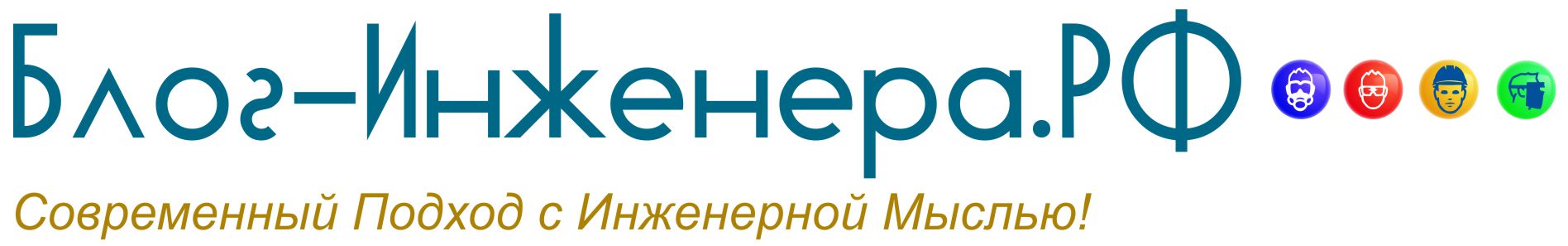 Зарегистрировано в Минюсте РФ 6 февраля 2020 г.Регистрационный № 57449ПРИКАЗ ФЕДЕРАЛЬНОГО АРХИВНОГО АГЕНТСТВА ОТ 20 ДЕКАБРЯ 2019 Г. № 236
"ОБ УТВЕРЖДЕНИИ ПЕРЕЧНЯ ТИПОВЫХ УПРАВЛЕНЧЕСКИХ АРХИВНЫХ ДОКУМЕНТОВ, ОБРАЗУЮЩИХСЯ В ПРОЦЕССЕ ДЕЯТЕЛЬНОСТИ ГОСУДАРСТВЕННЫХ ОРГАНОВ, ОРГАНОВ МЕСТНОГО САМОУПРАВЛЕНИЯ И ОРГАНИЗАЦИЙ, С УКАЗАНИЕМ СРОКОВ ИХ ХРАНЕНИЯ"В соответствии с частью 3 статьи 6 Федерального закона от 22 октября 2004 г. № 125-ФЗ "Об архивном деле в Российской Федерации" (Собрание законодательства Российской Федерации, 2004, № 43, ст. 4169; 2018, № 1, ст. 19), подпунктом 6 пункта 6 Положения о Федеральном архивном агентстве, утвержденном Указом Президента Российской Федерации от 22 июня 2016 г. № 293 (Собрание законодательства Российской Федерации, 2016, № 26, ст. 4034; 2018, № 52, ст. 8239), приказываю:Утвердить прилагаемый Перечень типовых управленческих архивных документов, образующихся в процессе деятельности государственных органов, органов местного самоуправления и организаций, с указанием сроков их хранения.Локализация: охрана труда на блог-инженера.рфУтвержден
приказом Федерального
архивного агентства
от 20.12.2019 г. № 236Перечень типовых управленческих архивных документов, образующихся в процессе деятельности государственных органов, органов местного самоуправления и организаций, с указанием сроков их храненияI. Общие положения1.1. Перечень типовых управленческих архивных документов, образующихся в процессе деятельности государственных органов, органов местного самоуправления и организаций, с указанием сроков их хранения (далее - Перечень) подготовлен в соответствии с частью 3 статьи 6 Федерального закона от 22 октября 2004 г. № 125-ФЗ "Об архивном деле в Российской Федерации" (Собрание законодательства Российской Федерации, 2004, № 43, ст. 4169; 2018, № 1, ст. 19), с подпунктом 6 пункта 6 Положения о Федеральном архивном агентстве, утвержденном Указом Президента Российской Федерации от 22 июня 2016 г. № 293 (Собрание законодательства Российской Федерации, 2016, № 26, ст. 4034; 2018, № 52, ст. 8239) с учетом положений федеральных законов, иных нормативных правовых актов Российской Федерации, устанавливающих правила организации хранения, комплектования, учета и использования документов Архивного фонда Российской Федерации и других архивных документов, состав и сроки хранения архивных документов.1.2. Перечень включает типовые управленческие архивные документы (далее - документы), образующиеся в процессе деятельности государственных органов, органов местного самоуправления и организаций (далее - организаций) при осуществлении однотипных (общих для всех или большинства) управленческих функций, независимо от их организационно-правовых форм и от формы собственности, с указанием сроков хранения.1.3. Для удобства пользования Перечнем к нему составлен указатель, в котором в алфавитном порядке перечислены виды документов и вопросы их содержания со ссылками на номера соответствующих статей Перечня.II. Перечень типовых управленческих архивных документов, образующихся в процессе деятельности государственных органов, органов местного самоуправления и организаций, с указанием сроков их хранения──────────────────────────────1 Срок хранения "Постоянно" означает, что указанные документы, образовавшиеся в деятельности источников комплектования государственных или муниципальных архивов, подлежат передаче на постоянное хранение в эти архивы после истечения сроков их временного хранения в организациях. Срок хранения указанных документов в организациях, не являющиеся источниками комплектования государственных или муниципальных архивов, не может быть менее десяти лет.Срок хранения "До ликвидации организации" означает, что указанные документы хранятся в организации до ее ликвидации, независимо от того, является или не является эта организация источником комплектования государственного или муниципального архива. При ликвидации организации эти документы подлежат экспертизе ценности и возможному включению в состав Архивного фонда Российской Федерации.Срок хранения "До минования надобности" не может быть менее одного года.Срок хранения с отметкой "ЭПК" означает, что указанные документы после истечения установленного срока их хранения могут быть отобраны на постоянное хранение.2 ЭПК - Экспертно-проверочная комиссия3 Здесь и далее срок хранения 50/75 лет означает, что указанные документы, законченные делопроизводством до 1 января 2003 года, хранятся 75 лет; законченные делопроизводством после 1 января 2003 года, хранятся 50 лет. Указанные документы, образовавшиеся в процессе деятельности источников комплектования государственных и муниципальных архивов архивными документами, подлежат экспертизе ценности по истечении установленных сроков хранения. Документы по личному составу, образовавшиеся в связи с прохождением гражданами государственной службы, не являющейся государственной гражданской службой, хранятся в государственных органах, в которых граждане проходили государственную службу, не являющуюся государственной гражданской службой, в течение 75 лет после прекращения государственной службы с проведением экспертизы ценности документов после истечения указанного срока хранения (статья 22.1 Федерального закона № 125-ФЗ от 22 октября 2004 г. "Об архивном деле в Российской Федерации").Локализация: охрана труда на блог-инженера.рфУказатель видов документовАВТОБИОГРАФИИ.........................................................500АКТЫадминистративных комиссий субъектов Российской Федерации,   муниципальныхобразований...........................................................146аттестации режимных помещений, средств электронно-вычислительной техники,используемой в этих помещениях........................................584выделения дел и документов к уничтожению..............................170выемки дел, документов................................................176инвентаризации.........................................................77к договорам залога.....................................................98к договорам    купли-продажи    земельных   участков, зданий,   строений,сооружений, помещений..................................................87к договорам купли-продажи имущественного комплекса.....................88к договорам, соглашениям, контрактам,  не указанным в отдельных   статьяхПеречня................................................................11к планам, стратегиям, программам......................................284к соглашению об определении долей в праве собственности ...............81локальные нормативные правовые акты, предусматривающие введение,  замену,пересмотр норм труда..................................................394локальные нормативные правовые по противодействию коррупции...........465локальные нормативные,   устанавливающие порядок доступа к   инсайдерскойинформации............................................................132муниципальные правовые..................................................4нормативные правовые субъектов Российской Федерации.....................3о взаимных расчетах и перерасчетах....................................264о возврате конфискованного имущества реабилитированных граждан.........80о выдаче, утрате удостоверений, пропусков, идентификационных карт.....588о выделении к уничтожению    служебных заграничных паспортов с  истекшимисроками действия......................................................355о выплате  денежного   содержания и   исчислении   стажа   работы  лицам,замещающим государственные должности, должности государственной(муниципальной) службы................................................404о дебиторской и кредиторской задолженности............................266о деятельности объектового звена Российской системы чрезвычайных ситуаций(РСЧС)................................................................600о качестве поступающих   (отправляемых)  материалов (сырья),   продукции,оборудования..........................................................515о ликвидации организации...............................................27о нарушении     правил  внутреннего   трудового  распорядка,   служебногораспорядка............................................................382о недостачах, присвоениях, растратах..................................287о передаче имущества в доверительное управление........................92о передаче      собственником    имущества   в оперативное    управление,хозяйственное ведение организации......................................93о переоценке, определении    амортизации,   списании основных   средств инематериальных активов................................................323о повышении антитеррористической защищенности организации.............597о пожарах.............................................................612о порядке истребования имущества из чужого незаконного владения........79о приеме, сдаче, списании  имущества и  материалов (к первичным   учетнымдокументам)...........................................................277о проведении проверок финансово-хозяйственной деятельности............282о производственных   травмах,    авариях  и   несчастных    случаях    напроизводстве..........................................................425о разногласиях по вопросам налогообложения, взимания налогов   и сборов вбюджеты всех уровне...................................................314о расследовании и учете профессиональных заболеваний..................419о расследовании чрезвычайных происшествий при охране зданий,    перевозкеценностей.............................................................587о рассмотрении и утверждении бухгалтерской (финансовой) отчетности... 271о ремонте транспортных средств........................................556о реорганизации организации............................................26о соблюдении дисциплины труда.........................................383о соблюдении финансовой дисциплины....................................255о содержании зданий, строений,    сооружений,  прилегающих   территории внадлежащем техническом и санитарном состоянии.........................539о соответствии  (несоответствии)    санитарно-эпидемиологическим        игигиеническим требованиям   условий деятельности,   территорий,   зданий,строений, сооружений, помещений, оборудования, транспортных средств...429о состоянии и    проведении   ремонтных,   наладочных работ   техническихсредств...............................................................520о технических ошибках.................................................170о техническом состоянии и списании транспортных средств...............555об административных правонарушениях...................................145об инвентаризации активов, обязательств...............................321об использовании, уничтожении бланков строгой отчетности..............162об обеспечении защиты информации в организации........................567об обеспечении противопожарного, внутриобъектового, пропускного   режимоворганизации...........................................................611об обеспечении рабочих и    служащих  средствами индивидуальной   защиты,смывающими и обезвреживающими средствами, молоком и другими  равноценнымипищевыми продуктами, лечебно-профилактическим питанием................427об обнаружении документов.............................................170об обследовании жилищно-бытовых условий работников....................645об оплате труда и исчислении трудового стажа работника организации....403об оплате, размене, приеме-передаче векселей..........................112об организации работы по гражданской    обороне и защите от  чрезвычайныхситуаций..............................................................601об отчуждении   (изъятии)   недвижимого   имущества для государственных имуниципальных нужд.....................................................75об уничтожении печатей и штампов......................................164об уничтожении средств криптографической защиты информации и носителей  сключевой информацией..................................................569об утрате и неисправимых повреждениях.................................170оценки по продаже движимого имущества..................................89по вопросам охраны объектов культурного наследия, природоохранных зон.535по вопросам     санитарного   состояния   и  благоустройства   придомовыхтерриторий............................................................656по дополнительному налогообложению за определенный период времени   из-запересмотра налогового законодательства Российской Федерации...........306по использованию, обслуживанию и совершенствованию информационных  системи программного обеспечения............................................186по лизингу имущества организации.......................................97по передаче имущества   из федеральной   собственности в    собственностьсубъекта   Российской   Федерации или муниципальную собственность,     изсобственности   субъекта    Российской   Федерации в   федеральную    илимуниципальную собственность, из муниципальной собственности в федеральнуюсобственность или собственность субъекта Российской Федерации..........73по подтверждению правопреемства имущественных   прав и обязанностей   приреорганизации юридических лиц..........................................83по проверке выполнения условий коллективного договора.................389передаточные..................................................77,109, 278периодических медицинских осмотров....................................635планирования приватизации государственного, муниципального имущества.. 77Президента Российской Федерации,   Правительства Российской    Федерации,федеральных органов исполнительной власти, иных государственных   органовРоссийской Федерации....................................................2приема и передачи.....................................................170приема-передачи....................................................44,120приема-передачи      к  договорам   (контрактам)   аренды    (субаренды),безвозмездного пользования имуществом..................................94приема-передачи личных дел государственных и муниципальных  служащих  припереводе   государственных    (муниципальных)  служащих    на   должностьгосударственной (муниципальной службы) в другом государственном    органе(органе местного самоуправления)......................................446приема-передачи   недвижимого    имущества     от   прежнего    к  новомуправообладателю (с баланса на баланс).................................325приема-передачи,   составленные   при смене   руководителя   организации,должностных,    ответственных     и материально   ответственных       лицорганизации............................................................44приемные на бланки удостоверений, пропусков, идентификационных карт...590проверки наличия и состояния документов...............................170проверки по аккредитации...............................................58проверки    справочно-информационного  фонда   организации,    библиотекиорганизации...........................................................364проверок подведомственных организаций.................................139проверок соблюдения государственными и муниципальными служащими положенийзаконодательства Российской Федерации о противодействии коррупции.....468проверок структурных подразделений....................................140проверок,   ревизий,  проводимых органами    государственного    контроля(надзора), в том числе без взаимодействия с объектом надзора..........141проекты муниципальных правовых..........................................6проекты нормативных    правовых   актов Российской Федерации,   субъектовРоссийской Федерации....................................................5рассекречивания.......................................................170расходные уничтожения удостоверений, пропусков, корешков к ним........590связанные с применением взысканий     за  коррупционные   правонарушения,совершенные государственными (муниципальными) служащими...............471сдачи-приемки выполненных работ, оказанных услуг......................301сдачи-приемки, ввода в эксплуатацию зданий, строений, сооружений......544служебного     расследования   дорожно-транспортного    происшествия    ворганизации...........................................................560списания книг и периодических изданий справочно-информационного    фонда,библиотеки организации................................................365учета выдачи дел, документов во временное пользование.................175учета наличия,    движения   и  состояния оружия, патронов и  специальныхсредств ..............................................................582учета отсутствия (повреждения)     документов   (приложений) в   почтовыхотправлениях..........................................................184экспертизы качества медицинской помощи................................631АЛГОРИТМЫ.............................................................331АЛЬБОМЫ...............................................................158АНАЛИЗЫдвижения цен на рынке..................................................68о пересмотре и применении   норм выработки,  расценок,   тарифных сеток иставок, совершенствовании   различных форм      оплаты труда,   денежногосодержания............................................................401об обеспечении защиты информации в организации........................567АНКЕТЫлиц, не принятых на работу............................................438о маркетинговых исследованиях..........................................68по аккредитации........................................................58по    определению   (оценке)   профессиональных   и  личностных   качествработников............................................................484по формированию кадрового резерва организации.........................439претендентов на замещение вакантной должности, не допущенных к  участию вконкурсе и не прошедших конкурсный отбор..............................438АТТЕСТАТЫаккредитации...........................................................58о награждении    организации  за участие   в       выставках,   ярмарках,презентациях......................................................... 369работников (подлинные личные документы)...............................449АУДИОЗАПИСИвскрытия конвертов с заявками на участие в запросе предложений, конвертовс окончательными предложениями о проведении запроса предложений.......222вскрытия конвертов с заявками на участие в конкурсе...................219вскрытия конвертов с заявками о проведении запроса котировок..........221БАЗЫ ДАННЫХбланков трудовых книжек и вкладышей в нее.............................463выдачи свидетельств об аккредитации....................................62выдачи служебных заграничных паспортов................................463выдачи справок о заработной плате, стаже, месте работы................463информационных систем.................................................187к служебному     поведению  государственных   и муниципальных   служащих,урегулированию конфликта интересов....................................473контроля исполнения документов........................................182лиц, подлежащих воинскому учету.......................................463личных    дел,  личных   карточек,   трудовых       договоров  (служебныхконтрактов)...........................................................463несчастных случаев на производстве, учета аварий......................424отпусков..............................................................463по локальным нормативным актам и распорядительным документам  организации(справочные, полнотекстовые)...........................................14приема иностранных граждан, лиц без гражданства.......................356приема, перевода на другую работу (перемещения), увольненияработников............................................................463прихода и ухода работников, местных командировок......................463регистрации договоров (контрактов)   аренды (субаренды),   безвозмездногопользования...........................................................137регистрации    договоров    об отчуждении   (приобретении)    недвижимогоимущества.............................................................138регистрации договоров покупок, продаж движимого имущества.............138регистрации фото,- фоно,- видеодокументов.............................182регистрации и контроля заявок, заказов, нарядов на копирование и  переводв электронную форму документов........................................182регистрации и контроля использования съемных носителей информации ....182регистрации и контроля обращений граждан..............................182регистрации и контроля поступающих и отправляемых документов..........182регистрации и контроля распорядительных   документов по  административно-хозяйственной деятельности............................................182регистрации и контроля распорядительных документов по личному составу.182регистрации   и  контроля  распорядительных   документов    по   основной(профильной) деятельности.............................................182регистрации и контроля телеграмм, телефонограмм.......................182регистрации обращений граждан и организаций, поступивших по     "телефонудоверия" по вопросам противодействия коррупции........................473регистрации показаний приборов измерения температуры и влажности......183регистрации прибытия и выезда сотрудников и членов их семей, направленныхв     загранпредставительства    и  учреждения    Российской   Федерации,международные организации.............................................463регистрации протоколов комиссии по    соблюдению требований   регистрациислужебных проверок государственных и муниципальных служащих...........473регистрации уведомлений о возникновении личной заинтересованности     приисполнении должностных обязанностей, которая приводит или может  привестик конфликту интересов.................................................473регистрации уведомлений о намерении выполнять  иную оплачиваемую   работугосударственными и муниципальными служащими...........................473регистрации уведомлений о  получении   подарков в связи с   протокольнымислужебными командировками и другими официальными мероприятиями, участие вкоторых связано с исполнением служебных (должностных) обязанностей....473регистрации     уведомлений  о   фактах   обращения   в целях   склонениягосударственных и муниципальных служащих     к совершению   коррупционныхправонарушений........................................................473учет материальных ценностей и иного имущества.........................329учета бланков строгой отчетности......................................183учёта выдачи архивных справок, копий, выписок из документов...........177учета выдачи дел во временное пользование.............................183учета движения трудовых книжек и вкладышей в них......................463учета депонентов по депозитным суммам.................................292учета депонированной заработной платы.................................302учета доверенностей...................................................292учета договоров, контрактов, соглашений    с юридическими и   физическимилицами................................................................292учета заявок об участии в конкурсах на получение грантов, субсидий....233учета исполнительных листов...........................................292учета кассовых документов (счетов, платежных поручений)...............292учета копировальных работ.............................................183учета   материалов   справочно-информационного        фонда,   библиотекиорганизации...........................................................366учета носителей    информации,    программно-технических средств   защитыинформации ограниченного доступа......................................577учета основных средств (зданий, сооружений), обязательств.............329учета приема посетителей .............................................183учета поэкземплярного средств      криптографической защиты   информации,эксплуатационной и технической документации и ключевых документов.....578учета путевых листов..................................................554учета рассылки документов.............................................183учета расчетов с организациями........................................292учета расчетов с подотчетными лицами..................................292учета реализации товаров,    работ,   услуг, облагаемых и не   облагаемыхналогом на добавленную стоимость......................................320учета сумм доходов и налога на доходы работников......................320учета уведомлений о   включении лиц в список инсайдеров или исключении изнего..................................................................133учета ценных бумаг....................................................292учета экземпляров (копий) документов и носителей,   содержащих информациюограниченного доступа.................................................183учета, регистрации уведомлений,   запросов и  предоставления инсайдерскойинформации............................................................134БАЛАНСЫбухгалтерские.........................................................268бюджетные.............................................................269к договорам купли-продажи имущественного комплекса.....................88ликвидационные........................................................278по подтверждению правопреемства имущественных прав и обязанностей     приреорганизации юридических лиц..........................................83промежуточные    бухгалтерские    о     приватизации    государственного,муниципального имущества...............................................77промежуточные к бухгалтерской (финансовой) отчетности ................268промежуточные к бюджетной отчетности..................................269разделительные........................................................278БИЗНЕС-ПЛАНЫ..........................................................197БИОГРАФИИ.............................................................506БЛАГОДАРНОСТИ.........................................................369БУКЛЕТЫ................................................................69БЮЛЛЕТЕНИдля голосования владельцев ценных бумаг, участников, пайщиков..........18конкурсные............................................................437содержащие    официальную   статистическую   информацию,   сформированнуюсубъектом официального статистического учета в соответствии с официальнойстатистической методологией...........................................334тайного голосования к протоколам заседаний, постановления аттестационных,квалификационных комиссий.............................................485ВЕДОМОСТИбухгалтерского (бюджетного) учета.....................................276комплектовочные.......................................................512на выдачу компенсаций гражданам за причинение ущерба на      финансовом ифондовом рынках.......................................................124на выдачу средств индивидуальной защиты, смывающими и    обезвреживающимисредствами, молоком и другими равноценными пищевыми продуктами,  лечебно-профилактическим питанием.............................................428на выплату дивидендов, (доходов) по ценным бумагам и иных выплат......122накопительные.........................................................276о переоценке, определении амортизации,    списании основных   средств   инематериальных активов................................................323о потребности в материалах (сырье), оборудовании, продукции...........510о разработке и изменении финансовых планов............................252о состоянии и   проведении   ремонтных, наладочных    работ   техническихсредств...............................................................520о техническом состоянии и списании транспортных средств...............555об инвентаризации активов, обязательств...............................321об оплате за жилое помещение и коммунальные услуги....................657об освобождении от уплаты налогов, предоставлении льгот, отсрочек  уплатыили отказе в ней по налогам, сборам...................................304оборотные.............................................................276по аттестации и квалификационным экзаменам............................487полученные и (или) составленные в ходе оказания аудиторских услуг.....284работников............................................................400сводные..........................................................407, 510сводные расчетные (расчетно-платежные) платежные о получении   заработнойплаты и других выплат.................................................295ВИДЕОДОКУМЕНТЫ..................................49, 51, 69, 360, 371, 425ВОЗРАЖЕНИЯ..................................................141, 314, 468ВОПРОСНИКпо определению (оценке) профессиональных и личностных качествработников............................................................484ВЫПИСКИиз документов о передаче жилых помещений в собственность..............648из журналов инструктажа по    охране труда  о производственных   травмах,авариях и несчастных случаях на производстве..........................425из лицевых счетов организаций.........................................250из протоколов, о  выплате пособий,   оплате листков   нетрудоспособности,материальной помощи...................................................298к протоколам,   постановлениям,   решениям, стенограммам   заседаний    уПрезидента Российской Федерации, заседаний палат Федерального    собранияРоссийской Федерации, заседаний Правительства Российской Федерации и  егоПрезидиума,    заседаний   представительных    и исполнительных   органовгосударственной власти субъектов Российской Федерации,  заседаний органовместного самоуправления................................................18к протоколам, постановлениям,     решениям,   стенограммам   контрольных,ревизионных органов организации........................................18к протоколам, постановлениям,   решениям, стенограммам   межведомственныхкомиссий по    координации   определенных  видов деятельности, а также ихрабочих групп..........................................................18к протоколам, постановлениям, решениям, стенограммам научных, экспертных,методических, консультативных органов организации......................18к протоколам, постановлениям,    решениям,  стенограммам общих   собранийвладельцев ценных бумаг, участников, пайщиков..........................18к протоколам,   постановлениям,   решениям,   стенограммам      публичныхслушаний...............................................................18к протоколам, постановлениям, решениям, стенограммам собраний структурныхподразделений организации..............................................18к протоколам, постановлениям, решениям, стенограммам собраний    трудовыхколлективов организации................................................18к протоколам, постановлениям, решениям, стенограммам собраний,     сходовграждан................................................................18к протоколам,      постановлениям,  решениям,   стенограммам совещаний  уруководителя организации...............................................18к протоколам,   постановлениям,  решениям,   стенограммам   совещательных(коллегиальных), исполнительных органов организации....................18из   реестра   об    отчуждении    (изъятии) недвижимого имущества    длягосударственных и муниципальных нужд...................................75из реестров аккредитованных лиц........................................58из реестров владельцев ценных бумаг...................................119из решений суда по лицензированию отдельных видов деятельности.........54из решений, постановлений, приказов о занесении на Доску почета.......506из решений, постановлений, протоколов     о представлении к   награждениюгосударственными, муниципальными и ведомственными   наградами, присвоениипочетных званий, присуждении премий...................................500о ликвидации организации...............................................27по счету депо.........................................................109по оформлению земельных участков в собственность......................109реестродержателей, подтверждающие переход прав собственности на    ценныебумаги................................................................109ВЫСТУПЛЕНИЯна заседаниях   коллегиальных   органов организации,   общих     собранийвладельцев ценных бумаг,  участников  (учредителей), пайщиков,   съездов,конгрессов,   пленумов,  конференций, "круглых    столов",     совещаний,торжественных приемов, встреч..........................................49ГАРАНТИИ банковские...................................................110ГРАМОТЫ...............................................................369ГРАФИКИдвижения цен на рынке..................................................68обслуживания о ремонте транспортных средств...........................556об организации и проведении практики и стажировки обучающихся.........497об организации приема и пребывания иностранных и российскихпредставителей........................................................349о проведении занятий, консультаций, итоговой аттестации ..............495о разработке планов...................................................204отгрузки..............................................................511отпусков..............................................................453периодических медицинских осмотров....................................635проведения аттестации, квалификационных экзаменов.....................490учета рабочего времени................................................402ДАННЫЕо ходе реализации   государственных   программ     Российской  Федерации,государственных программ субъекта Российской Федерации,     муниципальныхпрограмм..............................................................208первичные статистические    о деятельности  респондента,   представляемыесубъекту официального статистического учета...........................407по проведению специальной оценки условий труда (СОУТ).................407ДЕКЛАРАЦИИмеждународных организаций, участником которых является организация... 343на оказание услуг по добровольному подтверждению соответствия..........65налоговые юридических лиц, индивидуальных предпринимателей  по всем видамналогов...............................................................310о соответствии.........................................................64соответствия..........................................................407таможенные............................................................514ДЕЛАличные руководителей и работников организации ........................445личные несовершеннолетних подопечных; получателей  государственных услуг-работодателей получателей   государственных   услуг в части   обеспечениятехническими средствами реабилитации, протезно-ортопедическими изделиями,санаторно-курортным   лечением;   получателей государственных услуг,   непризнанных безработными; получателей государственных  услуг,   признанныхбезработными; получателей персональных доплат из средств     федеральногобюджета, бюджета субъектов Российской Федерации, бюджета    муниципальныхобразований; получателей пособий из средств федерального бюджета, бюджетасубъектов    Российской Федерации,   внебюджетных фондов;     получателейстраховых выплат, пострадавших от несчастных случаев на производстве    ипрофессиональных заболеваний..........................................621об установлении цен (тарифов) федеральным органом исполнительной власти вобласти   государственного   регулирования   цен    (тарифов),   органамиисполнительной   власти    субъектов   Российской Федерации   в   областигосударственного     регулирования    цен (тарифов),  органами   местногосамоуправления .......................................................235учетные государственных и    муниципальных  служащих для   предоставленияединовременной субсидии на приобретение жилого помещения..............643учетные работников, нуждающихся в служебном жилом помещении...........647фонда.................................................................170ДИПЛОМЫ..........................................................369, 449ДИРЕКТИВЫ.............................................................104ДОВЕРЕННОСТИ.................................................36, 106, 107ДОГОВОРЫаренды (субаренды), безвозмездного пользования имуществом..............94транспортной экспедиции и (или) аренды транспортных средств...........550банковского счета.....................................................259безвозмездного пользования имуществом..................................94гражданско-правового    характера    о выполнении работ, оказании   услугфизическими лицами....................................................301дарения (пожертвования) недвижимого и движимого имущества..............90добровольного   страхования   работников   от   несчастных   случаев   напроизводстве и профессиональных заболеваний...........................420доверительного управления имуществом, в том числе ценными бумагами.... 91займа.................................................................261залога.................................................................98коллективные..........................................................386кредитные.............................................................261купли-продажи.........................................76, 87, 88,108, 649лизинга имущества организации..........................................96лицензионные о передаче прав на результат интеллектуальной   деятельностиили средство индивидуализации.........................................136между участниками информационного взаимодействия......................188между хозяйствующими субъектами, поставщиками   и заказчиками,   органамивласти и хозяйствующими субъектами по повышению, снижению или поддержаниюцен (тарифов).........................................................238мены...................................................................99на ведение реестра владельцев ценных бумаг............................120на      обслуживание    жилых  помещений,   находящихся в   собственностиорганизации...........................................................654на оказание и оплату медицинской помощи по обязательному страхованию..628на оказание охранных услуг............................................580на оказание услуг по добровольному подтверждению соответствия..........65на представление интересов государства в органах управления   акционерныхобществ, акции которых находятся в государственной собственности......103найма жилого помещения................................................650не указанные в отдельных статьях Перечня...............................11о закупках отдельными видами юридических лиц..........................225о материальной ответственности материально ответственного лица........279о медицинском и санаторно-курортном обслуживании работников...........633о неразглашении информации ограниченного доступа......................166о передаче документов на постоянное хранение..........................170о передаче жилых помещений в собственность............................648о проведении конкурсов на право получения грантов, субсидий...........231о проведении независимой оценки квалификации..........................492о реорганизации организации............................................26о сотрудничестве с международными и иностранными организациями........341о сроках и условиях депозитарного хранения документов Архивного     фондаРоссийской Федерации и использования указанных документов.............180о финансовом обеспечении обязательного медицинского страхования.......627об образовании    на   обучение   по   дополнительным    профессиональнымпрограммам............................................................492об обучении, стажировке иностранных специалистов в Российской Федерации ироссийских специалистов за рубежом....................................353об отчуждении    исключительного   права   на результат  интеллектуальнойдеятельности или средство индивидуализации............................135об управлении и распоряжении акциями..................................114обязательного     страхования   гражданской   ответственности  владельцевтранспортных средств..................................................551оказания аудиторских услуг:...........................................285оказания коммунальных услуг организации...............................541по оформлению земельных участков в собственность.......................85поручения.............................................................101проката...............................................................100с архивными    учреждениями,   иными   организациями о   взаимодействии исотрудничестве в сфере архивного дела и делопроизводства..............179с удостоверяющим    центром    о  создании сертификата   ключа   проверкиэлектронной подписи...................................................571социального найма жилого помещения....................................650страхования з    даний,    строений,   сооружений, помещений,   земельныхучастков..............................................................537страхования жилых помещений, заключенные  в рамках программ   организациивозмещения ущерба, причиненного     расположенным на территории субъектовРоссийской Федерации жилым помещениям граждан, с использованием механизмадобровольного страхования.............................................538страхования транспортных средств......................................552транспортной экспедиции...............................................550трудовые..............................................................435управления многоквартирными домами....................................655ученические...........................................................492учредительные общества, хозяйственного товарищества....................29хранения (складского хранения)........................................525эксплуатации, ремонта, аренды внутренней связи........................565энергоснабжения.......................................................540ДОЮЪ\ДНЫЕ ЗАПИСКИк первичным статистическим данным отчитывающегося респондента.........336к приказам,   распоряжениям   по личному   составу     о   дисциплинарныхвзысканиях............................................................434к приказам, распоряжениям  по личному   составу о ежегодно   оплачиваемыхотпусках, отпусках в связи   с обучением,   дежурствах, не связанных    сосновной (профильной) деятельностью...................................434к приказам, распоряжениям по личному составу о направлении в командировкуработников............................................................434к приказам,   распоряжениям    по личному  составу   о приеме,  переводе,перемещении, ротации, совмещении, совместительстве, увольнении,    оплатетруда, аттестации, повышении квалификации, присвоении   классных   чинов,разрядов,    званий,   поощрении,   награждении,   об изменении  анкетно-биографических данных, отпусках   по   уходу за  ребенком, отпусках   безсохранения заработной платы...........................................434к приказам, распоряжениям по личному составу о служебных проверках....434к проектам приказов, распоряжений......................................20к протоколам,    постановлениям,  решениям,   стенограммам заседаний    уПрезидента Российской Федерации, заседаний палат Федерального    собранияРоссийской Федерации, заседаний Правительства Российской Федерации и  егоПрезидиума,   заседаний   представительных   и   исполнительных   органовгосударственной власти субъектов Российской Федерации, заседаний  органовместного самоуправления................................................18к протоколам,  постановлениям,    решениям,   стенограммам   контрольных,ревизионных органов организации........................................18к протоколам,    постановлениям, решениям, стенограммам  межведомственныхкомиссий по координации определенных   видов деятельности, а также     ихрабочих групп..........................................................18к протоколам, постановлениям, решениям, стенограммам научных, экспертных,методических, консультативных органов организации......................18к протоколам, постановлениям, решениям,     стенограммам общих   собранийвладельцев ценных бумаг, участников, пайщиков..........................18к протоколам,    постановлениям,  решениям,    стенограммам     публичныхслушаний...............................................................18к протоколам, постановлениям, решениям, стенограммам собраний структурныхподразделений организации..............................................18к протоколам, постановлениям, решениям, стенограммам собраний    трудовыхколлективов организации................................................18к протоколам, постановлениям, решениям, стенограммам собраний,     сходовграждан................................................................18к протоколам,   постановлениям,  решениям,   стенограммам  совещаний    уруководителя организации...............................................18к протоколам,   постановлениям, решениям,   стенограммам    совещательных(коллегиальных), исполнительных органов организации....................18комиссии по соблюдению требований к служебному поведению  государственныхи муниципальных служащих, урегулированию конфликта интересов..........469о выдаче, утрате удостоверений, пропусков, идентификационных карт.....588о деятельности объектового звена Российской системы чрезвычайных ситуаций(РСЧС) ...............................................................600о нарушении  правил    внутреннего    трудового   распорядка,  служебногораспорядка............................................................382о переводе работников на сокращенный рабочий день или сокращенную рабочуюнеделю................................................................392о повышении квалификации, профессиональной переподготовке работников,   опроведении независимой оценки квалификации............................491о проведении проверок финансово-хозяйственной деятельности............282о развитии средств связи и их эксплуатации............................564о разработке норм выработки и расценок................................399о разрешении трудовых споров, в    том числе коллективных,   с   участиемпосредника............................................................390о расследовании чрезвычайных происшествий    при охране зданий, перевозкеценностей.............................................................587о соблюдении дисциплины труда.........................................383о соблюдении финансовой дисциплины....................................255о состоянии и проведении     ремонтных,   наладочных работ    техническихсредств ..............................................................520о состоянии работы по рассмотрению обращений граждан..................153о формировании фондов организации и их расходовании...................256об обеспечении противопожарного, внутриобъектового, пропускного   режимоворганизации...........................................................611об обеспечении рабочих и служащих   средствами   индивидуальной   защиты,смывающими и обезвреживающими средствами,  молоком и другими равноценнымипищевыми продуктами, лечебно-профилактическим питанием................427об организации и результатах контроля исполнения документов...........159об оснащении рабочих мест оргтехникой.................................519по вопросам охраны объектов культурного наследия, природоохранных зон.535по выполнению поручений руководства организации........................17по использованию, обслуживанию и совершенствованию информационных  системи программного обеспечения............................................186по подготовке и проведению заседаний   коллегиальных органов организации,общих собраний владельцев ценных    бумаг,   участников    (учредителей),пайщиков, съездов,   конгрессов, пленумов, конференций, "круглых столов",совещаний, торжественных приемов, встреч...............................48по   разработке   проектов   правил, инструкций, регламентов, стандартов,порядков,    положений,   классификаторов,     рекомендаций,     кодексов(профессиональных, межведомственных, корпоративных).....................9по разработке проектов уставов, положений..............................35связанные с применением дисциплинарных взысканий......................454структурных подразделений по основной (профильной) деятельности........47ДОКЛАДЫзаседаний коллегиальных органов организации, общих   собраний  владельцевценных бумаг, участников (учредителей),  пайщиков, съездов,   конгрессов,пленумов,   конференций,   "круглых столов",   совещаний,   торжественныхприемов, встреч........................................................49информационно-аналитические...........................................361к годовой бухгалтерской (бюджетной) отчетности........................270к приказам, распоряжениям по административно-хозяйственным вопросам... 19к приказам, распоряжениям по основной (профильной) деятельности........19к протоколам,    постановлениям, решениям   стенограммам   заседаний    уПрезидента Российской Федерации, заседаний палат Федерального    собранияРоссийской Федерации, заседаний Правительства Российской Федерации  и егоПрезидиума,     заседаний    представительных и исполнительных    органовгосударственной власти субъектов Российской Федерации,  заседаний органовместного самоуправления................................................18к протоколам,   постановлениям,   решениям, стенограммам     контрольных,ревизионных органов организации........................................18к протоколам, постановлениям,   решениям, стенограммам   межведомственныхкомиссий по координации    определенных видов деятельности,    а также ихрабочих групп..........................................................18к протоколам, постановлениям, решениям, стенограммам научных, экспертных,методических, консультативных органов организации......................18к протоколам, постановлениям, решениям,   стенограммам   общих   собранийвладельцев ценных бумаг,   участников, пайщиков........................18к протоколам, постановлениям, решениям, стенограммам публичныхслушаний...............................................................18к протоколам, постановлениям, решениям, стенограммам собраний структурныхподразделений организации..............................................18к протоколам, постановлениям,    решениям, стенограммам собраний трудовыхколлективов организации................................................18к протоколам, постановлениям,   решениям, стенограммам собраний,   сходовграждан................................................................18к протоколам, постановлениям,     решениям,   стенограммам    совещаний уруководителя организации...............................................18к протоколам,   постановлениям,    решениям    стенограммам совещательных(коллегиальных), исполнительных органов организации....................18к Конституции Российской Федерации федеральным конституционным   законам,федеральным законам, конституциям (уставам), законам субъектов РоссийскойФедерации ..............................................................1о выполнении приказов, распоряжений....................................21о маркетинговых исследованиях..........................................68о подготовке и проведении выставок, ярмарок, презентаций..............368о проведении встреч (переговоров)    с представителями    международных ииностранных организаций...............................................348о реализации (выполнении) стратегий, концепций развития...............206о реализации   решений   международных,    всероссийских,   региональных,межведомственных, ведомственных,     отраслевых   съездов,    конгрессов,пленумов, конференций, "круглых столов", совещаний, приемов, встреч....23о соответствии    (несоответствии)    санитарно-эпидемиологическим      игигиеническим требованиям условий деятельности, территорий, зданий,строений, сооружений, помещений, оборудования, транспортных средств...429о ходе реализации   и оценке   эффективности государственных     программРоссийской Федерации, государственных  программ субъекта   РоссийскойФедерации, муниципальных программ.....................................207об итогах социально-экономического развития Российской Федерации,субъекта Российской Федерации, муниципального образования,организации...........................................................209об основной (профильной) деятельности, представляемые в органыгосударственной власти, органы местного самоуправления.................46по выполнению поручений (перечней поручений) и указаний государственныхорганов субъектов Российской Федерации, органов местногосамоуправления.........................................................16по выполнению поручений (перечней поручений) и указаний ПрезидентаРоссийской Федерации, указаний Правительства Российской Федерации, иныхгосударственных органов Российской Федерации, протокольных порученийпалат Федерального Собрания Российской Федерации.......................15по выполнению поручений руководства организации........................17по исполнению законов, иных нормативных правовых актов РоссийскойФедерации, субъектов Российской Федерации, муниципальных правовыхактов...................................................................7по разработке и рассмотрению проектов законов, иных нормативных правовыхактов Российской Федерации, субъектов Российской Федерации .............5по разработке проектов муниципальных правовых актов.....................6руководителей организаций о деятельности федеральных государственныхунитарных предприятий и представителей интересов Российской Федерации ворганах управления открытых акционерных обществ, государственныхунитарных предприятий субъектов Российской Федерации, муниципальныхунитарных предприятий.................................................213содержащие административные данные федерального органа государственнойвласти, иного федерального государственного органа, органагосударственной власти субъекта Российской Федерации, иногогосударственного органа субъекта Российской Федерации, органа местногосамоуправления, государственной организации, а также инойорганизации...........................................................337содержащие официальную статистическую информацию, сформированнуюсубъектом официального статистического учета в соответствии с официальнойстатистической методологией...........................................334структурных подразделений по основной (профильной) деятельности........47ДОКУМЕНТАЦИЯконкурсная............................................................219об аукционе ..........................................................220ДОКУМЕНТЫадминистративных комиссий субъектов Российской Федерации, муниципальныхобразований...........................................................146аналитические к годовой бухгалтерской (бюджетной) отчетности..........270архива учетные........................................................171аудиторской деятельности..............................................283банковские............................................................277выемки дел, документов................................................176заседаний коллегиальных органов организации, общих собраний владельцевценных бумаг, участников (учредителей), пайщиков, съездов, конгрессов,пленумов, конференций, "круглых столов", совещаний, торжественныхприемов, встреч........................................................49информационно-аналитические...........................................361исполнительные по удержанию из заработной платы.......................299к актам служебного расследования дорожно-транспортного происшествия ворганизации...........................................................560к бизнес-планам.......................................................197к договорам залога.....................................................98к договорам (контрактам) аренды (субаренды), безвозмездного пользованияимуществом.............................................................94к договорам (контрактам) об обучении, стажировке иностранных специалистовв Российской Федерации и российских специалистов за рубежом...........353к договорам купли-продажи земельных участков, зданий, строений,сооружений, помещений..................................................87к договорам купли-продажи имущественного комплекса.....................88к договорам, соглашениям, контрактам................................11,12к договорам страхования зданий, строений, сооружений, помещений,земельных участков....................................................537к заявлениям о предоставлении жилья...................................640к Конституции Российской Федерации, федеральным конституционным законам,федеральным законам, конституциям (уставам), законам субъектов РоссийскойФедерации...............................................................1к копиям архивных справок, выданных по запросам пользователей.........178к отчетам по проведению специальной оценки условий труда..............407к первичным статистическим данным отчитывающегося респондента.........336к платежным ведомостям................................................295к приказам, распоряжениям по личному составу о дисциплинарныхвзысканиях............................................................434к приказам, распоряжениям по личному составу о ежегодно оплачиваемыхотпусках, отпусках в связи с обучением, дежурствах, не связанных сосновной (профильной) деятельностью...................................434к приказам, распоряжениям по личному составу о направлении в командировкуработников............................................................434к приказам, распоряжениям по личному составу о приеме, переводе,перемещении, ротации, совмещении, совместительстве, увольнении, оплатетруда, аттестации, повышении квалификации, присвоении классных чинов,разрядов, званий, поощрении, награждении, об изменении анкетно-биографических данных, отпусках по уходу за ребенком, отпусках безсохранения заработной платы......................................... .434к приказам, распоряжениям по личному составу о служебных проверках... 434к приказам, распоряжениям..............................................19к проектам годовых планов, государственных и муниципальных заданий... 199к проектам перспективных планов, планов мероприятий ("дорожнымкартам")..............................................................194к проектам приказов, распоряжений......................................20к протоколам заседаний, постановлениям аттестационных, квалификационныхкомиссий..............................................................485к протоколам, постановлениям, решениям, стенограммам заседаний уПрезидента Российской Федерации, заседаний палат Федерального собранияРоссийской Федерации, заседаний Правительства Российской Федерации и егоПрезидиума, заседаний представительных и исполнительных органовгосударственной власти субъектов Российской Федерации, заседаний органовместного самоуправления................................................18к протоколам, постановлениям, решениям, стенограммам контрольных,ревизионных органов организации........................................18к протоколам, постановлениям, решениям, стенограммам межведомственныхкомиссий по координации определенных видов деятельности, а также ихрабочих групп..........................................................18к протоколам, постановлениям, решениям, стенограммам научных, экспертных,методических, консультативных органов организации......................18к протоколам, постановлениям, решениям, стенограммам общих собранийвладельцев ценных бумаг, участников, пайщиков..........................18к протоколам, постановлениям, решениям, стенограммам публичныхслушаний...............................................................18к протоколам, постановлениям, решениям, стенограммам собраний структурныхподразделений организации..............................................18к протоколам, постановлениям, решениям, стенограммам собраний, сходовграждан................................................................18к протоколам, постановлениям, решениям, стенограммам собраний трудовыхколлективов организации ...............................................18к протоколам, постановлениям, решениям, стенограммам совещаний уруководителя организации...............................................18к протоколам, постановлениям, решениям, стенограммам совещательных(коллегиальных), исполнительных органов организации....................18к соглашениям об определении долей в праве собственности...............81касающиеся приобретения более 30 процентов акций акционерногообщества .............................................................110касающиеся приобретения и выкупа размещенных ценных бумаг ихэмитентом.............................................................111кассовые..............................................................277комиссии по соблюдению требований к служебному поведению государственныхи муниципальных служащих, урегулированию конфликта интересов..........469конкурсных комиссий по замещению вакантных должностей и включению вкадровый резерв.......................................................437комиссии (уполномоченного) по социальному страхованию.................623лиц, не принятых на работу............................................438международных организаций, участником которых является организация....343международных, всероссийских, региональных, межведомственных,ведомственных, отраслевых съездов, конгрессов, пленумов, конференций,"круглых столов", совещаний, приемов, встреч...........................22методические по противодействию коррупции.............................466о бронировании жилой площади..........................................651о взаимных расчетах и перерасчетах....................................264о взаимодействии со средствами массовой информации и общественностью..371о возврате конфискованного имущества реабилитированных граждан.........80о вступлении в международные организации..............................340о выдаче дубликатов документов к государственным, муниципальным иведомственным наградам взамен утраченных..............................504о выдаче, утрате удостоверений, пропусков, идентификационных карт.....588о выплате денежного содержания и исчислении стажа работы лицам,замещающим государственные должности, должности государственной(муниципальной) службы................................................404о выплате пособий, оплате листков нетрудоспособности, материальнойпомощи................................................................298о выполнении приказов, распоряжений....................................21о дебиторской и кредиторской задолженности............................266о деятельности объектового звена Российской системы чрезвычайных ситуаций(РСЧС)................................................................600о деятельности саморегулируемых организаций............................30о диагностике (экспертизе) профессиональной пригодности работников... 412о допуске в служебные помещения в нерабочее время и выходные дни......592о допуске пользователей к архивным документам.........................174о закупках отдельными видами юридических лиц..........................223о занесении на Доску почета...........................................506о качестве поступающих (отправляемых) материалов (сырья), продукции,оборудования..........................................................515о квотировании рабочих мест...........................................374контроля исполнения документов........................................182о ликвидации организации...............................................27о маркетинговых исследованиях..........................................68о медицинском и санаторно-курортном обслуживании работников...........634о награждении организации за участие в выставках, ярмарках,презентациях..........................................................369о нарушении правил внутреннего трудового распорядка, служебногораспорядка............................................................382о начислении стипендий обучающимся работникам.........................496о начисленных и перечисленных суммах налогов в бюджеты всех уровней,задолженности по ним..................................................303о недостачах, присвоениях, растратах..................................287о переводе помещений в жилые и нежилые................................536о переводе работников на сокращенный рабочий день или сокращенную рабочуюнеделю................................................................392о передаче жилых помещений в собственность............................648о передаче собственником имущества в оперативное управление,хозяйственное ведение организации......................................93о переоценке, определении амортизации, списании основных средств инематериальных активов................................................323о пересмотре и применении норм выработки, расценок, тарифных сеток иставок, совершенствовании различных форм оплаты труда, денежногосодержания............................................................401о повышении антитеррористической защищенности организации.............597о повышении квалификации, профессиональной переподготовке работников, опроведении независимой оценки квалификации............................491о подготовке договоров о международном сотрудничестве.................342о подготовке зданий, строений, сооружений к зиме и предупредительныхмерах от стихийных бедствий...........................................543о подготовке и проведении выставок, ярмарок, презентаций..............368о пожарах.............................................................612о получении заработной платы и других выплат..........................295о порядке истребования имущества из чужого незаконного владения........79о порядке работы со сведениями конфиденциального характера............165о поставке материалов (сырья), оборудования и другой продукции........511о потребности в материалах (сырье), оборудовании, продукции...........510о потребности в научно-информационных материалах......................362о праве собственности на объекты недвижимого имущества.................77о представлении к награждению государственными, муниципальными иведомственными наградами, присвоении почетных званий, присуждениипремий................................................................500о премировании работников организации.................................405о приватизации государственного, муниципального имущества..............77о принятии (отказе от принятия) почетных и специальных званий, наградиностранных государств и организаций..................................503о причинах заболеваемости работников организаций......................418о проведении встреч (переговоров) с представителями международных ииностранных организаций...............................................348о проведении забастовки...............................................391о проведении занятий, консультаций, итоговой аттестации...............495о проведении запроса котировок........................................221о проведении запроса предложений......................................222о проведении и подведении итогов конкурсов, смотров, соревнований(профессионального мастерства, творческих, научных, общественных,спортивных)............................................................50о проведении конкурсов на право получения грантов, субсидий...........231о проведении проверок финансово-хозяйственной деятельности............282о проверке соответствия определенному виду деятельности................58о продаже имущества организации-должника, имущества, обращенного всобственность государства, и иного изъятого имущества..................76о производственных травмах, авариях и несчастных случаях напроизводстве..........................................................425о прохождении независимой оценки квалификации работников или лиц,претендующих на осуществление определенного вида трудовойдеятельности..........................................................488о развитии средств связи и их эксплуатации............................564о разногласиях по вопросам налогообложения, взимания налогов и сборов вбюджеты всех уровней..................................................314о разработке и изменении финансовых планов............................252о разработке и регистрации символики организации.......................37о разработке норм выработки и расценок................................398о разработке планов...................................................204о разработке учебных программ, планов, пособий........................480о разработке, применении цен, тарифов и их корректировке..............237о разрешении трудовых споров, в том числе коллективных, с участиемпосредника............................................................390о расследовании и учете профессиональных заболеваний..................419о расследовании чрезвычайных происшествий при охране зданий, перевозкеценностей.............................................................587о рассмотрении заявлений о несогласии с постановлениями аттестационных,квалификационных комиссий.............................................486о рассмотрении и утверждении бухгалтерской (финансовой) отчетности... 271о рассмотрении обращений граждан......................................152о расходах на приобретение оборудования, производственного и жилогофонда.................................................................328о расходе бензина, горюче-смазочных материалов и запчастей............559о реализации (выполнении) стратегий, концепций развития...............206о реализации решений международных, всероссийских, региональных,межведомственных, ведомственных, отраслевых съездов, конгрессов,пленумов, конференций, "круглых столов", совещаний, приемов, встреч....23о результатах приватизации федерального имущества, имущества субъектовРоссийской Федерации, муниципального имущества.........................78о ремонте транспортных средств........................................556о реорганизации организации............................................26о реструктуризации задолженности по страховым взносам и налоговойзадолженности.........................................................315о складском хранении материальных ценностей...........................527о соблюдении дисциплины труда.........................................383о соблюдении финансовой дисциплины....................................255о совершенствовании деятельности аппарата управления...................67о совершенствовании документационного обеспечения управления..........168о содержании зданий, строений, сооружений, прилегающих территорий внадлежащем техническом и санитарном состоянии.........................539о соответствии (несоответствии) санитарно-эпидемиологическим игигиеническим требованиям условий деятельности, территорий, зданий,строений, сооружений, помещений, оборудования, транспортных средств...429о состоянии и мерах по улучшению охраны труда.........................409о состоянии и проведении ремонтных, наладочных работ техническихсредств...............................................................520о состоянии работы по рассмотрению обращений граждан..................153о сотрудничестве с международными и иностранными организациями........341о техническом состоянии и списании транспортных средств...............555о фактах обращения в целях склонения государственных и муниципальныхслужащих к совершению коррупционных правонарушений....................470о финансовом обеспечении всех направлений деятельности................254о формировании фондов организации и их расходовании...................256о ходе реализации государственных программ Российской Федерации,государственных программ субъекта Российской Федерации, муниципальныхпрограмм..............................................................208о численности, составе и движении работников..........................373об административных правонарушениях...................................145об изготовлении сертификата ключа проверки электронной подписи, оприостановлении, возобновлении и аннулировании действия сертификата ключапроверки электронной подписи..........................................572об инвентаризации активов, обязательств...............................321об итогах социально-экономического развития Российской Федерации,субъекта Российской Федерации, муниципального образования,организации...........................................................209об обеспечении защиты информации в организации........................567об обеспечении противопожарного, внутриобъектового, пропускного режимоворганизации...........................................................611об обеспечении рабочих и служащих средствами индивидуальной зашиты,смывающими и обезвреживающими средствами, молоком и другими равноценнымипищевыми продуктами, лечебно-профилактическим питанием................427об обработке персональных данных......................................440об обследовании жилищно-бытовых условий работников....................645об обучении работников по охране труда................................421об обучении, стажировке иностранных специалистов в Российской Федерации ироссийских специалистов за рубежом....................................352об оплате дополнительных отпусков, предоставляемых работникам,совмещающим работу с получением образования...........................300об оплате за жилое помещение и коммунальные услуги....................657об оплате труда и исчислении трудового стажа работника организации....403об оплате, размене, приеме-передаче векселей..........................112об определении потребности организации в транспортных средствах.......558об организации и проведении практики и стажировки обучающихся.........497об организации и результатах контроля исполнения документов...........159об организации приема и пребывания иностранных и российскихпредставителей........................................................349об организации работы по гражданской обороне и защите от чрезвычайныхситуаций..............................................................601об освобождении от уплаты налогов, предоставлении льгот, отсрочек уплатыили отказе в ней по налогам, сборам ..................................304об оснащении рабочих мест оргтехникой.................................519об основной (профильной) деятельности, представляемые в органыгосударственной власти, органы местного самоуправления.................46об отпуске товаров со складов и отгрузке продукции....................518об отчуждении (изъятии) недвижимого имущества для государственных имуниципальных нужд.....................................................75о рассмотрении заявлений о несогласии с постановлениями аттестационных,квалификационных комиссий.............................................486об учете прихода, расхода, наличия остатков материалов (сырья),продукции, оборудования на складах, базах.............................526оправдательные, связанные в первичными учетными документами...........277отражающие работу с фондом............................................170официальной статистической методологии по формированию официальнойстатистической информации, разрабатываемые (утверждаемые) субъектомофициального статистического учета....................................331первичные учетные.....................................................277периодических медицинских осмотров....................................635по аккредитации........................................................58по акционированию.....................................................113по аттестации и квалификационным экзаменам............................487по ведению воинского учета и бронированию граждан, пребывающихв запасе.........................................................457, 458по ведению государственных реестров, регистров.........................45по вопросам благотворительной деятельности............................265по вопросам охраны объектов культурного наследия, природоохранных зон.535по вопросам санитарного состояния и благоустройства придомовыхтерриторий............................................................656по выбору организаций, осуществляющих управление многоквартирнымидомами................................................................547по выполнению поручений (перечней поручений) и указаний государственныхорганов субъектов Российской Федерации, указаний органов местногосамоуправления.........................................................16по выполнению поручений (перечней поручений) и указаний ПрезидентаРоссийской Федерации, Правительства Российской Федерации, иныхгосударственных органов Российской Федерации, протокольных порученийпалат Федерального Собрания Российской Федерации.......................15по выполнению поручений руководства организации........................17по дополнительному налогообложению за определенный период времени из-запересмотра налогового законодательства Российской Федерации...........306по исполнению законов, иных нормативных правовых актов РоссийскойФедерации, субъектов Российской Федерации, муниципальных правовыхактов...................................................................7по использованию, обслуживанию и совершенствованию информационных системи программного обеспечения............................................186по истории организации и ее подразделений..............................51по лицензированию отдельных видов деятельности.........................54по назначению на должности, заключению служебных контрактов сгосударственными и муниципальными служащими...........................456по налогу на доходы физических лиц....................................311по определению (оценке) профессиональных и личностных качествработников............................................................484по организации защиты телекоммуникационных каналов и сетей связи......566по оформлению земельных участков в собственность.......................85по передаче имущества из федеральной собственности в собственностьсубъекта Российской Федерации или муниципальную собственность, изсобственности субъекта Российской Федерации в федеральную илимуниципальную собственность, из муниципальной собственности в федеральнуюсобственность или собственность субъекта Российской Федерации..........73по персонифицированному учету работников..............................620по подготовке и проведению заседаний коллегиальных органов организации,общих собраний владельцев ценных бумаг, участников (учредителей),пайщиков, съездов, конгрессов, пленумов, конференций, "круглых столов",совещаний, торжественных приемов, встреч...............................48по подготовке информационных изданий..................................367по подтверждению правопреемства имущественных прав и обязанностей приреорганизации юридических лиц..........................................83по поступлениям в бюджеты бюджетной системы Российской Федерации..... 251по проведению правовой экспертизы локальных нормативных актов, ихпроектов и иных документов.............................................13по проверке выполнения условий коллективного договора.................389по продаже движимого имущества.........................................89по разработке и изменению проектов штатных расписаний..................41по разработке и рассмотрению проектов законов, иных нормативных правовыхактов Российской Федерации, субъектов Российской Федерации..............5по разработке проектов муниципальных правовых актов.....................6по разработке проектов правил, инструкций, регламентов, стандартов,порядков, положений, классификаторов, рекомендаций, кодексов(профессиональных, межведомственных, корпоративных).....................9по разработке проектов прогнозов, стратегий, концепций развития,государственных, муниципальных программ...............................192по разработке проектов уставов, положений..............................35по рассмотрению обращений (заявлений, жалоб) по результатам проверок,ревизий...............................................................148по рассмотрению парламентских запросов, обращений (запросов) членовСовета Федерации и депутатов Государственной Думы Федерального СобранияРоссийской Федерации..................................................151по рассмотрению запросов депутатов законодательных (представительных)органов субъектов Российской Федерации................................151по рассмотрению запросов депутатов представительных органов местногосамоуправления .......................................................151по расчету налоговой базы юридическими лицами за налоговый период.... 316по результатам проверок, ревизий организаций..........................147по результатам экспертно-аналитических мероприятий, проводимых Счетной палатой Российской Федерации, контрольно-счетными органами субъектовРоссийской Федерации и муниципальных образований......................142по рекламной деятельности организации..................................69по сертификации продукции (работ, услуг)...............................63по социальному страхованию............................................623по формированию кадрового резерва организации.........................439подготовленные для размещения в средствах массовой информации.........360подготовленные для размещения на сайте организации в сети "Интернет". 359подлинные личные......................................................449подтверждающие переход прав собственности на ценные бумаги............109подтверждающие предоставление кредита (займа) и исполнения должникомсвоих обязательств....................................................261подтверждающие прием заявлений и выдачу лицензий.......................57полученные и (или) составленные в ходе оказания аудиторских услуг.....284правоустанавливающие..........................................87, 94, 536правоустанавливающие по предметам залога...............................98претендентов на замещение вакантной должности, не допущенных к участию вконкурсе и не прошедших конкурсный отбор..............................438проверок подведомственных организаций.................................139проверок соблюдения государственными и муниципальными служащими положенийзаконодательства Российской Федерации о противодействии коррупции.....468проверок структурных подразделений....................................140проверок, ревизий, проводимых органами государственного контроля(надзора), в том числе без взаимодействия с объектом надзора..........141регистрации и контроля заявок, заказов, нарядов на копирование и переводв электронную форму документов........................................182регистрации и контроля использования съемных носителей информации ....182регистрации и контроля обращений граждан..............................182регистрации и контроля поступающих и отправляемых документов..........182регистрации и контроля распорядительных документов по административно-хозяйственной деятельности............................................182регистрации и контроля распорядительных документов по личному составу.182регистрации и контроля распорядительных документов по основной(профильной) деятельности.............................................182регистрации и контроля телеграмм, телефонограмм.......................182регистрации и контроля фото-, фоно -, видеодокументов.................182связанные с применением взысканий за коррупционные правонарушения,совершенные государственными и муниципальными служащими...............471связанные с применением дисциплинарных взысканий......................454содержащие административные данные федерального органа государственнойвласти, иного федерального государственного органа, органагосударственной власти субъекта Российской Федерации, иногогосударственного органа субъекта Российской Федерации, органа местногосамоуправления, государственной организации, а также инойорганизации...........................................................337содержащие официальную статистическую информацию, сформированнуюсубъектом официального статистического учета в соответствии с официальнойстатистической методологией...........................................334составленные в ходе проведения аукциона...............................220составленные в ходе проведения конкурса...............................219структурных подразделений по основной (профильной) деятельности........47технического учета объектов недвижимого имущества.....................533утвержденные в области аккредитации, решения по аккредитации юридическихлиц, индивидуальных предпринимателей в национальной системеаккредитации...........................................................59учета бланков строгой отчетности......................................183учета выдачи дел во временное пользование.............................183учета выдачи дел, документов во временное пользование.................175учета копировальных работ.............................................183учета материалов справочно-информационного фонда, библиотекиорганизации...........................................................366учета приема посетителей..............................................183учета рассылки документов.............................................183учета регистрации показаний приборов измерения температуры ивлажности............................................................ 183учета экземпляров (копий) документов и носителей, содержащих информациюограниченного доступа.................................................183учетной политики......................................................267Центрального банка Российской Федерации, организатора торговли опредоставлении инсайдерами информации о совершенных ими операциях.....130эксплуатационно-технические...........................................521являющиеся основанием для передачи списков инсайдеров организаторамторговли..............................................................128ДУБЛИКАТЫ....................................................54, 489, 504ЕЖЕГОДНИКИ............................................................334ЖАЛОБЫграждан...............................................................154о разногласиях по вопросам налогообложения, взимания налогов и сборов вбюджеты всех уровней..................................................314по результатам проверок, ревизий......................................148ЖУРНАЛЫвводного инструктажа по гражданской обороне и защите от чрезвычайныхситуаций..............................................................608выдачи свидетельств об аккредитации....................................62диспетчерские о поставке сырья, оборудования, другой продукции........511инструктажа по антитеррористической защищенности и гражданскойобороне...............................................................598инструктажа по охране труда...........................................423контроля исполнения документов........................................182операций по счетам....................................................276ордера................................................................276приема (сдачи) под охрану режимных помещений, спецхранилищ, сейфов(металлических шкафов) и ключей от них................................585проверок осуществления воинского учета и бронирования граждан,пребывающих в запасе..................................................459регистрации выдачи лицензий............................................57регистрации выдачи полисов обязательного медицинского страхования.... 630регистрации договоров (контрактов) аренды (субаренды), безвозмездногопользования...........................................................137регистрации договоров об отчуждении (приобретении) недвижимогоимущества.............................................................138регистрации договоров покупок, продаж движимого имущества.............138регистрации заявлений по выбору организаций, осуществляющих управлениемногоквартирными домами...............................................547регистрации заявок на участие в закупке на поставку товаров, выполнениеработ, оказание услуг.................................................227регистрации и контроля заявок, заказов, нарядов на копирование и переводв электронную форму документов........................................182регистрации и контроля использования съемных носителей информации ....182регистрации и контроля обращений граждан..............................182регистрации и контроля поступающих и отправляемых документов..........182регистрации и контроля распорядительных документов по административно-хозяйственной деятельности............................................182регистрации и контроля распорядительных документов по личному составу 182регистрации и контроля распорядительных документов по основной(профильной) деятельности.............................................182регистрации и контроля телеграмм, телефонограмм.......................182регистрации фото-, фоно -, видеодокументов............................182регистрации листков нетрудоспособности................................619регистрации несчастных случаев на производстве, учета аварий .........424регистрации обращений граждан и организаций, поступивших по "телефонудоверия" по вопросам противодействия коррупции........................473регистрации показаний приборов измерения температуры и влажности......183регистрации представителей организаций, подавших заявки, прибывших напроцедуру вскрытия конвертов с заявками на участие в закупке на поставкутоваров, работ, услуг.................................................228регистрации приема документов государственных и муниципальных служащихдля предоставления единовременной субсидии на приобретение жилогопомещения.............................................................642регистрации протоколов комиссии по соблюдению требований к служебномуповедению государственных, муниципальных служащих и урегулированиюконфликта интересов...................................................473регистрации служебных проверок государственных и муниципальныхслужащих..............................................................473регистрации уведомлений о возникновении личной заинтересованности приисполнении должностных обязанностей, которая приводит или может привестик конфликту интересов.................................................473регистрации уведомлений о намерении выполнять иную оплачиваемую работугосударственными и муниципальными служащими...........................473регистрации уведомлений о получении подарков в связи с протокольнымислужебными командировками и другими официальными мероприятиями, участие вкоторых связано с исполнением служебных (должностных) обязанностей....473регистрации уведомлений о фактах обращения в целях склонениягосударственных и муниципальных служащих к совершению коррупционныхправонарушений........................................................473учета бланков строгой отчетности......................................183учета бланков трудовых книжек и вкладыша в нее........................463учета вручения (передачи) государственных, муниципальных и ведомственныхнаград................................................................502учёта выдачи архивных справок, копий, выписок из документов...........177учета выдачи выписок из реестра владельцев ценных бумаг...............125учета выдачи дел во временное пользование.............................183учета выдачи дипломов, удостоверений, сертификатов, свидетельств опрофессиональной переподготовке, повышении квалификации и ихдубликатов............................................................489учета выдачи дубликатов документов к государственным, муниципальным иведомственным наградам, взамен утраченных.............................505учета выдачи нарядов-допусков на производство работ в местах действиявредных и опасных производственных факторов; на выполнение особо опасныхи вредных работ.......................................................416учета выдачи служебных заграничных паспортов..........................463учета выдачи справок о заработной плате, стаже, месте работы..........463учета движения трудовых книжек и вкладышей в них......................463учета депонентов по депозитным суммам.................................292учета депонированной заработной платы.................................302учета доверенностей...................................................292учета договоров, контрактов, соглашений с юридическими и физическимилицами................................................................292учета дорожно-транспортных происшествий...............................561учета занятий организаций, осуществляющих образовательную деятельность пореализации дополнительных профессиональных программ...................493учета занятий по гражданской обороне и защите от чрезвычайныхситуаций..............................................................609учета заявлений о повреждении средств связи...........................579учета заявок на проведение ремонта и профилактического осмотратранспортных средств..................................................557учета заявок об участии в конкурсах на получение грантов, субсидий....233учета и выдачи печатей, штампов.......................................163учета инструктажа по охране труда (вводного и на рабочем месте).......423учета инструктажей по пожарной безопасности...........................613учета исполнительных листов...........................................292учета кассовых документов (счетов, платежных поручений)...............292учета копировальных работ.............................................183учета лиц, подлежащих воинскому учету.................................463учета личных дел, личных карточек, трудовых договоров (служебныхконтрактов)...........................................................463учета материалов справочно-информационного фонда, библиотекиорганизации...........................................................366учета материальных ценностей и иного имущества........................329учета материальных ценностей..........................................526учета носителей информации, программно-технических средств защитыинформации ограниченного доступа......................................577учета опечатывания помещений, приема-сдачи дежурств и ключей..........586учета основных средств (зданий, сооружений), обязательств.............329учета отпусков........................................................463учета посещения занятий обучающимися в организациях, осуществляющихобразовательную деятельность по реализации дополнительныхпрофессиональных программ.............................................494учета поэкземплярного средств криптографической защиты информации,эксплуатационной и технической документации и ключевых документов.... 578учета приема иностранных граждан, лиц без гражданства.................356учета приема посетителей..............................................183учета приема, перевода на другую работу (перемещения), увольненияработников............................................................463учета принятых справок о доходах, расходах, об имуществе и обязательствахимущественного характера и уточнений к ним............................319учета прихода и ухода работников, местных командировок................463учета проведения экскурсий по выставкам...............................372учета проверок юридического лица, индивидуального предпринимателя,проводимых органами государственного контроля (надзора), органамимуниципального контроля...............................................149учета профилактических работ по охране труда, проверки знаний поохране труда..........................................................423учета путевых листов..................................................554учета работников, совмещающих профессии...............................384учета рабочего времени................................................402учета рассылки документов.............................................183учета расчетов с организациями........................................292учета расчетов с подотчетными лицами..................................292учета реализации товаров, работ, услуг, облагаемых и не облагаемыхналогом на добавленную стоимость......................................320учета регистрации прибытия и выезда сотрудников и членов их семей,направленных в загранпредставительства и учреждения Российской Федерации,международные организации.............................................463учета сдачи и приемки оборудования после ремонта......................520учета сумм доходов и налога на доходы работников......................320учета уведомлений о включении лиц в список инсайдеров или исключении изнего..................................................................133учета ценных бумаг....................................................292учета экземпляров (копий) документов и носителей, содержащих информациюограниченного доступа.................................................183учета, регистрации уведомлений, запросов и предоставления инсайдерскойинформации............................................................134ЗАДАНИЯгосударственные, муниципальные........................................198проверок, ревизий, проводимых органами государственного контроля(надзора), в том числе без взаимодействия с объектом надзора..........141учебные...............................................................478ЗАДОЛЖЕННОСТИ.........................................................303ЗАКАЗЫ............................................................175,511ЗАКОНЫсубъектов Российской Федерации..........................................1федеральные.............................................................1федеральные конституционные.............................................1ЗАКЛЮЧЕНИЯадминистративных комиссий субъектов Российской Федерации, муниципальныхобразований...........................................................146аудиторские.......................................................88, 286к бизнес-планам ......................................................197к договорам залога.....................................................98к договорам, соглашениям, контрактам...................................12к отчетам по проведению специальной оценки условий труда (СОУТ).......407к проектам годовых планов, государственных и муниципальных заданий... 199к протоколам, постановлениям, решениям, стенограммам заседаний уПрезидента Российской Федерации, заседаний палат Федерального собранияРоссийской Федерации, заседаний Правительства Российской Федерации и егоПрезидиума, заседаний представительных и исполнительных органовгосударственной власти субъектов Российской Федерации, заседаний органовместного самоуправления................................................18к протоколам, постановлениям, решениям, стенограммам контрольных,ревизионных органов организации........................................18к протоколам, постановлениям, решениям, стенограммам межведомственныхкомиссий по координации определенных видов деятельности, а также ихрабочих групп..........................................................18к протоколам, постановлениям, решениям, стенограммам научных, экспертных,методических, консультативных органов организации......................18к протоколам, постановлениям, решениям, стенограммам общих собранийвладельцев ценных бумаг, участников, пайщиков..........................18к протоколам, постановлениям, решениям, стенограммам публичныхслушаний...............................................................18к протоколам, постановлениям, решениям, стенограммам собраний структурныхподразделений организации..............................................18к протоколам, постановлениям, решениям, стенограммам собраний трудовыхколлективов организации................................................18к протоколам, постановлениям, решениям, стенограммам собраний, сходовграждан................................................................18к протоколам, постановлениям, решениям, стенограммам совещаний уруководителя организации...............................................18к протоколам, постановлениям, решениям, стенограммам совещательных(коллегиальных), исполнительных органов организации....................18к Конституции Российской Федерации, федеральным конституционным законам,федеральным законам, конституциям (уставам), законам субъектов РоссийскойФедерации ..............................................................1касающиеся приобретения и выкупа размещенных ценных бумаг ихэмитентом............................................................ 111комиссии по соблюдению требований к служебному поведению государственных,муниципальных служащих и урегулированию конфликта интересов......469к проектам документов, подготовленных международными организациями....346о выплате пособий, оплате листков нетрудоспособности, материальнойпомощи................................................................298о качестве поступающих (отправляемых) материалов (сырья), продукции,оборудования..........................................................515о научной экспертизе по формированию официальной статистическойинформации, разрабатываемые (утверждаемые) субъектом официальногостатистического учета.................................................331о научно-исследовательской работе по формированию официальнойстатистической информации, разрабатываемые (утверждаемые) субъектомофициального статистического учета....................................331о переоценке, определении амортизации, списании основных средств инематериальных активов................................................323о подготовке договоров о международном сотрудничестве.................342о пожарах.............................................................612о причинах заболеваемости работников организаций......................418о проведении конкурсов на право получения грантов, субсидий...........231о производственных травмах, авариях и несчастных случаях напроизводстве..........................................................425о прохождении профессионального экзамена) о прохождении независимойоценки квалификации работников или лиц, претендующих на осуществлениеопределенного вида трудовой деятельности..............................488о разработке и изменении финансовых планов............................252о разработке учебных программ, планов, пособий........................480о разработке, применении цен, тарифов и их корректировке..............237о расследовании и учете профессиональных заболеваний..................419о рассмотрении и утверждении бухгалтерской (финансовой) отчетности... 271о совершенствовании документационного обеспечения управления .........168о соответствии (несоответствии) санитарно-эпидемиологическим игигиеническим требованиям условий деятельности, территорий, зданий,строений, сооружений, помещений, оборудования, транспортных средств...429о фактах обращения в целях склонения государственных и муниципальныхслужащих к совершению коррупционных правонарушений....................470о формировании фондов организации и их расходовании ..................256об обеспечении защиты информации в организации........................567об обеспечении рабочих и служащих средствами индивидуальной защиты,смывающими и обезвреживающими средствами, молоком и другими равноценнымипищевыми продуктами, лечебно-профилактическим питанием................427об обследовании жилищно-бытовых условий работников....................645об рассмотрении заявлений о несогласии с постановлениями аттестационных,квалификационных комиссий.............................................486по вопросам охраны объектов культурного наследия, природоохранныхзон...................................................................535по выполнению поручений (перечней поручений) и указаний государственныхорганов субъектов Российской Федерации, органов местногосамоуправления.........................................................16по выполнению поручений (перечней поручений) и указаний ПрезидентаРоссийской Федерации, указаний Правительства Российской Федерации, иныхгосударственных органов Российской Федерации, протокольных порученийпалат Федерального Собрания Российской Федерации.......................15по выполнению поручений руководства организации....................... 17по подтверждению правопреемства имущественных прав и обязанностей приреорганизации юридических лиц......................................... 83по проведению правовой экспертизы локальных нормативных актов, ихпроектов и иных документов............................................ 13по разработке и изменению проектов штатных расписаний..................41по разработке и рассмотрению проектов законов, иных нормативных правовыхактов Российской Федерации, субъектов Российской Федерации..............5по разработке проектов муниципальных правовых актов.....................6по разработке проектов правил, инструкций, регламентов, стандартов,порядков, положений, классификаторов, рекомендаций, кодексов профессиональных, межведомственных, корпоративных)......................9по результатам экспертно-аналитических мероприятий, проводимых Счетнойпалатой Российской Федерации, контрольно-счетными органами субъектовРоссийской Федерации и муниципальных образований..................... 142экспертные по сертификации продукции (работ, услуг)................... 63проверок, ревизий, проводимых органами государственного контроля(надзора), в том числе без взаимодействия с объектом надзора......... 141проверок соблюдения государственными и муниципальными служащими положенийзаконодательства Российской Федерации о противодействии коррупции.....468психофизиологических обследований работников..........................413экспертное............................................................631экспертные по аккредитации.............................................58ЗАПИСИбесед о проведении встреч (переговоров) с представителями международных ииностранных организаций...............................................348поручений о поставке материалов (сырья), оборудования и другойпродукции.............................................................511ЗАПИСКИаналитические.........................................................337пояснительные........................................5, 38, 269, 278, 461ЗАПРОСЫадминистративных комиссий субъектов Российской Федерации, муниципальныхобразований...........................................................146депутатов представительных органов местного самоуправления............151к копиям архивных справок, выданных по запросам пользователей.........178о проведении запроса котировок........................................221об изготовлении сертификата ключа проверки электронной подписи, оприостановлении, возобновлении и аннулировании действия сертификата ключапроверки электронной подписи..........................................572парламентские.........................................................151проверок, ревизий, проводимых органами государственного контроля(надзора) в том числе без взаимодействия с объектом надзора...........141Центрального банка Российской Федерации, организатора торговли опредоставлении инсайдерами информации о совершенных ими операциях.....130членов Совета Федерации и депутатов Государственной Думы ФедеральногоСобрания Российской Федерации; депутатов законодательных(представительных) органов субъектов Российской Федерации.............151являющиеся основанием для передачи списков инсайдеров организаторамторговли..............................................................128ЗАЯВКИк договорам залога.....................................................98на оказание услуг по добровольному подтверждению соответствия..........65на приобретение акций.................................................113на участие в закупке на поставку товаров, работ, услуг................228на участие в запросе котировок........................................221на участие в конкурсах на право получения грантов, субсидий...........231о выдаче, утрате удостоверений, пропусков, идентификационных карт.....588о допуске в служебные помещения в нерабочее время и выходные дни......592о поставке материалов (сырья), оборудования и другой продукции........511о потребности в научно-информационных материалах......................362о потребности в привлечении иностранных работников....................377о расходах на приобретение оборудования, производственного и жилогофонда.................................................................328о ремонте транспортных средств........................................556о содержании зданий, строений, сооружений, прилегающих территорий внадлежащем техническом и санитарном состоянии.........................539о состоянии и проведении ремонтных, наладочных работ техническихсредств...............................................................520о финансовом обеспечении всех направлений деятельности................254об обеспечении защиты информации в организации........................567об определении потребности организации в транспортных средствах.......558об организации и проведении практики и стажировки обучающихся.........497об организации приема и пребывания иностранных и российскихпредставителей........................................................349об оснащении рабочих мест оргтехникой.................................519по использованию, обслуживанию и совершенствованию информационных системи программного обеспечения............................................186по оформлению и получению виз.........................................354по поступлениям в бюджеты бюджетной системы Российской Федерации .....251по продаже движимого имущества.........................................89по рекламной деятельности организации..................................69составленные в ходе проведения аукциона...............................220составленные в ходе проведения конкурса...............................219учета выдачи дел, документов во временное пользование.................175ЗАЯВЛЕНИЯадминистративных комиссий субъектов Российской Федерации, муниципальныхобразований...........................................................146граждан...............................................................154для получения разрешения на размещение и (или) организацию обращенияэмиссионных ценных бумаг российских эмитентов за пределами РоссийскойФедерации.............................................................115застрахованных лиц о выборе (замене) страховой медицинскойорганизации...........................................................629застрахованных лиц о выдаче дубликата полиса или переоформленияполиса................................................................629исковые о порядке истребования имущества из чужого незаконноговладения...............................................................79к копиям архивных справок, выданных по запросам пользователей.........178к первичным статистическим данным отчитывающегося респондента.........336касающиеся приобретения более 30 процентов акций акционерногообщества............................................................. 110касающиеся приобретения и выкупа размещенных ценных бумаг ихэмитентом.............................................................111комиссии по соблюдению требований к служебному поведениюгосударственных, муниципальных служащих и урегулированию конфликтаинтересов.............................................................469лиц, не принятых на работу............................................438на подтверждение подлинности электронной подписи......................576о бронировании жилой площади..........................................651о вступлении в международные организации..............................340о выдаче дубликатов документов к государственным, муниципальным иведомственным наградам взамен утраченных..............................504о выплате пособий, оплате листков нетрудоспособности,материальной помощи.................................................298о дисциплинарных взысканиях...........................................434о допуске пользователей к архивным документам.........................174о ежегодно оплачиваемых отпусках, отпусках в связи с обучением,дежурствах, не связанных с основной (профильной) деятельностью........434о ликвидации организации...............................................27о медицинском и санаторно-курортном обслуживании работников...........634о направлении в командировку работников...............................434о несогласии с постановлениями аттестационных, квалификационныхкомиссий..............................................................486о переводе помещений в жилые и нежилые................................536о переводе работников на сокращенный рабочий день или сокращенную рабочуюнеделю................................................................392о передаче жилых помещений в собственность............................648о предоставлении жилья, в том числе по договорам социального найма....640о приеме, переводе, перемещении, ротации, совмещении, совместительстве,увольнении, оплате труда, аттестации, повышении квалификации, присвоенииклассных чинов, разрядов, званий, поощрении, награждении, об изменениианкетно-биографических данных, отпусках по уходу за ребенком, отпускахбез сохранения заработной платы.......................................434о прохождении независимой оценки квалификации работников или лиц,претендующих на осуществление определенного вида трудовойдеятельности..........................................................488о разногласиях по вопросам налогообложения, взимания налогов и сборов вбюджеты всех уровней..................................................314о разработке и регистрации символики организации.......................37о разрешении трудовых споров, в том числе коллективных, с участиемпосредника............................................................390о реструктуризации задолженности по страховым взносам и налоговойзадолженности.........................................................315о служебных проверках.................................................434о фактах обращения в целях склонения государственных и муниципальныхслужащих к совершению коррупционных правонарушений....................470об изготовлении сертификата ключа проверки электронной подписи, оприостановлении, возобновлении и аннулировании действия сертификата ключапроверки электронной подписи..........................................572об оплате дополнительных отпусков, предоставляемых работникам,совмещающим работу с получением образования...........................300об оплате, размене, приеме-передаче векселей..........................112об освобождении от уплаты налогов, предоставлении льгот, отсрочек уплатыили отказе в ней по налогам, сборам...................................304по аккредитации........................................................58по выбору организаций, осуществляющих управление многоквартирнымидомами................................................................547по лицензированию отдельных видов деятельности.........................54по оформлению земельных участков в собственность.......................85по результатам проверок, ревизий......................................148претендентов на замещение вакантной должности, не допущенных к участию вконкурсе и не прошедших конкурсный отбор..............................438работников о выдаче документов, связанных с работой, и их копий.......451утвержденные в области аккредитации....................................59ИЗВЕЩЕНИЯбанков................................................................277к первичным статистическим данным отчитывающегося респондента.........336о закупках отдельными видами юридических лиц..........................223о конкурсах на право получения грантов, субсидий......................231о проведении забастовки...............................................391о проведении запроса котировок........................................221о проведении запроса предложений......................................222об оплате за жилое помещение и коммунальные услуги....................657по подготовке и проведению заседаний коллегиальных органов организации,общих собраний владельцев ценных бумаг, участников (учредителей),пайщиков, съездов, конгрессов, пленумов, конференций, "круглых столов",совещаний, торжественных приемов, встреч...............................48по поступлениям в бюджеты бюджетной системы Российской Федерации..... 251составленные в ходе проведения аукциона...............................220составленные в ходе проведения конкурса...............................219страхователей о регистрации (снятии с учета) во внебюджетных фондах....25ИЗОБРАЖЕНИЯ........................................................37, 63ИЗМЕНЕНИЯв программах облигаций и условиях выпуска (дополнительного выпуска)облигаций в рамках программы облигаций................................115внесенные в документацию об аукционе, разъяснения положений, документацииоб аукционе...........................................................220внесенные в конкурсную документацию, разъяснения положений конкурснойдокументации..........................................................219к годовым планам, государственным, муниципальным заданиям.............198к федеральному плану статистических работ.............................198к формам федерального статистического наблюдения......................198к штатным расписаниям организации......................................40ИНДИКАТОРЫ нормативные................................................237ИНСТРУКЦИИаудиторской деятельности..............................................283должностные работников................................................443межведомственные, корпоративные.........................................8о порядке работы со сведениями конфиденциального характера............165об обеспечении противопожарного, внутриобъектового, пропускного режимоворганизации...........................................................611об обработке персональных данных......................................440руководителя объектового звена Российской системы чрезвычайных ситуаций(РСЧС)................................................................599типовые должностные...................................................442эксплуатационно-технические...........................................521ИНТЕРВЬЮо взаимодействии со средствами массовой информации и общественностью..371о маркетинговых исследованиях..........................................68ИНФОРМАЦИИк первичным статистическим данным отчитывающегося респондента.........336к приказам, распоряжениям по административно-хозяйственным вопросам... 19к приказам, распоряжениям по основной (профильной) деятельности........19к протоколам, постановлениям, решениям, стенограммам заседаний уПрезидента Российской Федерации, заседаний палат Федерального собранияРоссийской Федерации, заседаний Правительства Российской Федерации и егоПрезидиума, заседаний представительных и исполнительных органовгосударственной власти субъектов Российской Федерации, заседаний органовместного самоуправления................................................18к протоколам, постановлениям, решениям, стенограммам контрольных,ревизионных органов организации........................................18к протоколам, постановлениям, решениям, стенограммам межведомственныхкомиссий по координации определенных видов деятельности, а также ихрабочих групп..........................................................18к протоколам, постановлениям, решениям, стенограммам научных, экспертных,методических, консультативных органов организации......................18к протоколам, постановлениям, решениям, стенограммам общих собранийвладельцев ценных бумаг, участников, пайщиков..........................18к протоколам, постановлениям, решениям, стенограммам публичныхслушаний...............................................................18к протоколам, постановлениям, решениям, стенограммам собраний структурныхподразделений организации..............................................18к протоколам, постановлениям, решениям, стенограммам собраний трудовыхколлективов организации................................................18к протоколам, постановлениям, решениям, стенограммам собраний, сходовграждан................................................................18к протоколам, постановлениям, решениям, стенограммам совещаний уруководителя организации...............................................18к протоколам, постановлениям, решениям, стенограммам совещательных(коллегиальных), исполнительных органов организации....................18касающиеся приобретения более 30 процентов акций акционерногообщества..............................................................110касающиеся приобретения и выкупа размещенных ценных бумаг ихэмитентов.............................................................111комиссии (уполномоченного) по социальному страхованию.................623о квотировании рабочих мест ..........................................374о переводе работников на сокращенный рабочий день или сокращенную рабочуюнеделю................................................................392о повышении антитеррористической защищенности организации.............597о повышении квалификации, профессиональной переподготовке работников, опроведении независимой оценки квалификации............................491о подготовке и проведении выставок, ярмарок, презентаций..............368о реализации (выполнении) стратегий, концепций развития...............206о результатах приватизации федерального имущества, имущества субъектовРоссийской Федерации, муниципального имущества.........................78о соблюдении дисциплины труда.........................................383о состоянии работы по рассмотрению обращений граждан..................153о ходе реализации государственных программ Российской Федерации,государственных программ субъекта Российской Федерации, муниципальныхпрограмм..............................................................208по вопросам охраны объектов культурного наследия, природоохранныхзон...................................................................535по исполнению законов, иных нормативных правовых актов РоссийскойФедерации, субъектов Российской Федерации, муниципальных правовыхактов...................................................................7по рекламной деятельности организации..................................69подготовленные для размещения в средствах массовой информации.........360подготовленные для размещения на сайте организации в сети "Интернет"..359реестра владельцев ценных бумаг.......................................120КАЛЬКУЛЯЦИИ...........................................................237КАРТОТЕКИучета материалов справочно-информационного фонда, библиотекиорганизации...........................................................366КАРТОЧКИбухгалтерского (бюджетного) учета.....................................276индивидуального учета сумм начисленных выплат и иных вознаграждений исумм начисленных страховых взносов....................................309личные работников, в том числе государственных и работниковорганизации...........................................................444об открытии, закрытии, переоформлении расчетных, текущих,корреспондентских, соответствующих лицевых счетов.....................258по ведению воинского учета и бронированию граждан, пребывающих взапасе................................................................458регистрации жильцов (домовые, поквартирные)...........................652учета бланков трудовых книжек и вкладыша в нее........................463учета выдачи служебных заграничных паспортов..........................463учета выдачи справок о заработной плате, стаже, месте работы..........463учета движения трудовых книжек и вкладышей в них......................463учета доходов акционеров..............................................113учета лиц, подлежащих воинскому учету.................................463учета личных дел, личных карточек, трудовых договоров (служебныхконтрактов)...........................................................463учета материальных ценностей и иного имущества........................329учета материальных ценностей..........................................526учета наличия, движения и состояния оружия, патронов и специальныхсредств...............................................................582учета основных средств (зданий, сооружений), обязательств.............329учета отпусков........................................................463учета приема, перевода на другую работу (перемещения), увольненияработников............................................................463учета прихода и ухода работников, местных командировок................463учета реализации товаров, работ, услуг, облагаемых и не облагаемыхналогом на добавленную стоимость......................................320учета регистрации прибытия и выезда сотрудников и членов их семей,направленных в загранпредставительства и учреждения Российской Федерации,международные организации.............................................463учета сумм доходов и налога на доходы работников......................320КАРТОЧКИ - СПРАВКИпо заработной плате...................................................296КАРТЫдорожные..............................................................193лимитно-заборные......................................................526специальной оценки условий труда на конкретные рабочие места..........407КАТАЛОГИучета материалов справочно-информационного фонда, библиотекиорганизации...........................................................366КВИТАНЦИИоб учете прихода, расхода, наличия остатков материалов (сырья),продукции, оборудования на складах, базах.............................526связанные с первичными банковскими и финансовыми документами..........277КЛАССИФИКАТОРЫмежведомственные, корпоративные.........................................8КЛАССИФИКАЦИЯбюджетная Российской Федерации........................................241КНИГИалфавитные хозяйств...................................................330бухгалтерского (бюджетного) учета.....................................276главные бухгалтерского (бюджетного) учета.............................276кассовые..............................................................277отзывов о выставках, ярмарках.........................................370похозяйственные.......................................................330почета организации....................................................507регистрации (учета выдачи) удостоверений, пропусков, идентификационныхкарт..................................................................589регистрации выдачи свидетельств об аккредитации........................62регистрации жильцов (домовые, поквартирные)...........................652регистрации листков нетрудоспособности................................619учета бланков трудовых книжек и вкладыша в нее........................463учета выдачи выписок из реестра владельцев ценных бумаг...............125учета выдачи служебных заграничных паспортов..........................463учета выдачи справок о заработной плате, стаже, месте работы..........463учета государственных и муниципальных служащих для полученияединовременной субсидии на приобретение жилья.........................644учета движения трудовых книжек и вкладышей в них......................463учета доходов и расходов организаций и индивидуальных предпринимателей,применяющих упрощенную систему налогообложения........................318учета и выдачи печатей, штампов.......................................163учета и списания тары.................................................529учета имущества гражданской обороны...................................610учета инструктажа по охране труда (вводного и на рабочем месте).......423учета лиц, подлежащих воинскому учету.................................463учета личных дел, личных карточек, трудовых договоров (служебныхконтрактов)...........................................................463учета несчастных случаев на производстве, учета аварий................424учета опечатывания помещений, приема-сдачи дежурств и ключей..........586учета отпусков........................................................463учета поступления и выбытия документов архива.........................171учета приема, перевода на другую работу (перемещения), увольненияработников............................................................463учета прихода и ухода работников, местных командировок................463учета профилактических работ по охране труда, проверки знаний по охранетруда.................................................................423учета работников, нуждающихся в служебном жилом помещении.............646учета распоряжений на отпуск товаров и продукции со складов...........528учета регистрации прибытия и выезда сотрудников и членов их семей.....463КНИЖКИтрудовые.........................................................449, 450КОДЕКСЫаудиторской деятельности..............................................283межведомственные, корпоративные.........................................8профессиональной этики................................................460КОНТРАКТЫаренды (субаренды), безвозмездного пользования имуществом..............94государственные, муниципальные на закупку товаров, работ, услуг дляобеспечения государственных и муниципальных нужд......................224между хозяйствующими субъектами, поставщиками и заказчиками, органамивласти и хозяйствующими субъектами по повышению, снижению или поддержаниюцен (тарифов).........................................................238не указанные в отдельных статьях Перечня...............................11о закупках отдельными видами юридических лиц..........................225об обучении, стажировке иностранных специалистов в Российской Федерации ироссийских специалистов за рубежом....................................353оказания аудиторских услуг............................................285служебные.............................................................435КОНЩПЦИИпо формированию официальной статистической информации, разрабатываемые(утверждаемые) субъектом официального статистического учета...........331развития Российской Федерации, субъекта Российской Федерации,муниципального образования, отрасли, организации......................190КОНСТИТУЦИИРоссийской Федерации....................................................1субъектов Российской Федерации..........................................1КОПИИактов проверок по лицензированию отдельных видов деятельности..........54архивных справок, выданных по запросам пользователей..................178доверенностей на участие в общем собрании владельцев ценных бумагучастников (учредителей), пайщиков....................................106документов к ходатайствам по делам, рассматриваемым в судебном порядке,третейскими судами....................................................143документов о трудовой деятельности....................................438документов по делам, рассматриваемым в судебном порядке, третейскимисудами................................................................143документов, удостоверяющих личность...................................438жалоб по делам, рассматриваемым в судебном порядке, третейскимисудами............................................................... 143заявлений по делам, рассматриваемым в судебном порядке, третейскимисудами................................................................143исковых заявлений по делам, рассматриваемым в судебном порядке,третейскими судами....................................................143лицензий ..............................................................54лицензий по аккредитации...............................................58мировых соглашений....................................................144отчета оценщика, касающиеся приобретения более 30 процентов акцийакционерного общества.................................................110отчетов о выплате пособий, оплате листков нетрудоспособности,материальной помощи...................................................298постановлений по лицензированию отдельных видов деятельности...........54предписаний по лицензированию отдельных видов деятельности.............54протоколов по лицензированию отдельных видов деятельности..............54решений третейских судов по делам, рассматриваемым в судебном порядке,третейскими судами....................................................143судебных актов по делам, рассматриваемым в судебном порядке, третейскимисудами................................................................143уведомлений по лицензированию отдельных видов деятельности.............54уставов, положений, договоров (соглашений) об учреждении международныхорганизаций (объединений), участником которых является организация... 339учредительных документов по аккредитации...............................58ходатайств по делам, рассматриваемым в судебном порядке, третейскимисудами................................................................143КОРЕШКИденежных чековых книжек...............................................277к пропускам на вывоз товаров и материалов со складов..................531пропусков в служебные здания и на вынос материальных ценностей........591ЛИМИТЫбюджетных обязательств................................................244заправочные о расходе бензина, горюче-смазочных материалов изапчастей.............................................................559о расходах на приобретение оборудования, производственного и жилогофонда.................................................................328ЛИСТКИисправлений к сопроводительной ведомости по персонифицированному учетуработников............................................................620нетрудоспособности....................................................618по ведению воинского учета и бронированию граждан, пребывающих взапасе................................................................458ЛИСТЫзаправочные о расходе бензина, горюче-смазочных материалов изапчастей.............................................................559исполнительные по удержаниям из заработной платы......................299наградные о представлении к награждению государственными, муниципальнымии ведомственными наградами, присвоении почетных званий, присуждениипремий................................................................500подписные.............................................................113подтверждения по акционированию.......................................113проверочные проверок, ревизий, проводимых органами государственногоконтроля (надзора), в том числе без взаимодействия с объектомнадзора.............................................................. 141расчетные на выдачу заработной платы, пособий, гонораров, материальнойпомощи и других выплат................................................295собеседования.........................................................448согласования по разработке и рассмотрению проектов законов, иныхнормативных правовых актов Российской Федерации, субъектов РоссийскойФедерации...............................................................5стажировочные водителей...............................................448фондов архива.........................................................171ЛИЦЕНЗИИ...............................................................55МАТЕРИАЛЫ доказательные............... .............................63,65МЕМОРАНДУМЫ...........................................................343МЕТОДИКИпо формированию официальной статистической информации, разрабатываемые(утверждаемые) субъектом официального статистического учета...........331МОНИТОРИНГ.............................................................68НАКЛАДНЫЕ.............................................................518НАПРАВЛЕНИЯ для участия во временном трудоустройстве .................375НАРЯДЫдопуски...............................................................415об оснащении рабочих мест оргтехникой.................................519НОМЕНКЛАТУРЫдел организации.......................................................157должностей.............................................................43примерные.............................................................156типовые...............................................................156НОРМАТИВЫскладских запасов.....................................................524численности...........................................................397НОРМЫвремени...............................................................397выработки.............................................................397естественной убыли, отходов продуктов.................................530обеспечения средствами индивидуальной защиты, смывающими иобезвреживающими средствами, молоком и другими равноценными пищевымипродуктами, лечебно-профилактическим питанием.........................426обслуживания..........................................................397труда.............................................................393,397ОБЗОРЫаналитические об основной (профильной) деятельности, представляемые ворганы государственной власти, органы местного самоуправления..........46информационно-аналитические...........................................361конъюнктурные.........................................................195о рассмотрении обращений граждан......................................152о реализации решений международных, всероссийских, региональных,межведомственных, ведомственных, отраслевых съездов, конгрессов,пленумов, конференций, "круглых столов", совещаний, приемов, встреч....23по выполнению поручений (перечней поручений) и указаний государственныхорганов субъектов Российской Федерации, органов местногосамоуправления.........................................................16по выполнению поручений (перечней поручений) и указаний ПрезидентаРоссийской Федерации, Правительства Российской Федерации, иныхгосударственных органов Российской Федерации, протокольных порученийпалат Федерального Собрания Российской Федерации.......................15по исполнению законов, иных нормативных правовых актов РоссийскойФедерации, субъектов Российской Федерации, муниципальных правовыхактов...................................................................7по истории организации и ее подразделений..............................51содержащие административные данные федерального органа государственнойвласти, иного федерального государственного органа, органагосударственной власти субъекта Российской Федерации, иногогосударственного органа субъекта Российской Федерации, органа местногосамоуправления, государственной организации, а также иной организации.337содержащие официальную статистическую информацию, сформированнуюсубъектом официального статистического учета в соответствии софициальной статистической методологией...............................334структурных подразделений по основной (профильной) деятельности........47финансово-экономические...............................................195ОБОСНОВАНИЯк бизнес-планам.......................................................197о подготовке договоров о международном сотрудничестве.................342о разработке и изменении финансовых планов............................252о разработке, применении цен, тарифов и их корректировке..............237о совершенствовании деятельности аппарата управления...................67о совершенствовании документационного обеспечения управления..........168о состоянии и мерах по улучшению охраны труда.........................409по выполнению поручений (перечней поручений) и указаний государственныхорганов субъектов Российской Федерации, органов местногосамоуправления.........................................................16по выполнению поручений (перечней поручений) и указаний ПрезидентаРоссийской Федерации, указаний Правительства Российской Федерации, иныхгосударственных органов Российской Федерации, протокольных порученийпалат Федерального Собрания Российской Федерации.......................15по разработке и рассмотрению проектов законов, иных нормативных правовыхактов Российской Федерации, субъектов Российской Федерации..............5полученные и (или) составленные в ходе оказания аудиторских услуг.....284ОБРАЗЦЫподписей материально ответственных лиц................................281ОБРАЩЕНИЯграждан по результатам проверок, ревизий..............................148граждан.............................................................. 154депутатов представительных органов местного самоуправления............151членов Совета Федерации и депутатов Государственной Думы ФедеральногоСобрания Российской Федерации; депутатов законодательных(представительных) органов субъектов Российской Федерации.............151ОБЪЯСНЕНИЯоб административных правонарушениях...................................145по расчету налоговой базы юридическими лицами за налоговый период.... 316ОБЪЯСНИТЕЛЬНЫЕ ЗАПИСКИ......................................469, 470, 560ОБЯЗАТЕЛЬСТВА..............................................167, 261, 266,ОПИСАНИЯо подготовке и проведении выставок, ярмарок, презентаций..............368о разработке и регистрации символики организации.......................37ОПИСИдел организации.......................................................172документов по аккредитации.............................................58документов по персонифицированному учету работников...................620инвентаризационные ликвидационных комиссий............................322инвентаризационные об инвентаризации активов, обязательств............321ОПРЕДЕЛЕНИЯ......................................................145, 146ОРДЕРАмемориальные..........................................................276погрузочные...........................................................526расходные на санаторно-курортные путевки..............................636связанные с первичными банковскими и финансовыми документами..........277ОРИГИНАЛ-МАКЕТ........................................................367ОТЗЫВЫкасающиеся приобретению и выкупу размещенных ценных бумаг ихэмитентом.............................................................111на проекты документов, подготовленных международными организациями....346о подготовке и проведении выставок, ярмарок, презентаций..............368о разработке учебных программ, планов, пособий........................480об организации и проведении практики и стажировки обучающихся.........497по подготовке информационных изданий..................................367по разработке проектов уставов, положений..............................35ОТЧЕТНОСТЬбухгалтерская (финансовая)............................................268бюджетная.............................................................269консолидированная финансовая..........................................275финансовая не создающих группу организаций, составленная по международнымстандартам финансовой отчетности......................................275ОТЧЕТЫавансовые.............................................................277бюджетные.............................................................269годовые о работе структурных подразделений организации................215государственных органов, органов местного самоуправления о выполнениипланов информатизации.................................................189индивидуальные работников.............................................216информационно-аналитические...........................................361касающиеся приобретения и выкупа размещенных ценных бумаг ихэмитентом.............................................................111накладные.............................................................277независимых оценщиков об оценочной стоимости имущества организации....324о выполнении годовых планов, государственных и муниципальных заданий..211о выполнении договоров (соглашений) о предоставлении грантов,субсидий..............................................................262о выполнении коллективных договоров...................................387о выполнении планов повышения квалификации и профессиональнойпереподготовки работников.............................................483о выполнении планов финансово-хозяйственной деятельности организации..272о выполнении поручений руководства организации.........................17о выполнении приказов, распоряжений....................................21о повышении антитеррористической защищенности организации.............597о повышении квалификации, профессиональной переподготовке работников, опроведении независимой оценки квалификации............................491о подготовке и проведении выставок, ярмарок, презентаций..............368о приватизации государственного, муниципального имущества..............77о принятии предложения касающиеся приобретения более 30 процентов акцийакционерного общества.................................................110о проведении встреч (переговоров) с представителями международных ииностранных организаций...............................................348о проведении и подведении итогов конкурсов, смотров, соревнований(профессионального мастерства, творческих, научных, общественных,спортивных)............................................................50о проведении конкурсов на право получения грантов, субсидий...........231о проведении проверок финансово-хозяйственной деятельности............282о производственных травмах, авариях и несчастных случаях на роизводстве...........................................................425о реализации (выполнении) перспективных планов, планов мероприятий("дорожных карт").....................................................210о реализации планов, программ международного сотрудничества...........345о реализации решений международных, всероссийских, региональных,межведомственных, ведомственных, отраслевых съездов, конгрессов,пленумов, конференций, "круглых столов", совещаний, приемов, встреч....23о результатах приватизации федерального имущества, имущества субъектовРоссийской Федерации, муниципального имущества.........................78о складском хранении материальных ценностей...........................527о соблюдении кодексов профессиональной этики..........................461о состоянии лицевых счетов с приложением платежных документов.........250о финансовых результатах..............................................268о ходе реализации и оценке эффективности государственных программРоссийской Федерации, государственных программ субъекта РоссийскойФедерации, муниципальных программ.....................................207о целевом использовании средств.......................................268об исполнении государственных, муниципальных контрактов на поставкутоваров, выполнение работ, оказание услуг.............................214об исполнении смет....................................................273об использовании, уничтожении бланков строгой отчетности..............162об итогах выпуска (дополнительного выпуска) ценных бумаг..............115об итогах социально-экономического развития Российской Федерации,субъекта Российской Федерации, муниципального образования,организации...........................................................209об обеспечении защиты информации в организации........................567об обеспечении противопожарного, внутриобъектового, пропускного режимоворганизации...........................................................611об объеме документооборота в организации..............................169об организации и проведении практики и стажировки обучающихся.........497об организации и результатах контроля исполнения документов...........159об организации работы по гражданской обороне и защите от чрезвычайныхситуаций..............................................................601об остатках, поступлении и расходовании материалов (сырья), продукции,оборудования..........................................................517об оценке имущества организации-должника, имущества, обращенного всобственность государства, и иного изъятого имущества..................76об оценке объекта приватизации государственного, муниципальногоимущества..............................................................77оперативные о расходе бензина, горюче-смазочных материалов изапчастей.............................................................559оперативные о расходе бензина, горюче-смазочных материалов изапчастей.............................................................559оперативные статистические, содержащие показатели о результатахдеятельности организации по направлениям деятельности организации.....338первичные статистические о деятельности респондента, представляемыесубъекту официального статистического учета...........................335периодических медицинских осмотров....................................634по аккредитации........................................................58по ведению воинского учета и бронированию граждан, пребывающих взапасе ...............................................................457по вопросам благотворительной деятельности............................265по кассовым планам....................................................249по проведению специальной оценки условий труда........................407по результатам экспертно-аналитических мероприятий, проводимых Счетнойпалатой Российской Федерации, контрольно-счетными органами субъектовРоссийской Федерации и муниципальных образований......................142по субсидиям, субвенциям, полученным из бюджетов......................274представителей организации об участии в работе международных организаций(конгрессов, сессий, пленумов, форумов)...............................347проверок, ревизий, проводимых органами государственного контроля(надзора), в том числе без взаимодействия с объектом надзора..........141работников о командировках............................................452руководителей организаций о деятельности федеральных государственныхунитарных предприятий и представителей интересов Российской Федерации ворганах управления открытых акционерных обществ, государственныхунитарных предприятий субъектов Российской Федерации, муниципальныхунитарных предприятий.................................................213удостоверяющего центра о подтверждении или невозможности подтвержденияподлинности электронной подписи.......................................576филиалов, представительств, дочерних организаций......................212финансовые оперативные................................................260эмитента..............................................................116ПАМЯТКИ...............................................................466ПАСПОРТАархивов...............................................................171безопасности................................................594, 595, 596зданий, сооружений....................................................532кадастровые...........................................................533по оформлению земельных участков в собственность.......................85сделок................................................................102технические..................................................94, 533, 536транспортных средств..................................................548шасси транспортных средств............................................548ПЕРЕВОДЫ..............................................................363ПЕРЕПИСКАадминистративных комиссий субъектов Российской Федерации, муниципальныхобразований...........................................................146к договорам залога.....................................................98к договорам страхования здании, строении, сооружении, помещении,земельных участков....................................................537к договорам, соглашениям, контрактам...................................12к копиям архивных справок, выданных по запросам пользователей.........178к планам, стратегиям, программам, полученным и (или) составленным в ходеоказания аудиторских услуг............................................284комиссии (уполномоченного) по социальному страхованию.................623о бронировании жилой площади..........................................651о взаимных расчетах и перерасчетах....................................264о взаимодействии со средствами массовой информации и общественностью..371о выдаче, утрате удостоверений, пропусков, идентификационных карт.....588о выплате заработной платы............................................297о выплате пособий, оплате листков нетрудоспособности, материальнойпомощи................................................................298о выполнении предписаний, представлений, предупреждения, предостережения,заключений органов государственного контроля (надзора), органовмуниципального контроля...............................................150о выполнении приказов, распоряжений....................................21о дебиторской и кредиторской задолженности............................266о деятельности объектового звена Российской системы чрезвычайных ситуаций(РСЧС)................................................................600о дополнении, изменении тарифно-квалификационных справочников, ставок,окладов (должностных окладов), тарифных сеток и тарифныхкоэффициентов.........................................................399о допуске в служебные помещения в нерабочее время и выходные дни......592о допуске пользователей к архивным документам.........................174о заключении коллективного договора...................................388о медицинском и санаторно-курортном обслуживании работников...........634о мерах по предупреждению чрезвычайных ситуаций.......................604о награждении работников, присвоении почетных званий, присуждениипремий................................................................508о наложенных на организацию взысканиях, штрафах.......................288о нарушении правил пересылки документов...............................161о начислении (выплате) дивидендов (доходов) по ценным бумагам и иныхвыплат................................................................123о начисленных и перечисленных суммах налогов в бюджеты всех уровней,задолженности по ним..................................................303о недостачах, присвоениях, растратах..................................287о повышении антитеррористической защищенности организации.............597о подготовке договоров о международном сотрудничестве.................342о подготовке зданий, строений, сооружений к зиме и предупредительныхмерах от стихийных бедствий...........................................543о подготовке и проведении выставок, ярмарок, презентаций..............368о пожарах.............................................................612о порядке истребования имущества из чужого незаконного владения........79о потребности в научно-информационных материалах......................362о потребности в привлечении иностранных работников и объемах квот навыдачу иностранным гражданам приглашений на въезд в РоссийскуюФедерацию.............................................................378о предоставлении мест в гостиницах....................................327о приеме на баланс, сдаче, списании материальных ценностей (движимогоимущества)............................................................326о применении дисциплинарных взысканий.................................454о приобретении канцелярских принадлежностей, железнодорожных иавиабилетов, оплате услуг средств связи и других административно-хозяйственных расходах................................................327о приобретении противопожарного оборудования и инвентаря..............615о проведении конкурсов на получение грантов, субсидий.................232о проведении проверок финансово-хозяйственной деятельности............282о развитии средств связи и их эксплуатации............................564о разделе долевой совместной собственности юридических лиц.............82о разногласиях по вопросам налогообложения, взимания налогов и сборов вбюджеты всех уровней..................................................314о разработке и изменении финансовых планов............................252о расследовании и учете профессиональных заболеваний..................419о расследовании чрезвычайных происшествий при охране зданий, перевозкеценностей.............................................................587о расходе бензина, горюче-смазочных материалов и запчастей............559о реализации решений международных, всероссийских, региональных,межведомственных, ведомственных, отраслевых съездов, конгрессов,пленумов, конференций, "круглых столов", совещаний, приемов, встреч....23о ремонте транспортных средств........................................556о реструктуризации задолженности по страховым взносам и налоговойзадолженности.........................................................315о складском хранении материальных ценностей...........................527о соблюдении дисциплины труда.........................................383о соблюдении финансовой дисциплины....................................255о совершенствовании документационного обеспечения управления..........168о содержании зданий, строений, сооружений, прилегающих территорий внадлежащем техническом и санитарном состоянии.........................539о соответствии/несоответствии санитарно-эпидемиологическим игигиеническим требованиям условий деятельности, территорий, зданий,строений, сооружений, помещений, оборудования, транспортных средств...429о состоянии и мерах по улучшению охраны труда.........................409о состоянии и проведении ремонтных, наладочных работ техническихсредств...............................................................520о состоянии работы по рассмотрению обращений граждан..................153о техническом состоянии и списании транспортных средств...............555о финансовом обеспечении всех направлений деятельности................254о ходе реализации государственных программ Российской Федерации,государственных программ субъекта Российской Федерации, муниципальныхпрограмм..............................................................208об изготовлении сертификата ключа проверки электронной подписи, оприостановлении, возобновлении и аннулировании действия сертификата ключапроверки электронной подписи..........................................572об обеспечении защиты информации в организации........................567об обеспечении противопожарного, внутриобъектового, пропускного режимоворганизации...........................................................611об обеспечении рабочих и служащих средствами индивидуальной защиты,смывающими и обезвреживающими средствами, молоком и другими равноценнымипищевыми продуктами, лечебно-профилактическим питанием................427об обучении работников по охране труда................................421об обучении, стажировке иностранных специалистов в Российской Федерации ироссийских специалистов за рубежом....................................352об оказании коммунальных услуг организации............................542об оплате дополнительных отпусков, предоставляемых работникам,совмещающим работу с получением образования...........................300об определении потребности организации в транспортных средствах.......558об организации и внедрении автоматизированных систем учета иотчетности............................................................291об организации приема и пребывания иностранных и российскихпредставителей........................................................349об организации работы по гражданской обороне и защите от чрезвычайныхситуаций..............................................................601об освобождении от уплаты налогов, предоставлении льгот, отсрочек уплатыили отказе в ней по налогам, сборам...................................304об оснащении рабочих мест оргтехникой.................................519об открытии, закрытии, состоянии, оплате текущих, расчетных, бюджетныхсчетов, о проведении денежно-расчетных операций.......................257об оформлении разрешений на право хранения и ношения оружия...........583об установлении размера заработной платы, денежного содержания,начислении премий.....................................................406периодических медицинских осмотрах....................................635по аккредитации........................................................58по аттестации, повышению квалификации и профессиональной переподготовкеработников, по проведению независимой оценке квалификации.............499по ведению воинского учета и бронированию граждан, пребывающих взапасе................................................................457по вопросам благотворительной деятельности............................265по вопросам бухгалтерского учета, бюджетного учета....................289по вопросам государственного социального страхования..................638по вопросам делопроизводства и архивного дела.........................181по вопросам материально-технического обеспечения деятельности.........523по вопросам международного сотрудничества.............................351по вопросам оказания платных услуг....................................290по вопросам охраны труда..............................................430по вопросам планирования..............................................205по вопросам приема, перевода на другую работу (перемещения), увольненияработников............................................................455по вопросам противодействия коррупции.................................474по вопросам разъяснения порядка финансового обеспечения бюджетныхинвестиций............................................................263по вопросам санитарного состояния и благоустройства придомовыхтерриторий............................................................656по вопросам установления прав на движимое и недвижимое имущество.......84по вопросам ценообразования, применения и изменения тарифов...........240по вопросам эксплуатации зданий, строений, сооружений, помещений иземельных участков....................................................545по выбору организаций, осуществляющих управление многоквартирнымидомами................................................................547по выполнению поручений (перечней поручений) и указаний государственныхорганов субъектов Российской Федерации, органов местногосамоуправления........................................................ 16по выполнению поручений (перечней поручений) и указаний ПрезидентаРоссийской Федерации, указаний Правительства Российской Федерации, иныхгосударственных органов Российской Федерации, протокольных порученийпалат Федерального Собрания Российской Федерации.......................15по земельным вопросам..................................................86по использованию, обслуживанию и совершенствованию информационных системи программного обеспечения............................................186по лизингу имущества организации.......................................97по лицензированию отдельных видов деятельности.........................54по назначению на должности, заключению служебных контрактов сгосударственными и муниципальными служащими...........................456по основной (профильной) деятельности, не указанная в отдельных статьяхПеречня................................................................70по осуществлению закупок для нужд организации.........................229по подготовке и проведению заседаний коллегиальных органов организации,общих собраний владельцев ценных бумаг, участников (учредителей),пайщиков, съездов, конгрессов, пленумов, конференций, "круглых столов",совещаний, торжественных приемов, встреч...............................48по применению правил, инструкций, регламентов, стандартов, порядков,положений, классификаторов, рекомендаций...............................10по проведению правовой экспертизы локальных нормативных актов, ихпроектов и иных документов.............................................13по проверке выполнения условий коллективного договора.................389по продаже движимого имущества.........................................89по разработке и изменению проектов штатных расписаний..................41по разработке проектов правил, инструкций, регламентов, стандартов,порядков, положений, классификаторов, рекомендаций, кодексов(профессиональных, межведомственных, корпоративных).....................9по разработке проектов прогнозов, стратегий, концепций развития,государственных, муниципальных программ...............................192по разработке проектов уставов, положений..............................35по рассмотрению обращений (заявлений, жалоб) по результатам проверок,ревизий...............................................................148по рассмотрению обращений граждан.....................................154по рассмотрению парламентских запросов, обращений (запросов) членовСовета Федерации и депутатов Государственной Думы Федерального СобранияРоссийской Федерации; депутатов законодательных (представительных)органов субъектов Российской Федерации; депутатов представительныхорганов местного самоуправления.......................................151по результатам проверок, ревизий организаций..........................147по рекламной деятельности организации..................................69по сертификации продукции (работ, услуг)...............................63полученные и (или) составленные в ходе оформления и получению виз.....354связанная с применением дисциплинарных взысканий......................454связанные с первичными банковскими и финансовыми документами..........277со страховыми организациями по обязательному медицинскому страхованию.632ПЕРЕЧНИвидов лицензируемой деятельности.......................................52вредных, опасных производственных факторов и работ, при выполнениикоторых проводятся обязательные предварительные и периодическиемедицинские осмотры (обследования)....................................411документов с указанием сроков хранения................................155должностей по ведению воинского учета и бронированию граждан, пребывающихв запасе..............................................................457должностей по противодействию коррупции...............................465информации о деятельности государственных органов, органов местногосамоуправления, размещаемой в информационно-телекоммуникационной сети"Интернет"............................................................357лиц, имеющих право подписи первичных учетных документов...............280льгот по расчету налоговой базы юридическими лицами за налоговыйпериод ...............................................................316мероприятий по улучшению условий и охраны труда.......................407об отчуждении (изъятии) недвижимого имущества для государственных имуниципальных нужд.....................................................75объектов (в том числе исключительных прав), не подлежащих приватизации всоставе имущественного комплекса унитарного предприятия................74паролей об обеспечении защиты информации в организации................567по передаче имущества из федеральной собственности в собственностьсубъекта Российской Федерации или муниципальную собственность, изсобственности субъекта Российской Федерации в федеральную илимуниципальную собственность, из муниципальной собственности в федеральнуюсобственность или собственность субъекта Российской Федерации..........73подведомственных, подконтрольных организаций...........................39поручений государственных органов субъектов Российской Федерации, органовместного самоуправления................................................16поручений Президента Российской Федерации, Правительства РоссийскойФедерации, иных государственных органов Российской Федерации...........15профессий.............................................................379работ с вредными, опасными условиями труда, при выполнении которыхзапрещается применение труда лиц, не достигших 18-летнего возраста,женщин................................................................410рабочих мест..........................................................407сведений о порядке работы со сведениями конфиденциального характера ..165установленного и неустановленного компьютерного оборудования..........522ПЛАКАТЫпо рекламной деятельности организации..................................69ПЛАНЫбизнес-планы..........................................................197ведения воинского учета и бронированию граждан, пребывающих в запасе..457внешнего управления при продаже имущества должника.....................76внешнего управления при продаже имущества, обращенного в собственностьгосударства, и иного изъятого имущества................................76годовые ..............................................................198годовые кассовые......................................................248годовые работы структурных подразделений организации..................202годовые финансовые планы по доходам и расходам организации............247движимого имущества....................................................94действий по предупреждению и ликвидации чрезвычайных ситуаций.........603деятельности объектового звена Российской системы чрезвычайных ситуаций(РСЧС)................................................................600индивидуальные работников.............................................203информатизации........................................................185кадастровые движимого имущества........................................94кадастровые недвижимого имущества......................................94кассовые..............................................................248международного сотрудничества.........................................344мероприятий ("дорожные карты")........................................193мероприятий по отдельным направлениям деятельности организации........200мероприятий по результатам проверок, ревизий организаций..............147недвижимого имущества..................................................94о взаимодействии со средствами массовой информации и общественностью..371о переводе помещений в жилые и нежилые................................536о проведении занятий, консультаций, итоговой аттестации...............495о проведении проверок финансово-хозяйственной деятельности ...........282о совершенствовании документационного обеспечения управления..........168об обучении, стажировке иностранных специалистов в Российской Федерации ироссийских специалистов за рубежом....................................352об организации и проведении практики и стажировки обучающихся.........497об организации работы по гражданской обороне и защите от чрезвычайныхситуаций..............................................................601обеспечения противопожарного, внутриобъектового, пропускного режимоворганизации...........................................................611оперативные работы организации........................................201оповещения граждан по сигналам оповещения гражданской обороны, приполучении информации о чрезвычайной ситуации..........................605оповещения граждан, пребывающих в запасе, при объявлении мобилизации..616организации приема и пребывания иностранных и российскихпредставителей........................................................349организации...........................................................196перспективные.........................................................193по оформлению земельных участков в собственность.......................85по результатам проверок, ревизий организаций..........................147повышения антитеррористической защищенности организации...............597повышения защищенности критически важных объектов.....................593повышения квалификации работников и профессиональной переподготовкиработников............................................................482подготовки и приведения в готовность нештатных формирований гражданскойобороны...............................................................602полученные и (или) составленные в ходе оказания аудиторских услуг.....284проведения встреч об организации приема и пребывания иностранных ироссийских представителей.............................................349прогнозные приватизации государственного и муниципального имущества....71противодействия коррупции.............................................464профессиональной переподготовки работников............................482рабочие счетов бухгалтерского учета...................................267размещения организации................................................534размещения экспонатов при подготовке и проведении выставок, ярмарок,презентаций...........................................................368сводные...............................................................247социально-экономического развития муниципального образования,организации...........................................................196счетов (бухгалтерского учета).........................................267тематико-экспозиционные выставок, ярмарок, презентаций................368технические планы движимого имущества..................................94технические планы недвижимого имущества................................94технические учета объектов недвижимого имущества......................533учебные...............................................................478федеральные статистических работ......................................333финансово-хозяйственной деятельности..................................243финансовые по доходам и расходам организации..........................247ПЛАНЫ-ГРАФИКИ.........................................................218периодических медицинских осмотров....................................635ПЛАНЫ-ПРОСПЕКТЫпо подготовке информационных изданий..................................367ПЛАНЫ-СХЕМЫэвакуации из здания при чрезвычайных ситуациях........................606ПОВЕСТКИзаседаний коллегиальных органов организации, общих собраний владельцевценных бумаг, участников (учредителей), пайщиков, съездов, конгрессов,пленумов, конференций, "круглых столов", совещаний, торжественныхприемов, встреч........................................................49по ведению воинского учета и бронированию граждан, пребывающих взапасе................................................................458ПОДБОРКИпубликаций в средствах массовой информации по истории организации и ееподразделений..........................................................51ПОЛИСЫк договорам страхования зданий, строений, сооружений, помещений,земельных участков....................................................537ПОЛОЖЕНИЯаудиторской деятельности..............................................283корпоративные.......................................................... 8межведомственные........................................................8о деятельности саморегулируемых организаций............................30о дисциплине..........................................................380о жилищной комиссии, общественной жилищной комиссии...................639организации............................................................28о закупках отдельными видами юридических лиц..........................223о закупках товаров, работ, услуг......................................217о комиссиях по осуществлению закупок товаров, работ, услуг............217о контрактной службе..................................................217о контрактных управляющих.............................................217о лицензировании отдельных видов деятельности..........................53о порядке работы со сведениями конфиденциального характера............165о проведении и подведении итогов конкурсов, смотров, соревнований(профессионального мастерства, творческих, научных, общественных,спортивных)............................................................50о совещательных, исполнительных, контрольных, научных, экспертных,методических, консультативных органах организации:.....................34о структурных подразделениях, филиалах и представительствахорганизации............................................................33о формировании фондов организации и их расходовании...................256об обработке персональных данных......................................440об оплате труда и премировании работников.............................294об экспертных советах, конкурсных комиссиях по грантам................230по противодействию коррупции..........................................465по формированию официальной статистической информации, разрабатываемые(утверждаемые) субъектом официального статистического учета...........331руководителя объектового звена Российской системы чрезвычайных ситуаций(РСЧС)................................................................599ПОРУЧЕНИЯгосударственных органов субъектов Российской Федерации.................16иных государственных органов Российской Федерации......................15о поставке материалов (сырья), оборудования и другой продукции........511о разработке и изменении финансовых планов............................252органов местного самоуправления........................................16по голосованию представителям акционерных обществ в органах управлениядочерних и зависимых обществ..........................................105Президента Российской Федерации, Правительства Российской Федерации, иныхгосударственных органов Российской Федерации...........................15протокольные палат Федерального Собрания Российской Федерации..........15руководства организации................................................17ПОРЯДКИаудиторской деятельности..............................................283межведомственные, корпоративные.........................................8о диагностике (экспертизе) профессиональной пригодности работников... 412по противодействию коррупции..........................................465подготовки и размещения информации о деятельности государственных органови органов местного самоуправления в информационно-телекоммуникационнойсети "Интернет".......................................................358руководителя объектового звена Российской системы чрезвычайных ситуаций(РСЧС)................................................................599ПОСОБИЯучебно-методические по повышению квалификации и профессиональнойпереподготовке........................................................479ПОСТАНОВЛЕНИЯадминистративных комиссий субъектов Российской Федерации, муниципальныхобразований...........................................................146аттестационных, квалификационных комиссий.............................485выемки дел, документов................................................176заседаний у Президента Российской Федерации, палат Федерального собранияРоссийской Федерации, Правительства Российской Федерации и егоПрезидиума, представительных и исполнительных органов государственнойвласти субъектов Российской Федерации, органов местногосамоуправления.........................................................18иных государственных органов Российской Федерации.......................2к законам субъектов Российской Федерации................................1к конституциям (уставам) субъектов Российской Федерации.................1к федеральным конституционным законам...................................1контрольных, ревизионных органов организации...........................18межведомственных комиссий по координации определенных видов деятельности,а также их рабочих групп...............................................18международных, всероссийских, региональных, межведомственных,ведомственных, отраслевых съездов, конгрессов, пленумов, конференций,"круглых столов", совещаний, приемов, встреч...........................22муниципальные...........................................................4международных организаций, участником которых является организация....343научных, экспертных, методических, консультативных органов организации.18о занесении на Доску почета...........................................506о представлении к награждению государственными, муниципальными иведомственными наградами, присвоении почетных званий, присуждениипремий................................................................500о разногласиях по вопросам налогообложения, взимания налогов и сборов вбюджеты всех уровней..................................................314об административных правонарушениях...................................145об отчуждении (изъятии) недвижимого имущества для государственных имуниципальных нужд.....................................................75общих собраний владельцев ценных бумаг, участников, пайщиков...........18по лицензированию отдельных видов деятельности (копии).................54по оформлению земельных участков в собственность.......................85Правительства Российской Федерации......................................2проверок, ревизий, проводимых органами государственного контроля(надзора), в том числе без взаимодействия с объектом надзора..........141публичных слушаний.....................................................18собраний, сходов граждан...............................................18собраний структурных подразделений организации.........................18собраний трудовых коллективов организации..............................18совещаний у руководителя организации...................................18совещательных (коллегиальных), исполнительных органов организации......18субъектов Российской Федерации..........................................3федеральных органов исполнительной власти, иных государственных органовРоссийской Федерации....................................................2ПОЯСНЕНИЯ.........................................................141,468ПРАВИЛАаудиторской деятельности..............................................283внутреннего контроля по предотвращению, выявлению и пресечениюнеправомерного использования инсайдерской информации и (или)манипулирования рынком................................................132внутреннего трудового распорядка организации..........................381о деятельности саморегулируемых организаций............................30межведомственные, корпоративные.........................................8охраны конфиденциальности и контроля за соблюдением требованийзаконодательства Российской Федерации о противодействии неправомерномуиспользованию инсайдерской информации и манипулированию рынком........132погрузки и разгрузки транспортных средств, контейнеров................549ПРАЙС-ЛИСТЫна товары, работы и услуги............................................234ПРЕДЛОЖЕНИЯакционерных обществ....................................................72граждан...........................................................72, 154добровольные, касающиеся приобретения более 30 процентов акцийакционерного общества.................................................110юридических лиц........................................................72к повестке дня заседаний коллегиальных органов организации, общихсобраний владельцев ценных бумаг, участников (учредителей), пайщиков,съездов, к проектам правил, инструкций, регламентов, стандартов,порядков, положений, классификаторов, рекомендаций, кодексов(профессиональных, межведомственных, корпоративных).....................9конгрессов, пленумов, конференций, "круглых столов", совещаний,торжественных приемов, встреч..........................................48конкурирующие, касающиеся приобретения более 30 процентов акцийакционерного общества.................................................110о взаимодействии со средствами массовой информации и общественностью..371о подготовке договоров о международном сотрудничестве.................342о приватизации имущества...............................................72о проведении забастовки...............................................391о разработке норм выработки и расценок................................398о совершенствовании деятельности аппарата управления...................67о состоянии и мерах по улучшению охраны труда.........................409обществ с ограниченной ответственностью................................72обязательные, касающиеся приобретения более 30 процентов акцийакционерного общества.................................................110органов государственной власти субъектов Российской Федерации..........72органов местного самоуправления........................................72по выполнению поручений (перечней поручений) и указаний ПрезидентаРоссийской Федерации, Правительства Российской Федерации, иныхгосударственных органов Российской Федерации...........................15по выполнению протокольных поручений палат Федерального СобранияРоссийской Федерации...................................................15по разработке и изменению штатных расписаний...........................41по разработке и рассмотрению проектов законов, и иных нормативных правовых актов Российской Федерации, субъектов Российской Федерации.....5по разработке проектов муниципальных правовых актов.................... 6по разработке проектов правил, инструкций, регламентов, стандартов,порядков, положений, классификаторов, рекомендаций, кодексов(профессиональных, межведомственных, корпоративных).....................9по разработке проектов уставов, положений..............................35субъектов Российской Федерации о потребности в привлечении иностранныхработников, в том числе увеличении (уменьшении) размера потребности впривлечении иностранных работников....................................376федеральных органов исполнительной власти, органов государственной властисубъектов Российской Федерации, органов местного самоуправления,федеральных государственных унитарных предприятий, а также акционерныхобществ, акции которых находятся в федеральной собственности, и обществ сограниченной ответственностью, доля в уставных капиталах которыхнаходится в федеральной собственности, иных юридических лиц и граждан, оприватизации имущества.................................................72ПРЕДОСТЕРЕЖЕНИЯпроверок, ревизий, проводимых органами государственного контроля(надзора), в том числе без взаимодействия с объектом надзора..........141ПРЕДПИСАНИЯо порядке истребования имущества из чужого незаконного владения........79касающиеся приобретения более 30 процентов акций акционерногообщества .............................................................110органов государственного контроля (надзора), органов муниципальногоконтроля..............................................................150по лицензированию отдельных видов деятельности (копии).................54по результатам проверок, ревизий, проводимых органами государственногоконтроля (надзора), в том числе без взаимодействия с объектомнадзора.............................................................. 141Центрального банка Российской Федерации, организатора торговли опредоставлении инсайдерами информации о совершенных ими операциях.....130ПРЕДСТАВЛЕНИЯо занесении на Доску почета...........................................506о начислении стипендий обучающимся работникам.........................496о представлении к награждению государственными, муниципальными иведомственными наградами, присвоении почетных званий, присуждениипремий................................................................500по аккредитации........................................................58по назначению на должности, заключению служебных контрактов сгосударственными и муниципальными служащими...........................456по результатам проверок, ревизий, проводимых органами государственногоконтроля (надзора), в том числе без взаимодействия с объектом надзора 141по формированию кадрового резерва организации.........................439ПРЕДОСТЕРЕЖЕНИЯпроверок, ревизий, проводимых органами государственного контроля(надзора), в том числе без взаимодействия с объектом надзора..........141ПРЕДУПРЕЖДЕНИЯоб административных правонарушениях...................................145проверок, ревизий, проводимых органами государственного контроля(надзора), в том числе без взаимодействия с объектом надзора..........141работников работодателем..............................................436ПРЕЗЕНТАЦИИ...........................................................371ПРЕЙСКУРАНТЫна товары, работы и услуги............................................234ПРЕСС-РЕЛИЗЫ.....................................................360, 371ПРЕТЕНЗИИграждан...............................................................154ПРИГЛАШЕНИЯо проведении запроса предложений......................................222об организации приема и пребывания иностранных и российскихпредставителей........................................................349по подготовке и проведению заседаний коллегиальных органов организации,общих собраний владельцев ценных бумаг, участников (учредителей),пайщиков, съездов, конгрессов, пленумов, конференций, "круглых столов",совещаний, торжественных приемов, встреч...............................48ПРИКАЗЫмуниципальные...........................................................4о занесении на Доску почета...........................................506по административно-хозяйственным вопросам..............................19по лицензированию отдельных видов деятельности.........................54по личному составу....................................................434по основной (профильной) деятельности..................................19субъектов Российской Федерации..........................................3устанавливающие порядок доступа к инсайдерской информации, правила охраныее конфиденциальности и контроля за соблюдением требованийзаконодательства о противодействии неправомерному использованиюинсайдерской информации и манипулированию рынком, правила внутреннегоконтроля по предотвращению, выявлению и пресечению неправомерногоиспользования инсайдерской информации и (или) манипулирования рынком..132федеральных органов исполнительной власти, иных государственных органовРоссийской Федерации....................................................2ПРИЛОЖЕНИЯк актам приема-передачи, составленные при смене руководителя организации,должностных, ответственных и материально ответственных лиц организации.44к бухгалтерским балансам..............................................268к бухгалтерской (финансовой) отчетности...............................268к выпискам из лицевых счетов..........................................250к лицензиям............................................................55к отчетам о финансовых результатах....................................268к отчетам о целевом использовании средств.............................268к свидетельству о квалификации........................................488к сопроводительной ведомости по персонифицированному учету работников.620ПРОГНОЗЫразвития Российской Федерации, субъекта Российской Федерации,муниципального образования, отрасли, организации......................190заседаний коллегиальных органов организации, общих собраний владельцевценных бумаг, участников (учредителей), пайщиков, съездов, конгрессов,пленумов, конференций, "круглых столов", совещаний, торжественныхприемов, встреч........................................................49ПРОГРАММЫгосударственные Российской Федерации................................. 191государственные субъекта Российской Федерации........................ 191встреч ................................................................49комплексные о мерах социальной защиты населения ......................617международного сотрудничества ........................................344муниципальные.........................................................191о проведении и подведении итогов конкурсов, смотров, соревнований(профессионального мастерства, творческих, научных, общественных,спортивных)............................................................50об обучении работников по охране труда................................421об обучении, стажировке иностранных специалистов в Российской Федерациии российских специалистов за рубежом..................................352об организации и проведении практики и стажировки обучающихся.........497об организации приема и пребывания иностранных и российскихпредставителей........................................................349облигаций.............................................................115повышения квалификации................................................477полученные и (или) составленные в ходе оказания аудиторских услуг.....284приватизации государственного и муниципального имущества...............71профессиональной переподготовки.......................................477статистического наблюдения, разрабатываемые (утверждаемые) субъектомофициального статистического учета....................................331типовые дополнительные профессиональные...............................476ПРОЕКТЫгодовых планов........................................................199государственных и муниципальных заданий...............................199законов, иных нормативных правовых актов Российской Федерации...........5законов, иных нормативных правовых актов субъектов РоссийскойФедерации...............................................................5документов к заседаниям органов местного самоуправления................18документам к заседаниям представительных и исполнительных органовгосударственной власти субъектов Российской Федерации..................18документов к заседаниям палат Федерального собрания РоссийскойФедерации..............................................................18документов к заседаниям Правительства Российской Федерации и егоПрезидиума.............................................................18документов к заседаниям у Президента Российской Федерации..............18документов контрольных, ревизионных органов организации................18документов межведомственных комиссий по координации определенных видовдеятельности, а также их рабочих групп.................................18документов научных, экспертных, методических, консультативных органоворганизации............................................................18документов о переводе помещений в жилые и нежилые.....................536документов о подготовке договоров о международном сотрудничестве......342документов о разработке учебных программ, планов, пособий.............480документов общих собраний владельцев ценных бумаг, участников,пайщиков.............................................................. 18документов публичных слушаний..........................................18документов собраний, сходов граждан....................................18документов собраний структурных подразделений организации..............18документов собраний трудовых коллективов организации...................18документов совещаний у руководителя организации........................18документов совещательных (коллегиальных), исполнительных органоворганизации............................................................18муниципальных заданий.................................................199муниципальных правовых актов............................................6перспективных планов, планов мероприятий ("дорожных карт")............194правил, инструкций, регламентов, стандартов, порядков, положений,классификаторов, рекомендаций, кодексов (профессиональных,межведомственных, корпоративных)........................................9приказов, распоряжений.................................................20прогнозов, стратегий, концепций развития, государственных, муниципальныхпрограмм..............................................................192уставов, положений.....................................................35штатных расписаний.....................................................41ПРОПУСКАна вывоз товаров и материалов со складов..............................531разовые...............................................................591ПРОСПЕКТЫценных бумаг (основная, дополнительная часть).........................115ПРОТОКОЛЫадминистративных комиссий субъектов Российской Федерации, муниципальныхобразований...........................................................146вручения (передачи) государственных, муниципальных и ведомственныхнаград................................................................501выемки дел, документов................................................176заседаний аттестационных, квалификационных комиссий...................485заседаний жилищной комиссии, общественной жилищной комиссии...........641заседаний инвентаризационных комиссий об инвентаризации активов,обязательств..........................................................321заседаний конкурсных комиссий по результатам конкурса на включение вкадровый резерв.......................................................437заседаний у Президента Российской Федерации, палат Федерального собранияРоссийской Федерации, Правительства Российской Федерации и егоПрезидиума, представительных и исполнительных органов власти субъектовРоссийской Федерации, органов местного самоуправления..................18исследований, испытаний по сертификации продукции (работ, услуг).......63к актам служебного расследования дорожно-транспортного происшествия ворганизации...........................................................560к договорам купли-продажи имущественного комплекса.....................88к отчетам по проведению специальной оценки условий труда (СОУТ).......407комиссии (уполномоченного) по социальному страхованию.................623комиссий и групп по международному сотрудничеству.....................350комиссии по соблюдению требований к служебному поведению государственныхи муниципальных служащих и урегулированию конфликта интересов.........473контрольных, ревизионных органов организации...........................18межведомственных комиссий по координации определенных видов деятельности,а также их рабочих групп...............................................18международных организаций, участником которых является организация....343международных, всероссийских, региональных, межведомственных,ведомственных, отраслевых съездов, конгрессов, пленумов, конференций,"круглых столов", совещаний, приемов, встреч...........................22научных, экспертных, методических, консультативных органов организации.18о выплате денежного содержания и исчислении стажа работы лицам,замещающим государственные должности, должности государственной(муниципальной) службы................................................404о деятельности объектового звена Российской системы чрезвычайных ситуаций(РСЧС)................................................................600о деятельности саморегулируемых организаций............................30о закупках отдельными видами юридических лиц..........................223о ликвидации организации...............................................27о переоценке, определении амортизации, списании основных средств инематериальных активов................................................323о повышении антитеррористической защищенности организации.............597о представлении к награждению государственными, муниципальными иведомственными наградами, присвоении почетных званий, присуждениипремий................................................................500о проведении встреч (переговоров) с представителями международных ииностранных организаций...............................................348о проведении запроса котировок........................................221о проведении запроса предложений......................................222о проведении и подведении итогов конкурсов, смотров, соревнований(профессионального мастерства, творческих, научных, общественных,спортивных)............................................................50о проведении конкурсов на право получения грантов, субсидий...........231о проведении проверок финансово-хозяйственной деятельности............282о производственных травмах, авариях и несчастных случаях напроизводстве..........................................................425о разработке и регистрации символики организации.......................37о разрешении трудовых споров, в том числе коллективных, с участиемпосредника............................................................390о расследовании и учете профессиональных заболеваний..................419о расследовании чрезвычайных происшествий при охране зданий, перевозкеценностей.............................................................587о рассмотрении и утверждении бухгалтерской (финансовой) отчетности....271о фактах обращения в целях склонения государственных и муниципальныхслужащих к совершению коррупционных правонарушений....................470об административных правонарушениях...................................145об оплате труда и исчислении трудового стажа работника организации....403общих собраний владельцев ценных бумаг, участников, пайщиков...........18по аккредитации........................................................58по лицензированию отдельных видов деятельности (копии).................54по проверке выполнения условий коллективного договора.................389по результатам проверок, ревизий организаций..........................147психофизиологических обследований работников..........................413публичных слушаний.....................................................18разногласий к договорам, соглашениям, контрактам.......................11разногласий к проектам законов, иных нормативных правовых актовРоссийской Федерации, субъектов Российской Федерации....................5разногласий по результатам проверок, ревизий организаций..............147результатов обучения по охране труда..................................422собраний собственников помещений в многоквартирном доме...............546собраний структурных подразделений организации.........................18собраний трудовых коллективов организации..............................18собраний, сходов граждан ..............................................18совещаний у руководителя организации...................................18совещательных (коллегиальных), исполнительных органов организации......18согласования цен на товары, работы и услуги...........................239составление в ходе проведения аукциона................................220составленные в ходе проведения конкурса...............................219счетных комиссий......................................................485учредительных собраний организаций.....................................31РАБОТЫкурсовые слушателей организаций, осуществляющих образовательнуюдеятельность по реализации дополнительных профессиональных программ...481контрольные слушателей организаций, осуществляющих образовательнуюдеятельность по реализации дополнительных профессиональных программ...481РАЗРЕШЕНИЯна строительство и ввод в эксплуатацию.................................87на установку и использование средств связи............................563о допуске пользователей к архивным документам.........................174РАЗЪЯСНЕНИЯпо противодействию коррупции..........................................466положений документации об аукционе, составленные в ходе проведенияаукциона..............................................................220положений конкурсной документации, составленные в ходе проведенияконкурса..............................................................219РАСПИСАНИЯо проведении занятий, консультаций, итоговой аттестации...............495расходные........................................................253, 254штатные организации....................................................40РАСПИСКИо неразглашении информации ограниченного доступа......................167о получении лицензий...................................................57по ведению воинского учета и бронированию граждан, пребывающих взапасе................................................................458РАСПОРЯДОКслужебный.............................................................381РАСПОРЯЖЕНИЯмуниципальные...........................................................4о продаже имущества организации-должника, имущества, обращенного всобственность государства, и иного изъятого имущества..................76об оплате, размене, приеме-передаче векселей..........................112об отпуске товаров со складов и отгрузке продукции....................518по административно-хозяйственным вопросам..............................19по лицензированию отдельных видов деятельности.........................54по личному составу....................................................434по основной (профильной) деятельности..................................19по оформлению земельных участков в собственность.......................85по передаче имущества из федеральной собственности в собственностьсубъекта Российской Федерации или муниципальную собственность, изсобственности субъекта Российской Федерации в федеральную илимуниципальную собственность, из муниципальной собственности в федеральнуюсобственность или собственность субъекта Российской Федерации..........73Правительства Российской Федерации......................................2Президента Российской Федерации ........................................2субъектов Российской Федерации..........................................3федеральных органов исполнительной власти, иных государственных органовРоссийской Федерации....................................................2РАССТАНОВКИштатные (штатно-списочный состав работников)...........................42РАСЧЕТЫк бизнес-планам.......................................................197к договорам (контрактам) аренды (субаренды), безвозмездного пользованиядвижимым имуществом....................................................94к договорам (контрактам) аренды (субаренды), безвозмездного пользованиянедвижимым имуществом..................................................94к договорам, соглашениям, контрактам...................................12к проектам перспективных планов, планов мероприятий ("дорожных карт").194о переоценке, определении амортизации, списании основных средств инематериальных активов................................................323о пересмотре и применении норм выработки, расценок, тарифных сеток иставок, совершенствовании различных форм оплаты труда, денежногосодержания............................................................401о потребности в материалах (сырье), оборудовании, продукции...........510о премировании работников организации.................................405о разработке и изменении финансовых планов............................252о разработке норм выработки и расценок................................398о разрешении трудовых споров, в том числе коллективных, с участиемпосредника............................................................390о расходах на приобретение оборудования, производственного и жилогофонда.................................................................328о совершенствовании деятельности аппарата управления...................67о совершенствовании документационного обеспечения управления..........168о состоянии и проведении ремонтных, наладочных работ техническихсредств...............................................................520о финансовом обеспечении всех направлений деятельности................254о формировании фондов организации и их расходовании...................256об оплате за жилое помещение и коммунальные услуги....................657об определении потребности организации в транспортных средствах.......558об освобождении от уплаты налогов, предоставлении льгот, отсрочек уплатыили отказе в ней по налогам, сборам...................................304об отчуждении (изъятии) недвижимого имущества для государственных имуниципальных нужд.....................................................75отчислений от прибыли по лизингу имущества организации.................97по выполнению поручений (перечня поручений) и указаний государственныхорганов субъектов Российской Федерации.................................16по выполнению поручений (перечня поручений) и указаний органов местногосамоуправления.........................................................16по выполнению поручений (перечня поручений) и указаний ПрезидентаРоссийской Федерации, Правительства Российской Федерации, иныхгосударственных органов Российской Федерации...........................15по выполнению протокольных поручений палат Федерального Собрания Российской Федерации...................................................15по дополнительному налогообложению за определенный период времени из-запересмотра налогового законодательства Российской Федерации...........306по прогнозированию цен................................................236по разработке проектов прогнозов, стратегий, концепций развития,государственных, муниципальных программ...............................192по расчету налоговой базы юридическими лицами за налоговый период.... 316по страховым взносам..................................................308полученные и (или) составленные в ходе оказания аудиторских услуг.....284стоимости к договорам залога...........................................98сумм налога на доходы физических лиц..................................311юридических лиц, индивидуальных предпринимателей по всем видамналогов...............................................................310РЕГИСТРЫбухгалтерского (бюджетного) учета.....................................276государственные........................................................45налогового учета......................................................311РЕГЛАМЕНТЫаудиторской деятельности..............................................283должностные работников................................................443межведомственные, корпоративные.........................................8о закупках товаров, работ, услуг......................................217о комиссиях по осуществлению закупок товаров, работ, услуг............217о контрактной службе..................................................217о контрактных управляющих.............................................217типовые должностные...................................................442удостоверяющих центров:...............................................575РЕЕСТРЫбухгалтерского (бюджетного) учета.....................................276владельцев ценных бумаг...............................................119всех обязательств к договорам купли-продажи имущественного комплекса...88выданных и аннулированных сертификатов ключей проверки электронныхподписей удостоверяющих центров.......................................573государственный........................................................45государственных служащих субъектов Российской Федерации...............433для расчета земельного налога.........................................307должностей государственной гражданской службы субъекта РоссийскойФедерации.............................................................432должностей федеральной государственной гражданской службы.............431жалоб, плановых и внеплановых проверок, принятых по ним решений ивыданных предписаний..................................................226закупок, осуществленных без заключения государственного илимуниципального контракта..............................................226лицензий...............................................................56муниципальных служащих................................................433обязательств по договору купли-продажи имущественного комплекса........88описей архива.........................................................171по поступлениям в бюджеты бюджетной системы Российской Федерации......251подведомственных, подконтрольных организаций...........................39поставщиков (подрядчиков, исполнителей) и покупателей (заказчиков)....509расходных расписаний..................................................253регистрации и контроля заявок, заказов, нарядов на копирование и переводв электронную форму документов........................................182регистрации и контроля исполнения документов..........................182регистрации и контроля использования съемных носителей информации ....182регистрации и контроля обращений граждан..............................182регистрации и контроля поступающих и отправляемых документов..........182регистрации и контроля распорядительных документов по административно-хозяйственной деятельности............................................182регистрации и контроля распорядительных документов по личному составу 182регистрации и контроля распорядительных документов по основной(профильной) деятельности.............................................182регистрации и контроля телеграмм, телефонограмм.......................182регистрации фото-, фоно -, видеодокументов............................182сведений о доходах физических лиц, представляемых налоговыми агентами.313свидетельств об аккредитации...........................................60сертификатов соответствия..............................................66учета бланков строгой отчетности......................................183учета выдачи дел во временное пользование.............................183учета копировальных работ.............................................183учета приема посетителей..............................................183учета рассылки документов.............................................183учета регистрации показаний приборов измерения температуры ивлажности............................................................ 183учета экземпляров (копий) документов и носителей, содержащих информациюограниченного доступа.................................................183федеральных государственных служащих, государственных служащих субъектовРоссийской Федерации и муниципальных служащих.........................433членов саморегулируемых организаций....................................30РЕЗОЛЮЦИИмеждународных организаций, участником которых является организация....343международных, всероссийских, региональных, межведомственных,ведомственных, отраслевых съездов, конгрессов, пленумов, конференций,"круглых столов", совещаний, приемов, встреч:..........................22РЕЗЮМЕ................................................................439РЕКЛАМАЦИИ............................................................515РЕКОМЕНДАЦИИаудиторской деятельности..............................................283межведомственные, корпоративные.........................................8международных организаций, участником которых является организация....343международных, всероссийских, региональных, межведомственных,ведомственных, отраслевых съездов, конгрессов, пленумов, конференций,"круглых столов", совещаний, приемов, встреч...........................22о диагностике (экспертизе) профессиональной пригодности работников... 412о разрешении трудовых споров, в том числе коллективных, с участиемпосредника............................................................390по вопросу приобретения более 30 процентов акций акционерногообщества............................................................. 110по противодействию коррупции..........................................466по формированию официальной статистической информации, разрабатываемые(утверждаемые) субъектом официального статистического учета...........331РЕЦЕНЗИИпо подготовке информационных изданий..................................367РЕШЕНИЯзаседаний у Президента Российской Федерации, палат Федерального собранияРоссийской Федерации, Правительства Российской Федерации и егоПрезидиума, заседаний представительных и исполнительных органовгосударственной власти субъектов Российской Федерации, органовместного самоуправления................................................18к договору купли-продажи имущественного комплекса......................88к отчетам по проведению специальной оценки условий труда (СОУТ).......407конкурсных комиссий по итогам конкурса на замещение вакантныхдолжностей............................................................437контрольных, ревизионных органов организации...........................18межведомственных комиссий по координации определенных видов деятельности,а также их рабочих групп...............................................18международных организаций, участником которых является организация....343международных, всероссийских, региональных, межведомственных,ведомственных, отраслевых съездов, конгрессов, пленумов, конференций,"круглых столов", совещаний, приемов, встреч...........................22муниципальные...........................................................4научных, экспертных, методических, консультативных органов организации.18о возврате конфискованного имущества реабилитированных граждан.........80о выпуске (дополнительном выпуске) ценных бумаг.......................115о деятельности саморегулируемых организаций............................30о ликвидации организации...............................................27о награждении дипломами, грамотами.....................................50о переводе помещений в жилые и нежилые................................536о передаче собственником имущества в оперативное управление,хозяйственное ведение организации......................................93о принятии (отказе от принятия) почетных и специальных званий, наградиностранных государств и организаций..................................503о проведении забастовки...............................................391о разногласиях по вопросам налогообложения, взимания налогов и сборов вбюджеты всех уровней..................................................314о разработке и регистрации символики организации.......................37об оплате дополнительных отпусков, предоставляемых работникам,совмещающим работу с получением образования...........................300об освобождении от уплаты налогов, предоставлении льгот, отсрочек уплатыили отказе в ней по налогам, сборам...................................304общих собраний владельцев ценных бумаг, участников, пайщиков...........18по аккредитации....................................................58, 59по вопросу приобретения более 30 процентов акций акционерногообщества..............................................................110по вопросу приобретения и выкупа размещенных ценных бумаг ихэмитентом.............................................................111по подтверждению правопреемства имущественных прав и обязанностей приреорганизации юридических лиц..........................................83по рассмотрению результатов контрольных мероприятий...................148по сертификации продукции (работ, услуг)...............................63публичных слушаний.....................................................18собраний структурных подразделений организации.........................18собраний трудовых коллективов организации..............................18собраний, сходов граждан...............................................18совета директоров (наблюдательного совета), а в случае его отсутствиявысшего органа управления юридического лица об определении условийсовершения операций с финансовыми инструментами лицами, включенными всписок инсайдеров, и связанными с ними лицами.........................132совещаний у руководителя организации...................................18совещательных (коллегиальных), исполнительных органов организации......18третейских судов......................................................143устанавливающие порядок доступа к инсайдерской информации, правила охраныее конфиденциальности и контроля за соблюдением требованийзаконодательства о противодействии неправомерном у использованиюинсайдерской информации и манипулированию рынком, правила внутреннегоконтроля по предотвращению, выявлению и пресечению неправомерногоиспользования инсайдерской информации и (или) манипулирования рынком..132РЕЦЕНЗИИ..............................................................367РОСПИСЬбюджетная главных распорядителей (распорядителей) бюджетных средств натекущий финансовый год и плановый период..............................242сводная бюджетная.....................................................242РУКОВОДСТВАэксплуатационно-технические...........................................521СБОРНИКИсодержащие официальную статистическую информацию, сформированнуюсубъектом официального статистического учета в соответствии с официальнойстатистической методологией...........................................334унифицированных форм документов (шаблонов)............................158СВЕДЕНИЯк актам служебного расследования дорожно-транспортного происшествия ворганизации...........................................................560к проектам годовых планов, государственным и муниципальным заданиям.. 199к проектам перспективных планов, планам мероприятий ("дорожнымкартам")..............................................................194о взаимных расчетах и перерасчетах....................................264о возврате конфискованного имущества реабилитированных граждан.........80о выплате денежного содержания и исчислении стажа работы лицам,замещающим государственные должности, должности государственной(муниципальной) службы................................................404о выполнении установленных квот на рабочие места и движении денежныхсредств...............................................................626о деятельности объектового звена Российской системы чрезвычайныхситуаций (РСЧС).......................................................600о деятельности саморегулируемых организаций............................30о квотировании рабочих мест...........................................374о маркетинговых исследованиях..........................................68о начисленных и перечисленных суммах налогов в бюджеты всех уровней...303о поставке материалов (сырья), оборудования и другой продукции........511о причинах заболеваемости работников организаций......................418о проведении встреч (переговоров) с представителями международных ииностранных организаций...............................................348о развитии средств связи и их эксплуатации............................564о разработке и изменении финансовых планов............................252о разработке планов...................................................204о разрешении трудовых споров..........................................390о расследовании и учете профессиональных заболеваний..................419о расследовании чрезвычайных происшествий при охране зданий, перевозкеценностей.............................................................587о рассмотрении обращений граждан..................................... 152о расходе бензина, горюче-смазочных материалов и запчастей............559о ремонте транспортных средств........................................556о реорганизации организации............................................26о складском хранении материальных ценностей...........................527о составе и объеме дел и документов...................................171о техническом состоянии и списании транспортных средств...............555о трудовой деятельности и трудовом стаже работника....................450о финансовом обеспечении всех направлений деятельности................254о ходе реализации и оценке эффективности государственных программРоссийской Федерации, государственных программ субъекта РоссийскойФедерации, муниципальных программ.....................................208о численности, составе и движении работников..........................373об обследовании жилищно-бытовых условий работников....................645об оплате за жилое помещение и коммунальные услуги....................657об оплате труда и исчислении трудового стажа..........................403об организации и результатах контроля исполнения документов...........159об освобождении от уплаты налогов, предоставлении льгот, отсрочек уплатыили отказе в ней по налогам, сборам...................................304об оснащении рабочих мест оргтехникой.................................519об отзыве выданных доверенностей.......................................36оперативные статистические............................................338по ведению воинского учета и бронированию граждан, пребывающих взапасе................................................................457по организации защиты телекоммуникационных каналов и сетей связи......566по проведению специальной оценки условий труда (СОУТ).................407по разработке проектов прогнозов, стратегий, концепций развития,государственных, муниципальных программ...............................192по рассмотрению парламентских запросов, обращений (запросов) членовСовета Федерации и депутатов Государственной Думы Федерального СобранияРоссийской Федерации; депутатов законодательных (представительных)органов субъектов Российской Федерации; депутатов представительныхорганов местного самоуправления.......................................151по расчету налоговой базы юридическими лицами за налоговый период.... 316подготовленные для размещения на сайте организации в сети "Интернет"..359полученные и (или) составленные в ходе оказания аудиторских услуг.....284представляемые в Пенсионный фонд Российской Федерации для индивидуального(персонифицированного) учета..........................................624структурных подразделений по основной (профильной) деятельности........47финансовые оперативные................................................260СВИДЕТЕЛЬСТВА ........................................................449о государственной аккредитации.........................................61о квалификации........................................................488о награждении организации за участие в выставках, ярмарках,презентациях .........................................................369о постановке на учет в налоговых органах...............................24охранные..............................................................651по оформлению земельных участков в собственность.......................85подлинные личные......................................................449складские.............................................................526СВОДКИк приказам, распоряжениям по административно-хозяйственным вопросам... 19к приказам, распоряжениям по основной (профильной) деятельности........19к протоколам, постановлениям, решениям, стенограммам заседанийконтрольных, ревизионных органов организации...........................18к протоколам, постановлениям, решениям, стенограммам заседаниймежведомственных комиссий по координации определенных видов деятельности,а также их рабочих групп...............................................18к протоколам, постановлениям, решениям, стенограммам заседаний научных,экспертных, методических, консультативных органов организации..........18к протоколам, постановлениям, решениям, стенограммам заседаний публичныхслушаний...............................................................18к протоколам, постановлениям, решениям, стенограммам заседаний собранийструктурных подразделений организации..................................18к протоколам, постановлениям, решениям, стенограммам заседаний собранийтрудовых коллективов организации.......................................18к протоколам, постановлениям, решениям, стенограммам заседаний совещанийу руководителя организации.............................................18к протоколам, постановлениям, решениям, стенограммам заседанийсовещательных (коллегиальных), исполнительных органов организации..... 18к протоколам, постановлениям, решениям, стенограммам заседаний уПрезидента Российской Федерации, палат Федерального собрания РоссийскойФедерации, Правительства Российской Федерации и его Президиума,представительных и исполнительных органов государственной властисубъектов Российской Федерации, органов местного самоуправления........18к протоколам, постановлениям, решениям, стенограммам общих собранийвладельцев ценных бумаг, участников, пайщиков..........................18к протоколам, постановлениям, решениям, стенограммам собраний, сходовграждан................................................................18о подготовке зданий, строений, сооружений к зиме и предупредительныхмерах от стихийных бедствий...........................................543о состоянии работы по рассмотрению обращений граждан..................153о ходе реализации и оценке эффективности государственных программРоссийской Федерации, государственных программ субъекта РоссийскойФедерации, муниципальных программ.....................................208об организации и результатах контроля исполнения документов...........159по исполнению законов и иных нормативных правовых актов РоссийскойФедерации, субъектов Российской Федерации, муниципальных правовых актов.7содержащие показатели о результатах деятельности организации понаправлениям деятельности организации.................................338структурных подразделений по основной (профильной) деятельности........47СЕРТИФИКАТЫбезопасности..........................................................408ключа проверки электронной подписи....................................570о качестве поступающих (отправляемых) материалов (сырья), продукции,оборудования..........................................................515подтверждающие переход прав собственности на ценные бумаги............109соответствия......................................................64, 408СЕТКИтарифные..............................................................395СЛУЖЕБНЫЕ ЗАПИСКИк проектам приказов, распоряжений......................................20комиссии по соблюдению требований к служебному поведению государственныхи муниципальных служащих, урегулированию конфликта интересов..........469о выдаче, утрате удостоверений, пропусков, идентификационных карт.....588о нарушении правил внутреннего трудового распорядка, служебногораспорядка............................................................382о расследовании чрезвычайных происшествий при охране зданий, перевозкеценностей.............................................................587о соблюдении дисциплины труда.........................................383о состоянии и проведении ремонтных, наладочных работ техническихсредств...............................................................520о фактах обращения в целях склонения государственных и муниципальныхслужащих к совершению коррупционных правонарушений....................470об обеспечении противопожарного, внутриобъектового, пропускного режимоворганизации...........................................................611об организации и результатах контроля исполнения документов...........159об оснащении рабочих мест оргтехникой.................................519по вопросам охраны объектов культурного наследия, природоохранных зон.535по выполнению поручений руководства организации........................17по использованию, обслуживанию и совершенствованию информационных системи программного обеспечения............................................186по подготовке и проведению заседаний коллегиальных органов организации,общих собраний владельцев ценных бумаг, участников (учредителей),пайщиков, съездов, конгрессов, пленумов, конференций, "круглых столов",совещаний, торжественных приемов, встреч...............................48связанные с применением взысканий за коррупционные правонарушения.....471структурных подразделений по основной (профильной) деятельности........47СМЕТЫ.................................................................243СОГЛАСИЯна обработку персональных данных......................................441письменные гражданина на представление его заявления об установлениипенсии и иных социальных выплат работодателем.........................625СОГЛАШЕНИЯакционерные...........................................................114генеральные, межрегиональные, региональные, отраслевые (межотраслевые),территориальные и иные по регулированию социально-трудовых отношений..385к договорам страхования зданий, строений, сооружений, помещений,земельных участков ...................................................537между участниками информационного взаимодействия......................188между хозяйствующими субъектами, поставщиками и заказчиками, органамивласти и хозяйствующими субъектами по повышению, снижению или поддержаниюцен (тарифов).........................................................238мировые (копии).......................................................144не указанные в отдельных статьях Перечня...............................11о неразглашении информации ограниченного доступа......................166о проведении конкурсов на право получения грантов, субсидий...........231о создании сертификата ключа проверки электронной подписи.............571о сотрудничестве с архивными учреждениями, иными организациями овзаимодействии и о сотрудничестве с международными и иностраннымиорганизациями.........................................................341об изменении, расторжении договоров, контрактов.......................435об определении долей в праве собственности и документы.................81об отчуждении (изъятии) недвижимого имущества для государственных имуниципальных нужд.....................................................75об учреждении международных организаций (копии).......................339оказания аудиторских услуг............................................285по регулированию социально-трудовых отношений.........................385о сотрудничестве в сфере архивного дела и делопроизводства............179СООБЩЕНИЯзаседаний коллегиальных органов организации, общих собраний владельцевценных бумаг, участников (учредителей), пайщиков, съездов, конгрессов,пленумов, конференций, "круглых столов", совещаний, торжественныхприемов, встреч........................................................49информационные........................................................129касающиеся приобретения и выкупа размещенных ценных бумаг ихэмитентом.............................................................111о невозможности удержать налог........................................311о взаимодействии со средствами массовой информации и общественностью..371о существенных фактах, содержащие информацию, подлежащую раскрытию нарынке ценных бумаг....................................................126СПЕЦИФИКАЦИИна отгрузку и отправку продукции, материалов (сырья), оборудования....513СПИСКИадресов обязательной рассылки документов..............................160аффилированных лиц....................................................118ветеранов и участников Великой Отечественной войны и других военныхдействий..............................................................462владельцев ценных бумаг...........................................111,117детей работников организации..........................................637изъятого имущества к соглашениям об определении долей в правесобственности..........................................................81имущества организации-должника, имущества, обращенного в собственностьгосударства, и иного изъятого имущества................................76инвентаризации активов, обязательств..................................321инвентарные...........................................................276инсайдеров............................................................127кандидатов на выдвижение по должности.................................462контрольных вопросов..................................................141лиц, выезжающих за границу............................................462лиц, имеющих право на дополнительные выплаты (адресную социальнуюпомощь)...............................................................622лиц, осуществляющих права по ценным бумагам...........................117на выдачу средств индивидуальной защиты, смывающими и обезвреживающимисредствами, молоком и другими равноценными пищевыми продуктами, лечебно-профилактическим питанием.............................................428награжденных государственными и иными наградами, удостоенныхгосударственных и иных званий, премий.................................462о выдаче, утрате удостоверений, пропусков, идентификационных карт.....588о медицинском и санаторно-курортном обслуживании работников...........634о начислении стипендий обучающимся работникам.........................496об обеспечении защиты информации в организации........................567об организации и проведении практики и стажировки обучающихся.........497об организации работы по гражданской обороне и защите от чрезвычайныхситуаций..............................................................601об освобождении от уплаты налогов, предоставлении льгот, отсрочек уплатыили отказе в ней по налогам, сборам...................................304обучения работников по охране труда...................................421объектов имущества организации по лизингу..............................97объектов налогообложения..............................................316периодических медицинских осмотров....................................635по аттестации и квалификационным экзаменам............................487по ведению воинского учета и бронированию граждан, пребывающих взапасе................................................................457по формированию кадрового резерва организации.........................439подведомственных, подконтрольных организаций...........................39покупателей (заказчиков)..............................................509поставщиков (подрядчиков, исполнителей)...............................509постоянных корреспондентов............................................160премирования работников организации...................................405противопожарного оборудования и инвентаря.............................614работающих на производстве с вредными, опасными условиями труда.......414работников о выплате пособий, оплате листков нетрудоспособности,материальной помощи...................................................298работников, вышедших на пенсию, ушедших в отставку....................462работников, прошедших аттестацию......................................462работников, прошедших повышение квалификации и профессиональнуюпереподготовку, независимую оценку квалификации ......................498совмещающих работу с получением образования...........................462содержащие административные данные федерального органа государственнойвласти, иного федерального государственного органа, органагосударственной власти субъекта Российской Федерации, иногогосударственного органа субъекта Российской Федерации, органа местногосамоуправления, государственной организации, а также инойорганизации...........................................................337тарификационные работников............................................400уполномоченных лиц - владельцев сертификатов ключа проверки электроннойподписи...............................................................574участников (учредителей) организаций...................................32участников подготовки и проведения выставок, ярмарок, презентаций.....368фондов архива.........................................................171членов руководящих и исполнительных органов организации...............462эвакуируемых работников и членов их семей.............................607СПРАВКИаккредитованных лиц....................................................58аналитические к Конституции Российской Федерации, федеральнымконституционным законам, федеральным законам, конституциям (уставам),законам субъектов Российской Федерации .................................1аналитические о рассмотрении обращений граждан........................152архивные (копии)......................................................178выемки дел, документов................................................176информационно-аналитические...........................................361исторические......................................................51, 170к бизнес-планам.......................................................197к договорам, соглашениям, контрактам...................................12к копиям архивных справок, выданных по запросам пользователей.........178к приказам, распоряжениям по административно-хозяйственным вопросам... 19к приказам, распоряжениям по личному составу..........................434к приказам, распоряжениям по основной (профильной) деятельности .......19к проектам годовых планов, государственных и муниципальных заданий... 199к проектам перспективных планов, планов мероприятий ("дорожных карт").194к протоколам, постановлениям, решениям, стенограммам заседаний уПрезидента Российской Федерации, заседаний палат Федерального собранияРоссийской Федерации, заседаний Правительства Российской Федерации и егоПрезидиума, заседаний представительных и исполнительных органовгосударственной власти субъектов Российской Федерации, заседанийорганов местного самоуправления....................................... 18к протоколам, постановлениям, решениям, стенограммам контрольных,ревизионных органов организации........................................18к протоколам, постановлениям, решениям, стенограммам межведомственныхкомиссий по координации определенных видов деятельности, а также ихрабочих групп .........................................................18к протоколам, постановлениям, решениям, стенограммам научных, экспертных,методических, консультативных органов организации .....................18к протоколам, постановлениям, решениям, стенограммам общих собранийвладельцев ценных бумаг, участников, пайщиков .........................18к протоколам, постановлениям, решениям, стенограммам публичныхслушаний ..............................................................18к протоколам, постановлениям, решениям, стенограммам собраний структурныхподразделений организации..............................................18к протоколам, постановлениям, решениям, стенограммам собраний трудовыхколлективов организации ...............................................18к протоколам, постановлениям, решениям, стенограммам собраний, сходовграждан................................................................18к протоколам, постановлениям, решениям, стенограммам совещаний уруководителя организации ..............................................18к протоколам, постановлениям, решениям, стенограммам совещательных(коллегиальных), исполнительных органов организации....................18комиссии (уполномоченного) по социальному страхованию.................623лиц, не принятых на работу............................................438о взаимных расчетах и перерасчетах....................................264о возврате конфискованного имущества реабилитированных граждан.........80о вступлении в международные организации..............................340о выдаче дубликатов документов к государственным, муниципальным иведомственным наградам взамен утраченных..............................504о выплате денежного содержания и исчислении стажа работы, лицам,замещающим государственные должности, должности государственной(муниципальной) службы................................................404о выплате пособий, оплате листков нетрудоспособности, материальной омощи.................................................................298о выполнении приказов, распоряжений....................................21о дебиторской и кредиторской задолженности............................266о доходах и суммах налога физического лица............................312о доходах, расходах, об имуществе и обязательствах имущественногохарактера.............................................................467о качестве поступающих (отправляемых) материалов (сырья), продукции,оборудования...........................................................18о ликвидации организации...............................................27о лимитах бюджетных обязательств (бюджетных ассигнований), предельныхобъемах финансирования, доведенных получателю бюджетных средствадминистратору источников финансирования дефицита бюджета, участвующемуво внутриведомственной реорганизации..................................246о маркетинговых исследованиях..........................................68о медицинском и санаторно-курортном обслуживании работников...........634о начислении стипендий обучающимся работникам.........................496о начисленных и перечисленных суммах налогов в бюджеты всех уровней,задолженности по ним..................................................303о недостачах, присвоениях, растратах..................................287о переводе работников на сокращенный рабочий день или сокращенную рабочуюнеделю................................................................392о передаче жилых помещений в собственность............................648о переоценке, определении амортизации, списании основных средств инематериальных активов................................................323о пересмотре и применении норм выработки, расценок, тарифных сеток иставок, совершенствовании различных форм оплаты труда, денежногосодержания............................................................401о повышении антитеррористической защищенности организации.............597о повышении квалификации, профессиональной переподготовке работников, опроведении независимой оценки квалификации............................491о подготовке зданий, строений, сооружений к зиме и предупредительныхмерах от стихийных бедствий...........................................543о подготовке и проведении выставок, ярмарок, презентаций..............368о премировании работников организации.................................405о причинах заболеваемости работников организаций......................418о проведении встреч (переговоров) с представителями международных ииностранных организаций...............................................348о проведении проверок финансово-хозяйственной деятельности............282о производственных травмах, авариях и несчастных случаях напроизводстве..........................................................425о развитии средств связи и их эксплуатации............................564о разработке и изменении финансовых планов............................252о разработке норм выработки и расценок................................398о разработке планов...................................................204о разработке, применении цен, тарифов и их корректировке..............237о разрешении трудовых споров, в том числе коллективных, с участиемпосредника............................................................390о расследовании и учете профессиональных заболеваний..................419о расследовании чрезвычайных происшествий при охране зданий, перевозкеценностей.............................................................587о рассмотрении заявлений о несогласии с постановлениями аттестационных,квалификационных комиссий.............................................486о расходах на приобретение оборудования, производственного и жилогофонда.................................................................328о реструктуризации задолженности по страховым взносам и налоговойзадолженности.........................................................315о складском хранении материальных ценностей...........................527о соблюдении дисциплины труда.........................................383о совершенствовании документационного обеспечения управления..........168о соответствии (несоответствии) санитарно-эпидемиологическим игигиеническим требованиям условий деятельности, территорий, зданий,строений, сооружений, помещений, оборудования, транспортных средств...429о состоянии и мерах по улучшению охраны труда.........................409о состоянии и проведении ремонтных, наладочных работ техническихсредств...............................................................520о состоянии работы по рассмотрению обращений граждан..................153о состоянии расчетов с бюджетом.......................................305о финансовом обеспечении всех направлений деятельности................254о формировании фондов организации и их расходовании...................256о численности, составе и движении работников..........................373об изменении сводной бюджетной росписи и лимитов бюджетныхобязательств..........................................................245об исполнении обязанности по уплате налогов, сборов, страховых взносов,пени и налоговых санкций..............................................305об обеспечении защиты информации в организации........................567об обеспечении противопожарного, внутриобъектового, пропускного режимоворганизации...........................................................611об объективных сведениях на работников................................447об объеме документооборота в организации..............................169об оплате дополнительных отпусков, предоставляемых работникам,совмещающим работу с получением образования...........................300об оплате за жилое помещение и коммунальные услуги....................657об оплате труда и исчислении трудового стажа работника организации....403об оплате, размене, приеме-передаче векселей..........................112об организации и результатах контроля исполнения документов...........159об организации работы по гражданской обороне и защите от чрезвычайныхситуаций..............................................................601отражающие работу с фондом ...........................................170по аккредитации........................................................58по вопросам благотворительной деятельности............................265по вопросам охраны объектов культурного наследия, природоохранных зон.535по выбору организаций, осуществляющих управление многоквартирнымидомами................................................................547по выполнению поручений (перечней поручений) и указаний государственныхорганов субъектов Российской Федерации, органов местногосамоуправления.........................................................16по выполнению поручений (перечней поручений) и указаний ПрезидентаРоссийской Федерации, Пдорожныравительства Российской Федерации, иныхгосударственных органов Российской Федерации, протокольных порученийпалат Федерального Собрания Российской Федерации ......................15по выполнению поручений руководства организации........................17по исполнению законов, иных нормативных правовых актов РоссийскойФедерации, субъектов Российской Федерации, муниципальных правовыхактов...................................................................7по  использованию,  обслуживанию  и  совершенствованию информационныхсистем и программного обеспечения.....................................186по   назначению   на   должности,   заключению   служебных   контрактов сгосударственными и муниципальными служащими...........................456по организации защиты телекоммуникационных каналов и сетей связи......566по подготовке и проведению заседаний коллегиальных органов организации,общих собраний владельцев ценных бумаг, участников (учредителей),пайщиков, съездов, конгрессов, пленумов, конференций, "круглых столов",совещаний, торжественных приемов, встреч...............................48по поступлениям в бюджеты бюджетной системы Российской Федерации......251по проведению правовой экспертизы локальных нормативных актов, ихпроектов и иных документов.............................................13по проверке выполнения условий коллективного договора.................389по прогнозированию цен................................................236по разработке и изменению проектов штатных расписаний..................41по разработке и рассмотрению проектов законов, иных нормативных правовыхактов Российской Федерации, субъектов Российской Федерации..............5по разработке проектов муниципальных правовых актов.....................6по разработке проектов правил, инструкций, регламентов, стандартов,порядков, положений, классификаторов, рекомендаций, кодексов(профессиональных, межведомственных, корпоративных).....................9по разработке проектов прогнозов, стратегий, концепций развития,государственных, муниципальных программ...............................192по разработке проектов уставов, положений..............................35по рассмотрению парламентских запросов, обращений (запросов) членовСовета Федерации и депутатов Государственной Думы Федерального СобранияРоссийской Федерации; депутатов законодательных (представительных)органов субъектов Российской Федерации; депутатов представительныхорганов местного самоуправления.......................................151по результатам проверок, ревизий организаций..........................147подготовленные для размещения на сайте организации в сети "Интернет"..359полученные и (или) составленные в ходе оказания аудиторских услуг.....284претендентов на замещение вакантной должности, не допущенных к участию вконкурсе и не прошедших конкурсный отбор..............................438проверок подведомственных организаций.................................139проверок структурных подразделений....................................140проверок, ревизий, проводимых органами государственного контроля, в томчисле без взаимодействия с объектом надзора...........................141связанные с применением взысканий за коррупционные правонарушения,совершенные государственными и муниципальными служащими...............471связанные с применением дисциплинарных взысканий......................454содержащие административные данные федерального органа государственнойвласти, иного федерального государственного органа, органагосударственной власти субъекта Российской Федерации, иногогосударственного органа субъекта Российской Федерации, органа местногосамоуправления, государственной организации, а также инойорганизации...........................................................337структурных подразделений по основной (профильной) деятельности .......47тематические......................................................51, 170СПРАВКИ-ГРАФИКИ.......................................................112СПРАВОЧНИКИединый квалификационный должностей руководителей, специалистов ислужащих..............................................................396единый тарифно-квалификационный работ и профессий рабочих.............396СТАВКИтарифные..............................................................395СТАНДАРТЫаудиторской деятельности..............................................283бухгалтерского учета экономического субъекта..........................267корпоративные...........................................................8межведомственные........................................................8о деятельности саморегулируемых организаций............................30профессиональные......................................................475СТЕНОГРАММЫзаседаний и совещаний..................................................18конкурсов, смотров, соревнований (профессионального мастерства,творческих, научных, общественных, спортивных).........................50контрольных, ревизионных органов организации...........................18межведомственных комиссий по координации определенных видов деятельности,а также их рабочих групп...............................................18международных, всероссийских, региональных, межведомственных,ведомственных, отраслевых съездов, конгрессов, пленумов, конференций,"круглых столов", совещаний, приемов, встреч...........................22научных, экспертных, методических, консультативных органов организации.18публичных слушаний.....................................................18собраний...............................................................18совещательных (коллегиальных), исполнительных органов организации......18СТРАТЕГИИразвития муниципального образования...................................190развития организации..................................................190развития отрасли......................................................190развития Российской Федерации.........................................190развития субъекта Российской Федерации................................190составленные в ходе оказания аудиторских услуг........................284СТРУКТУРА ОРГАНИЗАЦИИ..................................................38СХЕМЫдислокации постов охраны..............................................581к актам служебного расследования дорожно-транспортного происшествия ворганизации...........................................................560к договорам (контрактам), аренды (субаренды), безвозмездного пользованиядвижимым имуществом....................................................94к договорам (контрактам), аренды (субаренды), безвозмездного пользованиянедвижимым имуществом..................................................94линий внутренней связи организации....................................562о производственных травмах, авариях и несчастных случаях..............425оповещения граждан по сигналам оповещения гражданской обороны.........605оповещения граждан, пребывающих в запасе, при объявлении мобилизации..616организации криптографической защиты..................................568подготовки и проведении выставок, ярмарок, презентаций................368размещения организации................................................534эвакуации из здания при чрезвычайных ситуациях........................606СЧЕТАвладельцев ценных бумаг...............................................121лицевые на жилые помещения............................................653лицевые работников....................................................296оплаты за жилое помещение и коммунальные услуги.......................657по вопросам благотворительной деятельности............................265СЧЕТА-ФАКТУРЫ.........................................................317ТАБЕЛИсвязанные с первичными учетными документами...........................277учета рабочего времени................................................402ТАБЛИЦЫаналитические о выполнении планов финансово-хозяйственной деятельност организации..........................................................272итоговые (выходные) разработочные, содержащие официальную статистическуюинформацию, сформированную субъектом официального статистического учета всоответствии с официальной статистической методологией ...............334к годовой бухгалтерской (бюджетной) отчетности........................270к проектам перспективных планов, планов мероприятий ("дорожныхкарт")............................................................... 194о начисленных и перечисленных суммах налогов в бюджеты всех уровней,задолженности по ним .................................................303о разработке и изменении финансовых планов............................252о разработке планов...................................................204о ходе реализации государственных программ Российской Федерации.......208о ходе реализации государственных программ субъекта Российской Федерации,муниципальных программ................................................208о ходе реализации и оценке эффективности государственных программРоссийской Федерации, государственных программ субъекта РоссийскойФедерации, муниципальных программ.....................................208по дополнительному налогообложению за определенный период времени из-запересмотра налогового законодательства Российской Федерации...........306по использованию, обслуживанию и совершенствованию информационных системи программного обеспечения............................................186по разработке проектов прогнозов, стратегий, концепций развитиягосударственных и муниципальных программам............................192полученные и (или) составленные в ходе оказания аудиторских услуг.....284потребности в материалах (сырье), оборудовании, продукции.............510разработочные.........................................................276сводные о маркетинговых исследованиях..................................68ТАЛОНЫ гарантийные....................................................516ТЕКСТЫ выступлений...............................................360, 371ТЕСТЫо маркетинговых исследованиях..........................................68по определению (оценке) профессиональных и личностных качествработников............................................................484ТРЕБОВАНИЯгигиенические к условиям труда инвалидов..............................417к разрешению трудовых споров, в том числе коллективных, с участиемпосредника............................................................390к решению разногласий по вопросам налогообложения, взимания налогов исборов в бюджеты всех уровней.........................................314к учету выдачи дел, документов во временное пользование...............175касающиеся приобретения более 30 процентов акций акционерногообщества............................................................. 110касающиеся приобретения и выкупа размещенных ценных бумаг ихэмитентом.............................................................111квалификационные......................................................475корпоративные...........................................................8межведомственные........................................................8о деятельности саморегулируемых организаций............................30о разрешении трудовых споров, в том числе коллективных, с участиемпосредника............................................................390об отпуске товаров со складов и отгрузке продукции....................518об учете прихода, расхода, наличия остатков материалов (сырья),продукции, оборудования на складах, базах.............................526переводные............................................................277психофизиологические..................................................412Центрального банка Российской Федерации, организатора торговли опредоставлении инсайдерами информации о совершенных ими операциях.....130являющиеся основанием для передачи списков инсайдеров организаторамторговли..............................................................128УВЕДОМЛЕНИЯЦентрального банка Российской Федерации о государственной регистрации(регистрации) на этапах эмиссии ценных бумаг..........................115к договорам купли-продажи имущественного комплекса.....................88к первичным статистическим данным отчитывающегося респондента.........336казначейские..........................................................253касающиеся приобретения более 30 процентов акций акционерногообщества..............................................................110касающиеся приобретения и выкупа размещенных ценных бумаг ихэмитентом.............................................................111лимитах бюджетных обязательств (бюджетных ассигнований), предельныхобъемах финансирования доведенных получателю бюджетных средств,администратору источников финансирования дефицита бюджета, участвующемуво внутриведомственной реорганизации..................................246о вступлении в международные организации..............................340о выдаче разрешения на размещение и (или) обращение ценных бумаг запределами Российской Федерации........................................115о квалификации финансовых инструментов................................115о ликвидации организации...............................................27о лимитах бюджетных обязательств (бюджетных ассигнований).............246о постановке на учет в налоговых органах...............................24о прекращении действия договоров (контрактов) аренды (субаренды),безвозмездного пользования зданиями, строениями, сооружениями,помещениями, земельными участками и иным имуществом....................95о принятии (отказе от принятия) почетных и специальных званий, наградиностранных государств и организаций..................................503о приостановлении, возобновлении и аннулировании действия сертификатаключа проверки электронной подписи....................................572о проведении конкурсов на право получения грантов, субсидий...........231о разногласиях по вопросам налогообложения, взимания налогов и сборов вбюджеты всех уровней..................................................314о разработке и изменении финансовых планов............................252о разработке и регистрации символики организации.......................37о снятии с учета в налоговых органах...................................24о совершенных инсайдерами операциях...................................131о трудоустройстве иностранных граждан.................................375об аннулировании индивидуального номера (кода) дополнительного выпускаэмиссионных ценных бумаг..............................................115об изготовлении сертификата ключа проверки электронной подписи, оприостановлении, возобновлении и аннулировании действия сертификата ключапроверки электронной подписи..........................................572об итогах выпуска (дополнительного выпуска) ценных бумаг..............115об учете прихода, расхода, наличия остатков материалов (сырья),продукции, оборудования на складах, базах.............................526по аккредитации........................................................58по лицензированию отдельных видов деятельности (копии).................54по поступлениям в бюджеты бюджетной системы Российской Федерации......251по проверке выполнения условий коллективного договора.................389по сертификации продукции (работ, услуг)...............................63проверок, ревизий, проводимых органами государственного контроля(надзора).............................................................141работников работодателем..............................................436работодателя работниками о возникновении личной заинтересованности приисполнении должностных обязанностей, которая приводит или может привестик конфликту интересов.................................................472работодателя работниками о намерении выполнять иную оплачиваемую работугосударственными гражданскими и муниципальными служащими..............472работодателя работниками о получении подарков в связи с протокольнымимероприятиями, служебными командировками и другими официальнымимероприятиями, участие в которых связано с исполнением ими служебных должностных) обязанностей.............................................472работодателя работниками о фактах обращения в целях склонениягосударственных и муниципальных служащих к совершению коррупционныхправонарушений........................................................472страхователей о регистрации (снятия с учета) во внебюджетных фондах....25Центрального банка Российской Федерации, организатора торговли опредоставлении инсайдерами информации о совершенных ими операциях.... 130УДОСТОВЕРЕНИЯ.........................................................449УКАЗАНИЯгосударственных органов Российской Федерации...........................15государственных органов субъектов Российской Федерации.................16органов местного самоуправления........................................16по заполнению форм федерального статистического наблюдения............332по формированию официальной статистической информации, разрабатываемые(утверждаемые) субъектом официального статистического учета...........331Правительства Российской Федерации.....................................15Президента Российской Федерации........................................15УКАЗАТЕЛИтопографические.......................................................173УКАЗЫПрезидента Российской Федерации.........................................2субъектов Российской Федерации..........................................3УСЛОВИЯвыпуска (дополнительного выпуска) облигаций в рамках программыоблигаций.............................................................115совершения операций с финансовыми инструментами.......................132УСТАВЫмуниципальные...........................................................4о дисциплине..........................................................380организации............................................................28субъектов Российской Федерации..........................................1ФОНДЫзаработной платы......................................................293ФОРМЫпервичных учетных документов..........................................267регистров бухгалтерского учета........................................267федерального статистического наблюдения...............................332ФОНОДОКУМЕНТЫ.........................................49, 51, 69,360, 371ФОТОДОКУМЕНТЫ..............................49, 51, 69, 360, 371, 425, 560ФОТОГРАФИИ РАБОЧЕГО ДНЯ...............................................398ХАРАКТЕРИСТИКИна обучающихся работников........................................496, 497на работников.........................................................447по назначению на должности, заключению служебных контрактов сгосударственными и муниципальными служащими...........................456по формированию кадрового резерва организации.........................439о занесении на Доску почета...........................................506о представлении к награждению государственными, муниципальными иведомственными наградами, присвоением почетных званий, присуждениемпремий................................................................500связанные с применением дисциплинарных взысканий......................454экспонатов выставок, ярмарок, презентаций.............................368ХОДАТАЙСТВАо выдаче дубликатов документов к государственным, муниципальным иведомственным наградам взамен утраченных..............................504о занесении на Доску почета...........................................506о представлении к награждению государственными, муниципальными иведомственными наградами, присвоении почетных званий, присуждениипремий................................................................500о принятии (отказе от принятия) почетных и специальных званий, наград 503об административных правонарушениях...................................145об отчуждении (изъятии) недвижимого имущества для государственных имуниципальных нужд.....................................................75по делам, рассматриваемым в судебном порядке, третейскими судами......143ЦЕННИКИна товары, работы, услуги.............................................234ЭСКИЗЫ................................................................425Локализация: охрана труда на блог-инженера.рфРуководительА.Н. АртизовНомер статьиВид документаСрок хранения документа1Примечания12341. Организация системы управления1.1. Нормативно-правовое обеспечение деятельности1. Организация системы управления1.1. Нормативно-правовое обеспечение деятельности1. Организация системы управления1.1. Нормативно-правовое обеспечение деятельности1. Организация системы управления1.1. Нормативно-правовое обеспечение деятельности1.Конституция Российской Федерации, федеральные конституционные законы, федеральные законы, конституции (уставы), законы субъектов Российской Федерации и документы к ним (постановления, доклады, заключения, аналитические справки):(1) Относящиеся к деятельности конкретной организации - Постоянноа) по месту принятия, одобрения, подписания;Постоянно(1) Относящиеся к деятельности конкретной организации - Постоянноб) в других организацияхДо минования надобности (1)(1) Относящиеся к деятельности конкретной организации - Постоянно2.Акты Президента Российской Федерации (указы, распоряжения), Правительства Российской Федерации (постановления, распоряжения), федеральных органов исполнительной власти, иных государственных органов Российской Федерации (постановления, распоряжения, приказы):(1) Относящиеся к деятельности конкретной организации -Постоянноа) по месту издания, принятия;Постоянноб) в других организацияхДо минования надобности (1)3.Нормативные правовые акты субъектов Российской Федерации (указы, постановления, распоряжения, приказы):(1) Относящиеся к деятельности конкретной организации -Постоянноа) по месту издания, принятия;Постоянно(1) Относящиеся к деятельности конкретной организации -Постоянноб) в других организацияхДо минования надобности (1)(1) Относящиеся к деятельности конкретной организации -Постоянно4.Муниципальные правовые акты (уставы, постановления, распоряжения, решения, приказы):(1) Относящиеся к деятельности конкретной организации - Постоянноа) по месту издания, принятия;Постоянно(1) Относящиеся к деятельности конкретной организации - Постоянноб) в других организацияхДо минования надобности (1)(1) Относящиеся к деятельности конкретной организации - Постоянно5.Проекты законов, иных нормативных правовых актов Российской Федерации, субъектов Российской Федерации; документы по их разработке и рассмотрению (доклады, заключения, пояснительные записки, справки, обоснования, предложения, листы согласования, протоколы разногласий):(1) Проекты федеральных конституционных, федеральных законов, нормативных правовых актов Президента Российской Федерации - Постоянноа) по месту разработки, рассмотрения;5 лет ЭПК2 (1)б) в других организацияхДо минования надобности6.Проекты муниципальных правовых актов; документы (справки, доклады, заключения, предложения) по их разработке:а) по месту разработки, рассмотрения;5 лет ЭПКб) в других организацияхДо минования надобности7.Документы (доклады, обзоры, информации, сводки, справки) по исполнению законов, иных нормативных правовых актов Российской Федерации, субъектов Российской Федерации, муниципальных правовых актов5 лет ЭПК(1)(1) Документы по исполнению федеральных конституционных, федеральных законов, нормативных правовых актов Президента Российской Федерации - Постоянно8.Правила, инструкции, регламенты, стандарты, требования, порядки, положения, классификаторы, рекомендации, кодексы (межведомственные, корпоративные):(1) После замены новымиа) по месту утверждения;Постоянноб) в других организациях1 год(1)9.Проекты правил, инструкций, регламентов, стандартов, порядков, положений, классификаторов, рекомендаций, кодексов (профессиональных, межведомственных, корпоративных); документы (заключения, предложения, справки, докладные записки, переписка) по их разработкеДо минования надобности10.Переписка по применению правил, инструкций, регламентов, стандартов, порядков, положений, классификаторов, рекомендаций5 лет11.Договоры, соглашения, контракты (1), документы (акты, протоколы разногласий) к ним5 лет ЭПК (2)(1) Не указанные в отдельных статьях Перечня(2) После истечения срока действия договора; после прекращения обязательств по договору12.Документы (расчеты, заключения, справки, переписка) к договорам, соглашениям, контрактам5 лет13.Документы (заключения, справки, переписка) по проведению правовой экспертизы локальных нормативных актов, их проектов и иных документов5 лет14.Базы данных (справочные, полнотекстовые) по локальным нормативным актам и распорядительным документам организацииПостоянно1.2. Распорядительная деятельность1.2. Распорядительная деятельность1.2. Распорядительная деятельность1.2. Распорядительная деятельность15.Поручения (перечни поручений) и указания Президента Российской Федерации, Правительства Российской Федерации, иных государственных органов Российской Федерации, протокольные поручения палат Федерального Собрания Российской Федерации, документы (обзоры, доклады, предложения, расчеты, обоснования, заключения, справки, переписка) по их выполнению:а) по месту подписания и у ответственного исполнителя;Постоянноб) в других организациях5 лет ЭГЖ16.Поручения (перечни поручений) и указания государственных органов субъектов Российской Федерации, органов местного самоуправления, документы (обзоры, доклады, расчеты, обоснования, заключения, справки, переписка) по их выполнению5 лет ЭГЖ17.Поручения руководства организации; документы (доклады, отчеты, справки, докладные, служебные записки, заключения) по их выполнению5 лет ЭГЖ18.Протоколы, постановления, решения, стенограммы; документы (справки, доклады, проекты, заключения, информации, докладные записки, сводки, выписки) к ним:(1) Присланные для сведения - До минования надобности(2) Рабочих групп - 5 лет ЭГЖ(3) По оперативным вопросам - 5 лет(4) Бюллетени для голосования на общих собраниях владельцев ценных бумаг, участников - 5 лет, пайщиков -15 лета) заседаний у Президента Российской Федерации, заседаний палат Федерального собрания Российской Федерации, заседаний Правительства Российской Федерации и его Президиума, заседаний представительных и исполнительных органов государственной власти субъектов Российской Федерации, заседаний органов местного самоуправления;Постоянно (1)(1) Присланные для сведения - До минования надобности(2) Рабочих групп - 5 лет ЭГЖ(3) По оперативным вопросам - 5 лет(4) Бюллетени для голосования на общих собраниях владельцев ценных бумаг, участников - 5 лет, пайщиков -15 летб) межведомственных комиссий по координации определенных видов деятельности, а также их рабочих групп;Постоянно (1)(2)(1) Присланные для сведения - До минования надобности(2) Рабочих групп - 5 лет ЭГЖ(3) По оперативным вопросам - 5 лет(4) Бюллетени для голосования на общих собраниях владельцев ценных бумаг, участников - 5 лет, пайщиков -15 летв) совещательных (коллегиальных), исполнительных органов организации;Постоянно (1)(1) Присланные для сведения - До минования надобности(2) Рабочих групп - 5 лет ЭГЖ(3) По оперативным вопросам - 5 лет(4) Бюллетени для голосования на общих собраниях владельцев ценных бумаг, участников - 5 лет, пайщиков -15 летг) контрольных, ревизионных органов организации;Постояннод) научных, экспертных, методических, консультативных органов организации;Постоянно (1)е) совещаний у руководителя организации;Постоянно (3)ж) собраний трудовых коллективов организации;Постоянноз) собраний структурных подразделений организации;5 лети) общих собраний владельцев ценных бумаг, участников, пайщиков;Постоянно (4)к) собраний, сходов граждан;Постоянно (1)л) публичных слушанийПостоянно (1)19.Приказы, распоряжения; документы (справки, сводки, информации, доклады) к ним:(1) Присланные для сведения - до минования надобности(2) В организациях, не являющихсяисточникамикомплектованиягосударственных или муниципальных архивов - До ликвидации организацииа) по основной (профильной) деятельности;Постоянно (1)(2)(1) Присланные для сведения - до минования надобности(2) В организациях, не являющихсяисточникамикомплектованиягосударственных или муниципальных архивов - До ликвидации организацииб) по административно-хозяйственным вопросам5 лет(1) Присланные для сведения - до минования надобности(2) В организациях, не являющихсяисточникамикомплектованиягосударственных или муниципальных архивов - До ликвидации организации20.Проекты приказов, распоряжений; документы (докладные, служебные записки) к ним1 год21.Документы (доклады, отчеты, справки, переписка) о выполнении приказов, распоряжений5 лет ЭГЖ22.Документы (постановления, решения, рекомендации, резолюции, протоколы, стенограммы) международных, всероссийских, региональных, межведомственных, ведомственных, отраслевых съездов, конгрессов, пленумов, конференций, "круглых столов", совещаний, приемов, встреч:(1) В организациях, не являющихся источниками комплектования государственных или муниципальных архивов - До ликвидации организацииа) по месту проведения;Постоянно (1)(1) В организациях, не являющихся источниками комплектования государственных или муниципальных архивов - До ликвидации организацииб) в других организацияхДо минования надобности(1) В организациях, не являющихся источниками комплектования государственных или муниципальных архивов - До ликвидации организации23.Документы (отчеты, доклады, обзоры, переписка) о реализации решений международных, всероссийских, региональных, межведомственных, ведомственных, отраслевых съездов, конгрессов, пленумов, конференций, "круглых столов", совещаний, приемов, встречПостоянно (1)(1) Переписка - 5 лет ЭГЖ1.3. Организационные основы управления1.3.1. Создание (ликвидация) организаций1.3. Организационные основы управления1.3.1. Создание (ликвидация) организаций1.3. Организационные основы управления1.3.1. Создание (ликвидация) организаций1.3. Организационные основы управления1.3.1. Создание (ликвидация) организаций24.Свидетельства (уведомления) о постановке на учет в налоговых органах; уведомления о снятии с учетаДо минования надобности25.Извещения (уведомления) страхователей о регистрации (снятия с учета) во внебюджетных фондахДо минования надобности26.Документы (договоры, акты, сведения) о реорганизации организацииПостоянно27.Документы (заявления, протоколы, уведомления, решения, акты, справки, выписки) о ликвидации организацииПостоянно28.Уставы, положения организацииПостоянно29.Учредительные договоры общества, хозяйственного товариществаПостоянно30.Документы (правила, стандарты, протоколы, решения, реестр членов, положения, требования, сведения) о деятельности саморегулируемых организацийДо ликвидации организации31.Протоколы учредительных собраний организацийПостоянно32.Списки участников (учредителей) организацийПостоянно33.Положения о структурных подразделениях, филиалах и представительствах организации:а) по месту утверждения;Постоянноб) в структурных подразделениях, филиалах и представительствах организацииДо минования надобности34.Положения о совещательных, исполнительных, контрольных, научных, экспертных, методических, консультативных органах организации:(1) После замены новымиа) по месту утверждения;Постоянноб) в других организациях3 года(1)35.Проекты уставов, положений; документы (справки, докладные записки, предложения, отзывы, переписка) по их разработкеДо минования надобности36.Доверенности, выданные руководителем организации (лицом, имеющим право действовать от имени организации без доверенности), на представление интересов организации, сведения об отзыве выданных доверенностей5 лет (1)(1) После истечения срока действия доверенности или ее отзыва37.Документы (протоколы, изображения и описания, заявления, уведомления, решения) о разработке и регистрации символики организации5 лет ЭГЖ38.Структура организации, пояснительные записки к ней:а) по месту утверждения;Постоянноб) в других организацияхДо замены новыми39.Перечни, реестры, списки подведомственных, подконтрольных организаций:(1) После замены новымиа) по месту утверждения;Постоянноб) в других организациях3 года(1)40.Штатные расписания организации, изменения к ним:(1) В организациях, не являющихся источниками комплектования государственных или муниципальных архивов - До ликвидации организацииа) по месту утверждения;Постоянно(1)(1) В организациях, не являющихся источниками комплектования государственных или муниципальных архивов - До ликвидации организацииб) в других организациях3 года(1) В организациях, не являющихся источниками комплектования государственных или муниципальных архивов - До ликвидации организации41.Проекты штатных расписаний; документы (справки, предложения, заключения, переписка) по их разработке и изменениюДо минования надобности42.Штатные расстановки (штатно-списочный состав работников)50/75 лет343.Номенклатура должностей5 лет (1)(1) Послеутвержденияновой44.Акты приема-передачи, приложения к ним, составленные при смене руководителя организации, должностных, ответственных и материально ответственных лиц организации15 лет1.3.2. Организация деятельности1.3.2. Организация деятельности1.3.2. Организация деятельности1.3.2. Организация деятельности45.Государственные реестры, регистры; документы по их ведению (1)Постоянно (2)(1) Не указанные в отдельных статьях Перечня(2) Состав сведений и документов, содержащихся в государственных реестрах, регистрах определяется федеральными законами, иными нормативными правовыми актами Российской Федерации.Хранятся в организации, исполняющей функцию ведения государственных реестров, регистров, передаются на постоянное хранение после завершения ведения46.Документы (аналитические обзоры, доклады) об основной (профильной) деятельности, представляемые в органы государственной власти, органы местного самоуправленияПостоянно (1)(1) Пооперативным вопросам - 5 лет47.Документы (доклады, обзоры, сводки, докладные, служебные записки, справки, сведения) структурных подразделений по основной (профильной) деятельности5 лет ЭПК48.Документы (справки, докладные, служебные записки, предложения к повестке дня, извещения, приглашения, переписка) по подготовке и проведению заседаний коллегиальных органов организации, общих собраний владельцев ценных бумаг, участников (учредителей), пайщиков, съездов, конгрессов, пленумов, конференций, "круглых столов", совещаний, торжественных приемов, встреч3 года49.Документы (программы, доклады, выступления, сообщения, повестки дня, фото-, фоно-, видеодокументы) заседаний коллегиальных органов организации, общих собраний владельцев ценных бумаг, участников (учредителей), пайщиков, съездов, конгрессов, пленумов, конференций, "круглых столов", совещаний, торжественных приемов, встреч:а) по месту проведения;5 лет ЭПКб) в других организацияхДо минования надобности50.Документы (положения, программы, отчеты, протоколы, стенограммы, решения о награждении дипломами, грамотами) о проведении и подведении итогов конкурсов, смотров, соревнований (профессионального мастерства, творческих, научных, общественных, спортивных)Постоянно51.Документы (исторические и тематические справки, обзоры, подборки публикаций в средствах массовой информации, фото-, фоно-, видеодокументы) по истории организации и ее подразделений5 лет ЭПК52.Перечни видов лицензируемой деятельности:а) по месту утверждения;Постоянноб) в других организацияхДо замены новыми53.Положения о лицензировании отдельных видов деятельности:а) по месту утверждения;Постоянноб) в других организацияхДо замены новыми54.Документы (заявления и прилагаемые к ним документы, приказы (распоряжения) (2), копии лицензий, уведомлений, актов проверок, предписаний, протоколов, постановлений, выписки из решений суда, переписка) по лицензированию отдельных видов деятельности5 лет (1)(1) После прекращения действия лицензии(2) Приказы (распоряжения) лицензирующего органа о предоставлении лицензии, о переоформлении лицензии, о продлении срока действия лицензии, о приостановлении, возобновлении и прекращении действия лицензии, получении дубликата лицензии -Постоянно55.Лицензии и приложения к ним5 лет (1)(1) После прекращения действия лицензии56.Реестры лицензийПостоянно (1)(1) Состав сведений и документов, содержащихся в реестрах определяется федеральными законами, иными нормативными правовыми актами Российской Федерации.Хранятся в организации, исполняющей функцию ведения реестров, передается на постоянное хранение после завершения ведения57.Документы, подтверждающие прием заявлений и выдачу лицензий:(1) После прекращения действия лицензииа) журналы регистрации заявлений, выдачи лицензий;До ликвидации организацииб) расписки о получении лицензий5 лет (1)58.Документы (заявления, анкеты, справки, выписки из реестров аккредитованных лиц (аттестат аккредитации), копии учредительных документов, документы о проверке соответствия определенному виду деятельности, отчеты, копии лицензий, представления, протоколы, решения, акты проверки, экспертные заключения, уведомления, опись документов, переписка) по аккредитации5 лет(1)(2)(1) После прекращения действия аккредитации(2) Протоколы, решения - Постоянно59.Документы (заявления и прилагаемые к ним документы (1), утвержденные в области аккредитации), решения по аккредитации юридических лиц, индивидуальных предпринимателей в национальной системе аккредитации5 лет (2)(1) Состав документов определяется федеральными законами, иными нормативными правовыми актами Российской Федерации(2) После утверждения решения об аккредитации, подтверждении компетентности аккредитованного лица, сокращении или расширении области аккредитации, изменении места осуществления деятельности аккредитованного лица, приостановления, прекращения или возобновления действия аккредитации аккредитованного лица;утвержденные области аккредитации -послепрекращения действия аккредитации; решения - Постоянно60.Реестры свидетельств об аккредитацииПостоянно (1)(1) Состав сведений и документов, содержащихся в реестрах, определяется федеральными законами, иными нормативными правовыми актами Российской Федерации.Хранятся в организации, исполняющей функцию ведения реестров, передается на постоянное хранение после завершения ведения61.Свидетельства о государственной аккредитацииДо ликвидации организации62.Журналы, книги регистрации, базы данных выдачи свидетельств об аккредитации5 лет63.Документы (изображение знака соответствия, уведомления, доказательные материалы, протоколы исследований, испытаний, экспертные заключения, решения, переписка) по сертификации продукции (работ, услуг)3 года(1)(1) После истечения срока действия сертификата;протоколы, решения - Постоянно64.Сертификат соответствия, декларация о соответствии3 года(1)(1) После истечения срока действия сертификата, декларации65.Договоры, заявки, доказательные материалы, декларации на оказание услуг по добровольному подтверждению соответствия5 лет (1)(1) После истечения срока действия декларации66.Реестры сертификатов соответствияПостоянно (1)(1) Состав сведений и документов, содержащихся в реестрах, определяется федеральными законами и нормативными правовыми актами и иными нормативными правовыми актами Российской Федерации.Хранятся в организации, исполняющей функцию ведения реестров, передается на постоянное хранение после завершения ведения67.Документы (предложения, обоснования, расчеты) о совершенствовании деятельности аппарата управления5 лет ЭПК68.Документы (анализы, сводные таблицы и графики (мониторинга) движения цен на рынке, справки, доклады, сведения, анкеты, тесты, интервью) о маркетинговых исследованиях5 лет ЭПК69.Документы (буклеты, плакаты, фото-, фоно-, видеодокументы, информации, заявки, переписка) по рекламной деятельности организации5 лет ЭПК70.Переписка по основной (профильной) деятельности (1)5 лет ЭПК(1) Не указанная в отдельных статьях Перечня1.3.3. Управление и распоряжение имуществом1.3.3. Управление и распоряжение имуществом1.3.3. Управление и распоряжение имуществом1.3.3. Управление и распоряжение имуществом71.Прогнозные планы (программы) приватизации государственного и муниципального имуществаПостоянно (1)(1) Присланные для сведения - До минования надобности72.Предложения федеральных органов исполнительной власти, органов государственной власти субъектов Российской Федерации, органов местного самоуправления, федеральных государственных унитарных предприятий, а также акционерных обществ, акции которых находятся в федеральной собственности, и обществ с ограниченной ответственностью, доля в уставных капиталах которых находится в федеральной собственности, иных юридических лиц и граждан, о приватизации имущества10 лет ЭПК73.Документы (распоряжения, перечни, акты) по передаче имущества из федеральной собственности в собственность субъекта Российской Федерации или муниципальную собственность, из собственности субъекта Российской Федерации в федеральную или муниципальную собственность, из муниципальной собственности в федеральную собственность или собственность субъекта Российской ФедерацииПостоянно74.Перечень объектов (в том числе исключительных прав), не подлежащих приватизации в составе имущественного комплекса унитарного предприятияДо ликвидации организации75.Документы (постановления, ходатайства, соглашения об изъятии, перечни имущества, акты, расчеты, выписки из реестра) об отчуждении (изъятии) недвижимого имущества для государственных и муниципальных нуждПостоянно76.Документы (распоряжения, планы внешнего управления, списки, договоры купли-продажи, отчеты об оценке имущества) о продаже имущества организации-должника, имущества, обращенного в собственность государства, и иного изъятого имуществаПостоянно (1)(1) Движимого имущества - 5 лет77.Документы (акты планирования, отчеты, передаточный акт, акт инвентаризации, документы о праве собственности на объекты недвижимого имущества, промежуточный бухгалтерский баланс, отчет об оценке объекта) о приватизации государственного, муниципального имуществаДо ликвидации организации (1)(1) После ликвидации организаций, являющихся источниками комплектования государственных или муниципальных архивов, подлежат обязательной передаче на постоянное хранение78.Документы (отчеты, информации) о результатах приватизации федерального имущества, имущества субъектов Российской Федерации, муниципального имуществаПостоянно79.Документы (предписания, акты, исковые заявления, переписка) о порядке истребования имущества из чужого незаконного владенияПостоянно80.Документы (справки, акты, сведения, решения) о возврате конфискованного имущества реабилитированных гражданПостоянно81.Соглашения об определении долей в праве собственности и документы (списки имущества, акты) к нимДо ликвидации организации82.Переписка о разделе долевой совместной собственности юридических лиц5 лет83.Документы (акты, балансы, заключения, решения) по подтверждению правопреемства имущественных прав и обязанностей при реорганизации юридических лицДо ликвидации организации84.Переписка по вопросам установления прав на движимое и недвижимое имущество5 лет85.Документы (заявления, договоры, свидетельства, постановления, распоряжения, планы, паспорта, выписки) по оформлению земельных участков в собственностьДо ликвидации организации86.Переписка по земельным вопросам5 лет87.Договоры купли-продажи земельных участков, зданий, строений, сооружений, помещений и документы (акты, документы по экспертизе, правоустанавливающие документы, разрешения на строительство (1) и ввод в эксплуатацию) к нимДо ликвидации организации(1) В органах и организациях, выдающих разрешения на строительство -15 лет после ввода объекта в эксплуатацию88.Договоры купли-продажи имущественного комплекса и документы к ним (решения, протоколы, акты, аудиторские заключения, реестры всех обязательств, балансы, уведомления)До ликвидации организации89.Документы (заявки, акты оценки, переписка) по продаже движимого имущества10 лет (1)(1) После продажи90.Договоры дарения (пожертвования) недвижимого и движимого имуществаДо ликвидации организации91.Договоры доверительного управления имуществом, в том числе ценными бумагами10 лет (1)(1) После истечения срока действия договора; после прекращения обязательств по договору92.Акты о передаче имущества в доверительное управление10 лет (1)(1) После истечения срока действия договора; после прекращения обязательств по договору93.Документы (акты, решения) о передаче собственником имущества в оперативное управление, хозяйственное ведение организацииДо ликвидации организации94.Договоры (контракты) аренды (субаренды), безвозмездного пользования имуществом; документы(правоустанавливающие документы, акты приема-передачи, технические паспорта, планы, кадастровые планы, схемы, расчеты) к ним:(1) После истечения срока действия договора; после прекращения обязательств по договору(2) По договорам (контрактам) аренды (субаренды), безвозмездного пользования государственным, муниципальным имуществом - 15 лет ЭПК(3) Объектов культурного наследия - Постоянно(4) Природоохранных зон - Постоянноа) недвижимого имущества;10 лет (1)(2)(3)(4)(1) После истечения срока действия договора; после прекращения обязательств по договору(2) По договорам (контрактам) аренды (субаренды), безвозмездного пользования государственным, муниципальным имуществом - 15 лет ЭПК(3) Объектов культурного наследия - Постоянно(4) Природоохранных зон - Постоянноб) движимого имущества5 лет (1)(3)(1) После истечения срока действия договора; после прекращения обязательств по договору(2) По договорам (контрактам) аренды (субаренды), безвозмездного пользования государственным, муниципальным имуществом - 15 лет ЭПК(3) Объектов культурного наследия - Постоянно(4) Природоохранных зон - Постоянно95.Уведомления о прекращении действия договоров (контрактов) аренды (субаренды), безвозмездного пользования зданиями, строениями, сооружениями, помещениями, земельными участками и иным имуществом10 лет96.Договоры лизинга имущества организации5 лет (1)(1) По истечении срока действия договора или выкупа имущества; при возникновении споров, разногласий сохраняются до принятия решения по делу97.Документы (списки объектов имущества, акты, расчеты отчислений от прибыли, переписка) по лизингу имущества организации5 лет (1)(1) По истечении срока действия договора или выкупа имущества; при возникновении споров, разногласий сохраняются до принятия решения по делу98.Договоры залога; документы (заявки, правоустанавливающие документы по предметам залога, расчеты стоимости, заключения, акты, переписка) к ним10 лет(1)(1) По истечении срока действия договора или выкупа имущества;при возникновении споров, разногласий сохраняются до принятия решения по делу99.Договоры мены:(1) После истечения срока действия договора; после прекращения обязательств по договоруа) недвижимого имущества;До ликвидации организацииб) движимого имущества5 лет (1)100.Договоры проката5 лет (1)(1) После истечения срока действия договора; после прекращения обязательств по договору101.Договоры поручения:(1) При возникновении споров, разногласий сохраняются до принятия решения по делуа) по недвижимому имуществу;15 лет (1)(1) При возникновении споров, разногласий сохраняются до принятия решения по делуб) по движимому имуществу10 лет (1)(1) При возникновении споров, разногласий сохраняются до принятия решения по делу102.Паспорта сделок15 лет ЭГЖ (1)(1) В кредитных организациях - 15 лет103.Договоры на представление интересов государства в органах управления акционерных обществ, акции которых находятся в государственной собственности5 лет ЭПК(1)(1) После истечения срока действия договора; после прекращения обязательств по договору104.Директивы о порядке голосования представителю интересов Российской Федерации в органах управления акционерных обществ, акции которых находятся в государственной собственностиПостоянно105.Поручения по голосованию представителям акционерных обществ в органах управления дочерних и зависимых обществ5 лет (1)(1) После продажи акций дочерних и зависимых обществ или их ликвидации106.Доверенности (копии доверенностей) на участие в общем собрании владельцев ценных бумаг, участников (учредителей), пайщиковПостоянно107.Доверенности на участие в органах управления (советах директоров, годовых и внеочередных собраниях акционеров) акционерных обществ, акции которых находятся в государственной, муниципальной собственности5 лет (1)(1) После истечения срока действия или отзыва108.Договоры купли-продажи ценных бумаг, долей, паевДо ликвидации организации109.Документы (сертификаты, передаточные акты, выписки по счету депо, реестродержателей), подтверждающие переход прав собственности на ценные бумагиДо ликвидации организацииПО.Документы (добровольное предложение, обязательное предложение, конкурирующее предложение, уведомление, требование, банковские гарантии, копии отчета оценщика, рекомендации, информации, заявления, отчеты о принятии предложения, решения, требования, предписания), касающиеся приобретения более 30 процентов акций акционерного общества5 лет (1)(1) По операциям с акциями и другими ценными бумагами, находящимися в государственной и муниципальной собственности - Постоянно111.Документы (решения, заявления, отзывы, уведомления, отчеты, списки владельцев ценных бумаг, сообщения, требования, информации, заключения), касающиеся приобретения и выкупа размещенных ценных бумаг их эмитентом5 лет112.Документы (заявления, распоряжения, справки-графики, акты) об оплате, размене, приеме-передаче векселей5 лет113.Документы (подписные листы, заявки на приобретение акций, листы подтверждения, карточки учета доходов акционеров) по акционированию5 лет ЭГЖ114.Акционерные соглашения, договоры об управлении и распоряжении акциямиДо ликвидации организации115.Решение о выпуске (дополнительном выпуске) ценных бумаг, проспект ценных бумаг (основная, дополнительная часть), программа облигаций и условия выпуска (дополнительного выпуска) облигаций в рамках программы облигаций, а также изменения в них; отчет об итогах выпуска (дополнительного выпуска) ценных бумаг, уведомление об итогах выпуска (дополнительного выпуска) ценных бумаг, заявление для получения разрешения на размещение и (или) организацию обращения эмиссионных ценных бумаг российских эмитентов за пределами Российской Федерации; уведомления Центрального банка Российской Федерации о государственной регистрации (регистрации) на этапах эмиссии, о квалификации финансовых инструментов, уведомление о выдаче разрешения на размещение и (или) обращение ценных бумаг за пределами Российской Федерации, уведомление об аннулировании индивидуального номера (кода) дополнительного выпуска эмиссионных ценных бумагДо ликвидации организации116.Отчеты эмитента:(1) Присланные для сведения отчеты эмитента за 1 квартал - До минования надобности.(2) При отсутствии отчета за 1 квартал - Постоянноа) за 1 квартал (отчетного) года;Постоянно (1)(1) Присланные для сведения отчеты эмитента за 1 квартал - До минования надобности.(2) При отсутствии отчета за 1 квартал - Постоянноб) за 2-4 кварталы (отчетного) года5 лет (2)(1) Присланные для сведения отчеты эмитента за 1 квартал - До минования надобности.(2) При отсутствии отчета за 1 квартал - Постоянно117.Списки лиц, осуществляющих права по ценным бумагам и списки владельцев ценных бумаг, составленные в целях исполнения обязанностей, предусмотренных федеральными законамиДо ликвидации организации118.Списки аффилированных лицДо ликвидации организации119.Реестры владельцев ценных бумаг (1), выписки из реестров владельцев ценных бумагПостоянно (2)(3)(1) Состав сведений и документов, содержащихся в реестрах, определяется федеральными законами и иными нормативными правовыми актами Российской Федерации.(2) На постоянное хранение в государственные, муниципальные архивы передаются в случае прекращения ведения или ликвидации организации(3) Выписки из реестра - 5 лет120.Договоры на ведение реестра владельцев ценных бумаг, акт приема-передачи документов и информации реестра10 лет (1)(1) После истечения срока действия договора121.Лицевые счета владельцев ценных бумаг5 лет (1)(1) После перехода права собственности на ценные бумаги122.Ведомости на выплату дивидендов (доходов) по ценным бумагам и иных выплат50/75 лет123.Переписка о начислении (выплате) дивидендов (доходов) по ценным бумагам и иных выплат5 лет124.Ведомости на выдачу компенсаций гражданам за причинение ущерба на финансовом и фондовом рынках5 лет (1)(1) После выплаты компенсации125.Журналы, книги учета выдачи выписок из реестров владельцев ценных бумаг5 лет126.Сообщения о существенных фактах, содержащие информацию, подлежащую раскрытию на рынке ценных бумаг5 лет (1)(1) При возникновении споров, разногласий сохраняется до принятия решения по делу127.Списки инсайдеров5 лет(1)(1) После замены новыми128.Документы (требования, запросы), являющиеся основанием для передачи списков инсайдеров организаторам торговли5 лет (1)(1) С даты направления или получения требования, запроса организатора торговли о передаче списка инсайдеров129.Информационные сообщения, подтверждающие передачу списков инсайдеров организаторам торговли5 лет (1)(1) С даты передачи организатору торговли списка инсайдеров130.Документы (запросы, требования, уведомления, предписания) Центрального банка Российской Федерации, организатора торговли о предоставлении инсайдерами информации о совершенных ими операциях5 лет (1)(1) С даты направления или получения запроса о предоставлении инсайдерами информации о совершенных ими операциях131.Уведомления о совершенных инсайдерами операциях5 лет (1)(1) С даты предоставления инсайдерами информации о совершенных ими операциях132.Локальные нормативные акты (приказы, решения), устанавливающие порядок доступа к инсайдерской информации, правила охраны ее конфиденциальности и контроля за соблюдением требований законодательства Российской Федерации о противодействии неправомерному использованию инсайдерской информации и манипулированию рынком, правила внутреннего контроля по предотвращению, выявлению и пресечению неправомерного использования инсайдерской информации и (или) манипулирования рынком, условия совершения операций с финансовыми инструментами лицами, включенными в список инсайдеров, и связанными с ними лицами5 лет ЭПК(1)(1) После замены новыми133.Журналы (базы данных) учета уведомлений о включении лиц в список инсайдеров или исключении из него5 лет134.Журналы (базы данных) учета, регистрации уведомлений, запросов и предоставления инсайдерской информации5 лет135.Договоры об отчуждении исключительного права на результат интеллектуальной деятельности или средство индивидуализации5 лет ЭПК(1)(1) По истечении срока действия исключительного права136.Договоры лицензионные о передаче прав на результат интеллектуальной деятельности или средство индивидуализации5 лет(1)(1) После истечения срока действия договора137.Журналы, базы данных регистрации договоров (контрактов) аренды (субаренды), безвозмездного пользования:(1) По договорам (контрактам) аренды (субаренды), безвозмездного пользования государственным, муниципальным имуществом -15 лет ЭГЖ.(2) Объектов культурного наследия - Постоянно(3) Природоохранных зон - Постоянноа) недвижимого имущества;10 лет (1)(2)(3)(1) По договорам (контрактам) аренды (субаренды), безвозмездного пользования государственным, муниципальным имуществом -15 лет ЭГЖ.(2) Объектов культурного наследия - Постоянно(3) Природоохранных зон - Постоянноб) движимого имущества5 лет (1)(3)(1) По договорам (контрактам) аренды (субаренды), безвозмездного пользования государственным, муниципальным имуществом -15 лет ЭГЖ.(2) Объектов культурного наследия - Постоянно(3) Природоохранных зон - Постоянно138.Журналы, базы данных регистрации договоров:а) об отчуждении (приобретении) недвижимого имущества;До ликвидации организацииб) покупок, продаж движимого имущества5 лет1.4. Контроль и надзор1.4. Контроль и надзор1.4. Контроль и надзор1.4. Контроль и надзор139.Документы (справки, акты) проверок подведомственных организаций:а) в проверяющей организации;5 лет ЭПКб) в проверяемой организации5 лет140.Документы (справки, акты) проверок структурных подразделений5 лет141.Документы (уведомления, проверочные листы, списки контрольных вопросов, задания, запросы, справки, акты, заключения, отчеты, представления, предписания, постановления, предупреждения, предостережения, пояснения, возражения) проверок, ревизий, проводимых органами государственного контроля (надзора), в том числе без взаимодействия с объектом надзора:а) в проверяющей организации;10 лет ЭПКб) в проверяемой организации10 лет142.Документы (отчеты, заключения) по результатам экспертно-аналитических мероприятий, проводимых Счетной палатой Российской Федерации, контрольно-счетными органами субъектов Российской Федерации и муниципальных образований:а) в проверяющей организации;Постоянноб) в проверяемой организации10 лет143.Документы (исковые заявления, заявления, жалобы, ходатайства и документы к ним, судебные акты, решения третейских судов) по делам, рассматриваемым в судебном порядке, третейскими судами. Копии (2)5 лет (1)(1) После принятия решения по делу(2) Подлинники хранятся в судебных делах144.Мировые соглашения. Копии (2)5 лет (1)(1) После полного исполнения условий мирового соглашения(2) Подлинники хранятся в судебных делах145.Документы (протоколы, акты, объяснения, ходатайства, предупреждения, определения, постановления) об административных правонарушениях5 лет146.Документы (акты, протоколы, постановления, определения, заключения, запросы, заявления, переписка) административных комиссий субъектов Российской Федерации, муниципальных образований5 лет (1)(1) Административно -технических инспекций - 3 года147.Документы (справки, планы мероприятий, протоколы разногласий, переписка) по результатам проверок, ревизий организаций5 лет ЭГЖ148.Обращения (заявления, жалобы) по результатам проверок, ревизий и документы (решения, переписка) по их рассмотрению5 лет ЭПК (1)(1) По результатам выездных, камеральных налоговых проверок - 10 лет149.Журналы учета проверок юридического лица, индивидуального предпринимателя, проводимых органами государственного контроля (надзора), органами муниципального контроля10 лет150.Переписка о выполнении предписаний, представлений, предупреждения, предостережения, заключений органов государственного контроля (надзора), органов муниципального контроля5 лет151.Парламентские запросы, обращения (запросы) членов Совета Федерации и депутатов Государственной Думы Федерального Собрания Российской Федерации; депутатов законодательных (представительных) органов субъектов Российской Федерации; депутатов представительных органов местного самоуправления; документы (справки, сведения, переписка) по их рассмотрению5 лет ЭПК (1)(1) Парламенте кие запросы, документы по их исполнению - Постоянно152.Документы (обзоры, аналитические справки, сведения) о рассмотрении обращений граждан5 лет ЭПК153.Документы (докладные записки, справки, сводки, информации, переписка) о состоянии работы по рассмотрению обращений граждан5 лет154.Обращения граждан (предложения, заявления, жалобы, претензии); переписка по их рассмотрению5 лет ЭПК1.5. Документационное обеспечение управления и организация хранения документов1.5. Документационное обеспечение управления и организация хранения документов1.5. Документационное обеспечение управления и организация хранения документов1.5. Документационное обеспечение управления и организация хранения документов155.Перечни документов с указанием сроков хранения:а) по месту утверждения;Постоянноб) в других организацияхДо замены новыми156.Типовые и примерные номенклатуры дел:а) по месту утверждения;Постоянноб) в других организацияхДо замены новыми157.Номенклатуры дел организацииПостоянно (1)(1) Структурных подразделений - 3 года158.Альбомы, сборники унифицированных форм документов (шаблонов) в организацииДо замены новыми159.Документы (докладные, служебные записки, сведения, справки, сводки, отчеты) об организации и результатах контроля исполнения документов1 год (1)(1) После снятия с контроля160.Списки адресов обязательной рассылки документов (списки постоянных корреспондентов)3 года (1)(1) После замены новыми161.Переписка о нарушении правил пересылки документов1 год162.Отчеты, акты об использовании, уничтожении бланков строгой отчетности3 года163.Книги, журналы учета и выдачи печатей, штамповДо ликвидации организации164.Акты об уничтожении печатей и штампов3 года(1)(1) При отсутствии книг, журналов оттисков и слепков печатей, штампов - До ликвидации организации165.Документы (перечни сведений, инструкции, положения) о порядке работы со сведениями конфиденциального характера10 лет ЭПК(1)(1) После замены новыми166.Соглашения (договоры) о неразглашении информации ограниченного доступа3 года(1)(1) После истечения срока неразглашения информации, установленного соглашением (договором)167.Расписки (обязательства) о неразглашении информации ограниченного доступа3 года (1)(1) После прекращения трудовых отношений168.Документы (заключения, справки, расчеты, обоснования, планы, переписка) о совершенствовании документационного обеспечения управления5 лет169.Отчеты, справки об объеме документооборота в организации1 год170.Дело фонда (исторические и тематические справки, договоры о передаче документов на постоянное хранение, акты проверки наличия и состояния документов, о технических ошибках, приема и передачи, выделения дел и документов к выделения дел и документов к уничтожению, об утрате и неисправимых повреждениях, обнаружении документов, акты рассекречивания и другие документы, отражающие работу с фондом)Постоянно (1)(2)(1) В государственные, муниципальные архивы передаются при ликвидации организации(2) Акты об утрате и утрате и неисправимых повреждениях, составленные на документы временного (до 10 лет) срока хранения - 5 лет после утверждения описей дел постоянного хранения171.Учетные документы (книги учета поступления и выбытия документов, списки фондов, листы фондов, паспорта архивов, сведения о составе и объеме дел и документов, реестры описей) архиваПостоянно (1)(1) В государственные, муниципальные архивы передаются при ликвидации организации172.Описи дел организации (1):(1) Структурных подразделений - 3 года после утверждения (согласования) описей(2) Неутвержденные, несогласованные - До минования надобности(3) После уничтожения дела) постоянного хранения;Постоянно (2)(1) Структурных подразделений - 3 года после утверждения (согласования) описей(2) Неутвержденные, несогласованные - До минования надобности(3) После уничтожения делб) по личному составу;50/75 лет (2)(1) Структурных подразделений - 3 года после утверждения (согласования) описей(2) Неутвержденные, несогласованные - До минования надобности(3) После уничтожения делв) временного (свыше 10 лет) хранения3 года (3)(1) Структурных подразделений - 3 года после утверждения (согласования) описей(2) Неутвержденные, несогласованные - До минования надобности(3) После уничтожения дел173.Топографические указатели1 год (1)(1) После замены новыми174.Документы (заявления, разрешения, переписка) о допуске пользователей к архивным документам5 лет175.Документы (акты, требования, заявки, заказы) учета выдачи дел, документов во временное пользование3 года (1)(1) После возвращения документов. Для актов выдачи дел во временное пользование другим организациям - 5 лет176.Документы (постановления, протоколы, акты, справки) выемки дел, документов3 года (1)(1) После возвращения документов. При невозвращении - протоколы, акты включаются в дело фонда - Постоянно177.Журналы, базы данных учёта выдачи архивных справок, копий, выписок из документов5 лет178.Копии архивных справок, выданных по запросам пользователей; документы (заявления, запросы, справки, переписка) к ним5 лет ЭПК179.Договоры (соглашения) с архивными учреждениями, иными организациями о взаимодействии и сотрудничестве в сфере архивного дела и делопроизводства5 лет (1)(1) После истечения срока действия договора; после прекращения обязательств по договору180.Договоры о сроках и условиях депозитарного хранения документов Архивного фонда Российской Федерации и использования указанных документовПостоянно181.Переписка по вопросам делопроизводства и архивного дела5 лет182.Документы (журналы, реестры, базы данных) регистрации и контроля:(1) О ежегодно оплачиваемых отпусках, отпусках в связи с обучением, дежурствах, не связанных с основной (профильной) деятельностью - 5 лета) распорядительных документов по основной (профильной) деятельности;Постоянно(1) О ежегодно оплачиваемых отпусках, отпусках в связи с обучением, дежурствах, не связанных с основной (профильной) деятельностью - 5 летб) распорядительных документов по личному составу;50/75 лет ЭГЖ (1)(1) О ежегодно оплачиваемых отпусках, отпусках в связи с обучением, дежурствах, не связанных с основной (профильной) деятельностью - 5 летв) распорядительных документов по административно-хозяйственной деятельности;5 лет(1) О ежегодно оплачиваемых отпусках, отпусках в связи с обучением, дежурствах, не связанных с основной (профильной) деятельностью - 5 летг) поступающих и отправляемых документов;5 лет(1) О ежегодно оплачиваемых отпусках, отпусках в связи с обучением, дежурствах, не связанных с основной (профильной) деятельностью - 5 летд) исполнения документов;3 года(1) О ежегодно оплачиваемых отпусках, отпусках в связи с обучением, дежурствах, не связанных с основной (профильной) деятельностью - 5 лете) обращений граждан;5 лет(1) О ежегодно оплачиваемых отпусках, отпусках в связи с обучением, дежурствах, не связанных с основной (профильной) деятельностью - 5 летж) телеграмм, телефонограмм;3 года(1) О ежегодно оплачиваемых отпусках, отпусках в связи с обучением, дежурствах, не связанных с основной (профильной) деятельностью - 5 летз) фото-, фоно -, видеодокументов;3 года(1) О ежегодно оплачиваемых отпусках, отпусках в связи с обучением, дежурствах, не связанных с основной (профильной) деятельностью - 5 лети) заявок, заказов, нарядов на копирование и перевод в электронную форму документов;1 год(1) О ежегодно оплачиваемых отпусках, отпусках в связи с обучением, дежурствах, не связанных с основной (профильной) деятельностью - 5 летк) использования съемных носителей информации5 лет(1) О ежегодно оплачиваемых отпусках, отпусках в связи с обучением, дежурствах, не связанных с основной (профильной) деятельностью - 5 лет183.Документы (журналы, реестры, базы данных) учета:(1) После уничтожения бланков(2) После возвращения всех дела) приема посетителей;3 года(1) После уничтожения бланков(2) После возвращения всех делб) рассылки документов;1 год(1) После уничтожения бланков(2) После возвращения всех делв) бланков строгой отчетности;3 года (1)(1) После уничтожения бланков(2) После возвращения всех делг) копировальных работ;1 год(1) После уничтожения бланков(2) После возвращения всех делд) выдачи дел во временное пользование;3 года (2)(1) После уничтожения бланков(2) После возвращения всех деле) регистрации показаний приборов измерения температуры и влажности;1 год(1) После уничтожения бланков(2) После возвращения всех делж) экземпляров (копий) документов и носителей, содержащих информацию ограниченного доступа5 лет(1) После уничтожения бланков(2) После возвращения всех дел184.Акты учета отсутствия (повреждения) документов (приложений) в почтовых отправлениях3 года1.6. Информатизация деятельности1.6. Информатизация деятельности1.6. Информатизация деятельности1.6. Информатизация деятельности185.Планы информатизации:а) государственных органов, органов управления государственными внебюджетными фондами, органов местного самоуправления;Постоянноб) организаций5 лет ЭПК186.Документы (акты, справки, таблицы, докладные и служебные записки, заявки, переписка) по использованию, обслуживанию и совершенствованию информационных систем и программного обеспечения5 лет187.Базы данных информационных системВ соответствии со сроком хранения данных, помещенных в базу188.Договоры, соглашения между участниками информационного взаимодействия5 лет (1)(1) После истечения срока действия договора, соглашения, после прекращения обязательств по договору, соглашению189.Отчеты государственных органов, органов местного самоуправления о выполнении планов информатизацииПостоянно2. ПЛАНИРОВАНИЕ ДЕЯТЕЛЬНОСТИ2.1. Прогнозирование, перспективное планирование2. ПЛАНИРОВАНИЕ ДЕЯТЕЛЬНОСТИ2.1. Прогнозирование, перспективное планирование2. ПЛАНИРОВАНИЕ ДЕЯТЕЛЬНОСТИ2.1. Прогнозирование, перспективное планирование2. ПЛАНИРОВАНИЕ ДЕЯТЕЛЬНОСТИ2.1. Прогнозирование, перспективное планирование190.Прогнозы, стратегии, концепции развития Российской Федерации, субъекта Российской Федерации, муниципального образования, отрасли, организацииПостоянно191.Государственные программы Российской Федерации, государственные программы субъекта Российской Федерации, муниципальные программы:а) по месту утверждения;Постоянноб) в других организацияхДо минования надобности192.Проекты прогнозов, стратегий, концепций развития, государственных, муниципальных программ; документы (справки, расчеты, таблицы, сведения, переписка) по их разработке5 лет193.Перспективные планы, планы мероприятий ("дорожные карты")Постоянно194.Проекты перспективных планов, планов мероприятий ("дорожных карт"); документы (справки, сведения, расчеты, таблицы) к ним3 года195.Финансово-экономические и конъюнктурные обзоры:а) по месту разработки;Постоянноб) в других организацияхДо минования надобности2.2. Текущее планирование2.2. Текущее планирование2.2. Текущее планирование2.2. Текущее планирование196.Планы социально-экономического развития муниципального образования, организации:а) по месту утверждения;Постоянноб) в других организацияхДо минования надобности197.Бизнес-планы; документы (обоснования, заключения, справки, расчеты) к нимПостоянно198.Годовые планы, государственные, муниципальные задания и изменения к ним:а) по месту утверждения;Постоянноб) в других организациях5 лет199.Проекты годовых планов, государственных и муниципальных заданий; документы (справки, заключения, сведения) к ним5 лет200.Планы мероприятий по отдельным направлениям деятельности организации5 лет ЭГЖ201.Оперативные планы (квартальные, месячные) работы организацииДо минования надобности202.Годовые планы работы структурных подразделений организации1 год (1)(1) При отсутствии годовых планов организации - Постоянно203.Индивидуальные планы работников1 год204.Документы (справки, сведения, графики, таблицы) о разработке планов1 год205.Переписка по вопросам планирования5 лет2.3. Отчетность о выполнении планов2.3. Отчетность о выполнении планов2.3. Отчетность о выполнении планов2.3. Отчетность о выполнении планов206.Документы (доклады, информация) о реализации (выполнении) стратегий, концепций развитияПостоянно207.Отчеты, доклады о ходе реализации и оценке эффективности государственных программ Российской Федерации, государственных программ субъекта Российской Федерации, муниципальных программПостоянно208.Документы (информации, сведения, таблицы, сводки, данные, переписка) о ходе реализации государственных программ Российской Федерации, государственных программ субъекта Российской Федерации, муниципальных программ5 лет ЭПК209.Документы (доклады, отчеты) об итогах социально-экономического развития Российской Федерации, субъекта Российской Федерации, муниципального образования, организацииПостоянно210.Отчеты о реализации (выполнении) перспективных планов, планов мероприятий ("дорожных карт")Постоянно211.Отчеты о выполнении планов, государственных и муниципальных заданий:(1) При отсутствии годовых - Постоянноа) годовых;Постоянно(1) При отсутствии годовых - Постоянноб) полугодовых, квартальных5 лет (1)(1) При отсутствии годовых - Постоянно212.Отчеты филиалов, представительств, дочерних организаций:а) годовые;Постоянноб) полугодовые, квартальные5 лет213.Отчеты, доклады руководителей организаций о деятельности федеральных государственных унитарных предприятий и представителей интересов Российской Федерации в органах управления открытых акционерных обществ, государственных унитарных предприятий субъектов Российской Федерации, муниципальных унитарных предприятий:а) годовые;Постоянноб) с иной периодичностью5 лет214.Отчеты об исполнении государственных, муниципальных контрактов на поставку товаров, выполнение работ, оказание услуг5 лет ЭГЖ215.Годовые отчеты о работе структурных подразделений организации1 год (1)(1) При отсутствии годовых отчетов организации - Постоянно216.Индивидуальные отчеты работников1 год2.4. Осуществление закупок товаров, работ, услуг для государственных и муниципальных нужд; осуществление закупок отдельными видами юридических лиц; получение грантов2.4. Осуществление закупок товаров, работ, услуг для государственных и муниципальных нужд; осуществление закупок отдельными видами юридических лиц; получение грантов2.4. Осуществление закупок товаров, работ, услуг для государственных и муниципальных нужд; осуществление закупок отдельными видами юридических лиц; получение грантов2.4. Осуществление закупок товаров, работ, услуг для государственных и муниципальных нужд; осуществление закупок отдельными видами юридических лиц; получение грантов217.Положения (регламенты) о контрактных управляющих; контрактной службе; закупках товаров, работ, услуг; комиссиях по осуществлению закупок товаров, работ, услугПостоянно218.Планы-графики3 года219.Документы (извещения, конкурсная документация, изменения, внесенные в конкурсную документацию, разъяснения положений конкурсной документации, заявки, аудиозаписи вскрытия конвертов с заявками на участие в конкурсе, протоколы), составленные в ходе проведения конкурса3 года220.Документы (извещения, документация об аукционе, изменения, внесенные в документацию об аукционе, разъяснения положений, документации об аукционе, заявки, протоколы), составленные в ходе проведения аукциона3 года221.Документы (извещения, запросы, заявки на участие в запросе котировок, аудиозаписи вскрытия конвертов с заявками, протоколы) о проведении запроса котировок3 года222.Документы (извещения, приглашения о проведении запроса предложений, аудиозаписи вскрытия конвертов с заявками на участие в запросе предложений, конвертов с окончательными предложениями, протоколы) о проведении запроса предложений3 года223.Документы (извещения, положения, протоколы) о закупках отдельными видами юридических лиц3 года224.Государственные, муниципальные контракты на закупку товаров, работ, услуг для обеспечения государственных и муниципальных нужд5 лет ЭПК(1)(1) После истечения срока действия контракта, прекращения обязательств по контракту225.Контракты (договоры) о закупках отдельными видами юридических лиц5 лет ЭПК(1)(1) После истечения срока действия контракта (договора), прекращения обязательств по контракту (договору)226.Реестры (1):(1) Состав сведений и документов, содержащихся в реестрах, определяется федеральными законами и иными правовыми актами Российской Федерацииа) закупок, осуществленных без заключения государственного или муниципального контракта;До ликвидации организации(1) Состав сведений и документов, содержащихся в реестрах, определяется федеральными законами и иными правовыми актами Российской Федерацииб) жалоб, плановых и внеплановых проверок принятых по ним решений и выданных предписаний5 лет(1) Состав сведений и документов, содержащихся в реестрах, определяется федеральными законами и иными правовыми актами Российской Федерации227.Журналы регистрации заявок на участие в закупке на поставку товаров, выполнение работ, оказание услуг3 года228.Журналы регистрации представителей организаций, подавших заявки, прибывших на процедуру вскрытия конвертов с заявками на участие в закупке на поставку товаров, работ, услуг3 года229.Переписка по осуществлению закупок для нужд организации3 года230.Положения об экспертных советах, конкурсных комиссиях по грантамПостоянно231.Документы (извещения о конкурсах, заявки на участие в конкурсах, протоколы, уведомления, договоры (соглашения), заключения, отчеты) о проведении конкурсов на право получения грантов, субсидий5 лет ЭПК232.Переписка о проведении конкурсов на получение грантов, субсидий3 года233.Журналы, базы данных учета заявок об участии в конкурсах на получение грантов, субсидий3 года2.5. Ценообразование2.5. Ценообразование2.5. Ценообразование2.5. Ценообразование234.Прейскуранты (прайс-листы), ценники на товары, работы и услуги:(1) После замены новымиа) по месту утверждения;10 лет ЭПКб) в других организациях3 года (1)235.Дела об установлении цен (тарифов) федеральным органом исполнительной власти в области государственного регулирования цен (тарифов), органами исполнительной власти субъектов Российской Федерации в области государственного регулирования цен (тарифов), органами местного самоуправления (1)5 лет ЭПК (2)(1) Состав документов дела определяется нормативными правовыми актами Российской Федерации.(2) С даты окончания периода регулирования, в том числе долгосрочного236.Справки, расчеты по прогнозированию цен5 лет237.Документы (справки, обоснования, заключения, нормативные индикаторы, калькуляции) о разработке, применении цен, тарифов и их корректировке:(1) После замены новымиа) по месту разработки;5 лет ЭГЖб) в других организациях3 года (1)238.Соглашения (контракты, договоры) между хозяйствующими субъектами, поставщиками и заказчиками, органами власти и хозяйствующими субъектами по повышению, снижению или поддержанию цен (тарифов)5 лет (1)(1) После истечения срока действия соглашения (контракта, договора); после прекращения обязательств по соглашению (контракту, договору)239.Протоколы согласования цен на товары, работы и услуги5 лет240.Переписка по вопросам ценообразования, применения и изменения тарифов5 лет3. ФИНАНСИРОВАНИЕ, КРЕДИТОВАНИЕ ДЕЯТЕЛЬНОСТИ3. ФИНАНСИРОВАНИЕ, КРЕДИТОВАНИЕ ДЕЯТЕЛЬНОСТИ3. ФИНАНСИРОВАНИЕ, КРЕДИТОВАНИЕ ДЕЯТЕЛЬНОСТИ3. ФИНАНСИРОВАНИЕ, КРЕДИТОВАНИЕ ДЕЯТЕЛЬНОСТИ241.Бюджетная классификация Российской Федерации:а) по месту утверждения;Постоянноб) в других организацияхДо замены новой242.Сводная бюджетная роспись, бюджетная роспись главных распорядителей (распорядителей) бюджетных средств на текущий финансовый год и плановый периодПостоянно243.Бюджетная смета, планфинансово-хозяйственнойдеятельности:а) по месту утверждения;5 летб) по месту разработкиПостоянно244.Лимиты бюджетных обязательствПостоянно245.Справки об изменении сводной бюджетной росписи и лимитов бюджетных обязательств5 лет246.Справки, уведомления о лимитах бюджетных обязательств (бюджетных ассигнований), предельных объемах финансирования, доведенных получателю бюджетных средств, администратору источников финансирования дефицита бюджета, участвующему во внутриведомственной реорганизации5 лет247.Финансовые планы по доходам и расходам организации:(1) При отсутствии годовых - Постоянноа) сводные годовые, годовые;Постоянно(1) При отсутствии годовых - Постоянноб) квартальные;5 лет (1)(1) При отсутствии годовых - Постоянноб) месячные1 год(1) При отсутствии годовых - Постоянно248.Кассовые планы:а) годовые;5 летб) квартальные;3 годав) месячные1 год249.Отчеты по кассовым планам5 лет250.Выписки из лицевых счетов организаций, приложения к выпискам из лицевых счетов, отчеты о состоянии лицевых счетов с приложением платежных документов5 лет251.Документы (уведомления, справки, реестры, заявки, извещения) по поступлениям в бюджеты бюджетной системы Российской Федерации5 лет252.Документы (уведомления, расчеты, таблицы, справки, сведения, ведомости, поручения, заключения, обоснования, переписка) о разработке и изменении финансовых планов5 лет253.Казначейские уведомления, расходные расписания; реестры расходных расписаний5 лет254.Документы (справки, сведения, расчеты, расходные расписания, заявки, переписка) о финансовом обеспечении всех направлений деятельности5 лет255.Документы (акты, докладные записки, переписка) о соблюдении финансовой дисциплины5 лет256.Документы (положения, справки, расчеты, докладные записки, заключения) о формировании фондов организации и их расходовании5 лет257.Переписка об открытии, закрытии, состоянии, оплате текущих, расчетных, бюджетных счетов, о проведении денежно-расчетных операций5 лет258.Карточки об открытии, закрытии, переоформлении расчетных, текущих, корреспондентских, соответствующих лицевых счетов5 лет259.Договоры банковского счета5 лет (1)(1) После истечения срока действия договора260.Финансовые оперативные отчеты и сведения1 год261.Кредитные договоры, договоры займа и иные долговые обязательства; документы, подтверждающие предоставление кредита (займа) и исполнения должником своих обязательств5 лет ЭПК(1)(2)(1) После полного исполнения обязательства, списания задолженности по обязательству или его прекращению по иным основаниям(2) С условием о залогеимущества - 10 лет262.Отчеты о выполнении договоров (соглашений) о предоставлении грантов, субсидий5 лет ЭПК263.Переписка по вопросам разъяснения порядка финансового обеспечения бюджетных инвестиций5 лет264.Документы (акты, сведения, справки, переписка) о взаимных расчетах и перерасчетах5 лет (1)(1) После проведения взаиморасчетов265.Документы (отчеты, счета, справки, переписка) по вопросам благотворительной деятельности5 лет (1)(1) Отчеты-Постоянно266.Документы (справки, акты, обязательства, переписка) о дебиторской и кредиторской задолженности5 лет (1)(1) При условии погашения дебиторской и кредиторской задолженности4. Учет и отчетность4.1. Бухгалтерский учет и отчетность4. Учет и отчетность4.1. Бухгалтерский учет и отчетность4. Учет и отчетность4.1. Бухгалтерский учет и отчетность4. Учет и отчетность4.1. Бухгалтерский учет и отчетность267.Документы учетной политики (стандарты бухгалтерского учета экономического субъекта, рабочий план счетов бухгалтерского учета, формы первичных учетных документов, регистров бухгалтерского учета)5 лет (1)(1) После замены новыми268.Бухгалтерская (финансовая) отчетность (бухгалтерские балансы, отчеты о финансовых результатах, отчеты о целевом использовании средств, приложения к ним):(1) При отсутствии годовых - Постоянноа) годовая;Постоянноб) промежуточная5 лет (1)269.Бюджетная отчетность (балансы, отчеты, пояснительные записки):(1) При отсутствии годовых - Постоянноа) годовая;Постоянно(1) При отсутствии годовых - Постоянноб) промежуточная5 лет (1)(1) При отсутствии годовых - Постоянно270.Аналитические документы (таблицы, доклады) к годовой бухгалтерской (бюджетной) отчетности5 лет271.Документы (протоколы, акты, заключения) о рассмотрении и утверждении бухгалтерской (финансовой) отчетностиПостоянно272.Отчеты (аналитические таблицы) о выполнении планов финансово-хозяйственной деятельности организации:(1) В других организациях - До минования надобности(2) При отсутствии годовых - Постоянноа) сводные годовые, годовые;Постоянно (1)(1) В других организациях - До минования надобности(2) При отсутствии годовых - Постоянноб) квартальные;5 лет (2)(1) В других организациях - До минования надобности(2) При отсутствии годовых - Постояннов) месячные1 год(1) В других организациях - До минования надобности(2) При отсутствии годовых - Постоянно273.Отчеты об исполнении смет:(1) При отсутствии годовых - Постоянноа) сводные годовые;Постоянно(1) При отсутствии годовых - Постоянноб) годовые;Постоянно(1) При отсутствии годовых - Постояннов) квартальные5 лет (1)(1) При отсутствии годовых - Постоянно274.Отчеты по субсидиям, субвенциям, полученным из бюджетов:(1) При отсутствии годовых - Постоянноа) годовые;Постоянно(1) При отсутствии годовых - Постоянноб) полугодовые, квартальные5 лет (1)(1) При отсутствии годовых - Постоянно275.Консолидированная финансовая отчетность (финансовая отчетность не создающих группу организаций, составленная по международным стандартам финансовой отчетности):а) годовая;До ликвидации организацииб) промежуточная5 лет276.Регистры бухгалтерского (бюджетного) учета (главная книга, журналы-ордера, мемориальные ордера, журналы операций по счетам, оборотные ведомости, накопительные ведомости, разработочные таблицы, реестры, книги (карточки), ведомости, инвентарные списки)5 лет (1)(1) При условии проведения проверки277.Первичные учетные документы и связанные с ними оправдательные документы (кассовые документы и книги, банковские документы, корешки денежных чековых книжек, ордера, табели, извещения банков и переводные требования, акты о приеме, сдаче, списании имущества и материалов, квитанции, накладные и авансовые отчеты, переписка)5 лет (1)(1) При условии проведения проверки; при возникновении споров, разногласий сохраняются до принятия решения по делу278.Передаточные акты, разделительные, ликвидационные балансы; пояснительные записки к нимПостоянно279.Договоры о материальной ответственности материально ответственного лица5 лет (1)(1) После увольнения (смены) материально ответственного лица280.Перечень лиц, имеющих право подписи первичных учетных документов5 лет (1)(1) После замены новыми281.Образцы подписей материально ответственных лиц5 лет (1)(1) После смены материально ответственного лица282.Документы (планы, отчеты, протоколы, акты, справки, докладные записки, переписка) о проведении проверок финансово-хозяйственной деятельности5 лет283.Документы (стандарты, кодексы, правила, регламенты, положения, инструкции, порядки, рекомендации) аудиторской деятельности:а) по месту разработки и (или) утверждения;Постоянноб) в других организацияхДо замены новыми284.Планы, стратегии, программы и документы к ним (акты, справки, сведения, обоснования, переписка, расчеты, таблицы, ведомости), полученные и (или) составленные в ходе оказания аудиторских услуг5 лет (1)(1) При условии проведения внешней проверки качества работы285.Договоры (контракты, соглашения) оказания аудиторских услуг:(1) После истечения срока действия договора; после прекращения обязательств по договору(2) При условии проведения внешней проверки качества работы(3) Привозникновении споров, разногласий сохраняются до принятия решения по делуа) у аудируемого лица;5 лет (1)(1) После истечения срока действия договора; после прекращения обязательств по договору(2) При условии проведения внешней проверки качества работы(3) Привозникновении споров, разногласий сохраняются до принятия решения по делуб) у аудиторской организации, индивидуального аудитора5 лет (1)(2)(3)(1) После истечения срока действия договора; после прекращения обязательств по договору(2) При условии проведения внешней проверки качества работы(3) Привозникновении споров, разногласий сохраняются до принятия решения по делу286.Аудиторские заключения побухгалтерской (финансовой)отчетности:(1) Для годовой бухгалтерской (финансовой) отчетности - Постоянно(2) При условии проведения внешней проверки качества работыа) у аудируемого лица;5 лет (1)(1) Для годовой бухгалтерской (финансовой) отчетности - Постоянно(2) При условии проведения внешней проверки качества работыб) у аудиторской организации, индивидуального аудитора5 лет (2)(1) Для годовой бухгалтерской (финансовой) отчетности - Постоянно(2) При условии проведения внешней проверки качества работы287.Документы (справки, акты, переписка) о недостачах, присвоениях, растратах10 лет (1)(1) После возмещения ущерба; в случае возбуждения уголовных дел хранятся до принятия решения по делу288.Переписка о наложенных на организацию взысканиях, штрафах5 лет289.Переписка по вопросам бухгалтерского учета, бюджетного учета5 лет290.Переписка по вопросам оказания платных услуг5 лет291.Переписка об организации и внедрении автоматизированных систем учета и отчетности5 лет292.Журналы, базы данных учета:а) ценных бумаг;До ликвидации организацииб) расчетов с организациями;5 летв) кассовых документов (счетов, платежных поручений);5 летг) депонентов по депозитным суммам;5 летд) доверенностей;5 лете) договоров, контрактов, соглашений с юридическими и физическими лицами;5 летж) расчетов с подотчетными лицами;5 летз) исполнительных листов5 лет4.2. Учет оплаты труда4.2. Учет оплаты труда4.2. Учет оплаты труда4.2. Учет оплаты труда293.Утвержденные фонды заработной платы:а) по месту утверждения;Постоянноб) в других организацияхДо минования надобности294.Положения об оплате труда и премировании работников:(1) После замены новымиа) по месту утверждения;Постоянноб) в других организациях5 лет (1)295.Документы (сводные расчетные (расчетно-платежные) платежные ведомости и документы к ним, расчетные листы на выдачу заработной платы, пособий, гонораров, материальной помощи и других выплат) о получении заработной платы и других выплат6 лет (1)(1) При отсутствии лицевых счетов - 50/75 лет296.Лицевые счета работников, карточки-справки по заработной плате50/75 лет ЭПК297.Переписка о выплате заработной платы5 лет298.Документы (копии отчетов, заявления, списки работников, справки, выписки из протоколов, заключения, переписка) о выплате пособий, оплате листков нетрудоспособности, материальной помощи5 лет299.Исполнительные листы (исполнительные документы) по удержаниям из заработной платы5 лет (1)(1) После исполнения300.Документы (заявления, решения, справки, переписка) об оплате дополнительных отпусков, предоставляемых работникам, совмещающим работу с получением образования5 лет301.Договоры гражданско-правового характера о выполнении работ, оказании услуг физическими лицами, акты сдачи-приемки выполненных работ, оказанных услуг50/75 лет302.Журналы, базы данных учета депонированной заработной платы5 лет4.3. Налогообложение4.3. Налогообложение4.3. Налогообложение4.3. Налогообложение303.Документы (справки, таблицы, сведения, переписка) о начисленных и перечисленных суммах налогов в бюджеты всех уровней, задолженности по ним5 лет (1)(1) После снятия задолженности304.Документы (расчеты, сведения, заявления, решения, списки, ведомости, переписка) об освобождении от уплаты налогов, предоставлении льгот, отсрочек уплаты или отказе в ней по налогам, сборам5 лет305.Справка об исполнении обязанности по уплате налогов, сборов, страховых взносов, пени и налоговых санкций, справка о состоянии расчетов с бюджетом5 лет306.Документы (таблицы, акты, расчеты) по дополнительному налогообложению за определенный период времени из-за пересмотра налогового законодательства Российской Федерации5 лет307.Реестры для расчета земельного налога5 лет308.Расчеты по страховым взносам:а) годовые;50/75 летб) квартальные50/75 лет309.Карточки индивидуального учета сумм начисленных выплат и иных вознаграждений и сумм начисленных страховых взносов6 лет (1)(1) При отсутствии лицевых счетов или ведомостей начисления заработной платы - 50/75 лет310.Налоговые декларации (расчеты) юридических лиц, индивидуальных предпринимателей по всем видам налогов5 лет (1)(1) Налоговые декларации индивидуальных предпринимателей по 2002 год включительно - 75 лет311.Документы (расчеты сумм налога, сообщения о невозможности удержать налог, регистры налогового учета) по налогу на доходы физических лиц5 лет (1)(1)При отсутствии лицевых счетов или ведомостей начисления заработной платы - 50/75 лет312.Справка о доходах и суммах налога физического лица5 лет (1)(2)(1) При отсутствии лицевых счетов или ведомостей начисления заработной платы - 50/75 лет(2) В налоговых органах не менее 3 лет после получения свидетельства о смерти налогоплательщика либо документа о признании налогоплательщика умершим313.Реестры сведений о доходах физических лиц, представляемых налоговыми агентами5 лет314.Документы (переписка, уведомления, требования, акты, решения, постановления, возражения, жалобы, заявления) о разногласиях по вопросам налогообложения, взимания налогов и сборов в бюджеты всех уровней5 лет315.Документы (справки, заявления, переписка) о реструктуризации задолженности по страховым взносам и налоговой задолженности6 лет316.Документы (списки объектов налогообложения, перечни льгот, объяснения, сведения, расчеты) по расчету налоговой базы юридическими лицами за налоговый период5 лет317.Счета-фактуры5 лет318.Книги учета доходов и расходов организаций и индивидуальных предпринимателей, применяющих упрощенную систему налогообложения5 лет319.Журнал учета принятых справок о доходах, расходах, об имуществе и обязательствах имущественного характера и уточнений к ним5 лет320.Журналы, карточки, базы данных учета:а) сумм доходов и налога на доходы работников;5 летб) реализации товаров, работ, услуг, облагаемых и не облагаемых налогом на добавленную стоимость5 лет4.4. Учет имущества4.4. Учет имущества4.4. Учет имущества4.4. Учет имущества321.Документы (протоколы заседаний инвентаризационных комиссий, инвентаризационные описи, списки, акты, ведомости) об инвентаризации активов, обязательств5 лет (1)(1) При условии проведения проверки322.Инвентаризационные описи ликвидационных комиссийПостоянно323.Документы (протоколы, акты, справки, расчеты, ведомости, заключения) о переоценке, определении амортизации, списании основных средств и нематериальных активов5 лет (1) (2)(1) После выбытия основных средств и нематериальных активов(2) Акты списания федерального недвижимого имущества -Постоянно324.Отчеты независимых оценщиков об оценочной стоимости имущества организацииДо ликвидации организации325.Акты приема-передачи недвижимого имущества от прежнего к новому правообладателю (с баланса на баланс)5 лет (1)(1) После выбытия недвижимого имущества326.Переписка о приеме на баланс, сдаче, списании материальных ценностей (движимого имущества)5 лет327.Переписка о приобретении канцелярских принадлежностей, железнодорожных и авиабилетов, оплате услуг средств связи и других административно-хозяйственных расходах; о предоставлении мест в гостиницах1 год328.Документы (заявки, справки, лимиты, расчеты) о расходах на приобретение оборудования, производственного и жилого фонда5 лет329.Журналы, карточки, базы данных учета:а) основных средств (зданий, сооружений), обязательств;До ликвидации организацииб) материальных ценностей и иного имущества5 лет330.Похозяйственные книги и алфавитные книги хозяйствПостоянно4.5. Статистический учет и отчетность4.5. Статистический учет и отчетность4.5. Статистический учет и отчетность4.5. Статистический учет и отчетность331.Документы официальной статистической методологии (концепции, методики, рекомендации, положения, указания, программы статистического наблюдения, заключения о научной экспертизе, заключения о научно-исследовательской работе, алгоритмы) по формированию официальной статистической информации, разрабатываемые (утверждаемые) субъектом официального статистического учетаПостоянно332.Формы федерального статистического наблюдения и указания по их заполнению (и изменения к ним), сбор и обработка данных по которым осуществляются субъектами официального статистического учета:а) по месту утверждения;Постоянноб) в других организацияхДо замены новыми333.Федеральный план статистических работ и изменения к нему:а) по месту разработки;Постоянноб) в других организацияхДо минования надобности334.Документы (итоговые (выходные) разработочные таблицы, доклады, сборники, статистические ежегодники, бюллетени, обзоры), содержащие официальную статистическую информацию, сформированную субъектом официального статистического учета в соответствии с официальной статистической методологиейПостоянно335.Первичные статистические данные (отчеты) о деятельности респондента, представляемые субъекту официального статистического учета:(1) При отсутствии годовых - Постоянно(2) При отсутствии годовых, полугодовых и квартальных - Постоянноа) годовые и с большейпериодичностью,единовременные;Постоянно(1) При отсутствии годовых - Постоянно(2) При отсутствии годовых, полугодовых и квартальных - Постоянноб) полугодовые, квартальные5 лет (1)(1) При отсутствии годовых - Постоянно(2) При отсутствии годовых, полугодовых и квартальных - Постояннов) месячные;3 года (2)(1) При отсутствии годовых - Постоянно(2) При отсутствии годовых, полугодовых и квартальных - Постоянног) декадные, еженедельные1 год(1) При отсутствии годовых - Постоянно(2) При отсутствии годовых, полугодовых и квартальных - Постоянно336.Документы (информации, докладные записки, уведомления, извещения, заявления) к первичным статистическим данным отчитывающегося респондента3 года337.Документы (доклады, обзоры, аналитические записки, списки, справки), содержащие административные данные федерального органа государственной власти, иного федерального государственного органа, органа государственной власти субъекта Российской Федерации, иного государственного органа субъекта Российской Федерации, органа местного самоуправления, государственной организации, а также иной организации:а) по месту разработки;5 лет ЭГЖб) в других организацияхДо минования надобности338.Оперативные статистические отчеты, сведения, сводки, содержащие показатели о результатах деятельности организации по направлениям деятельности организацииДо минования надобности5. Международное сотрудничество5. Международное сотрудничество5. Международное сотрудничество5. Международное сотрудничество339.Уставы, положения, договоры (соглашения) об учреждении международных организаций (объединений), участником которых является организация. КопииДо ликвидации организации (1)(1) Подлинники хранятся в международных организациях, организациях-учредителях340.Документы (заявления, уведомления, справки) о вступлении в международные организации5 лет (1)(1) Уведомления - До ликвидации организации341.Документы (договоры, соглашения) о сотрудничестве с международными и иностранными организациямиПостоянно342.Документы (проекты, предложения, заключения, обоснования, переписка)о подготовке договоров о международном сотрудничестве5 лет343.Документы (протоколы, меморандумы, решения, постановления, резолюции, декларации, рекомендации) международных организаций, участником которых является организация:а) относящиеся к деятельности;Постоянноб) присланные для сведенияДо минования надобности344.Планы, программымеждународногосотрудничестваПостоянно345.Отчеты о реализации планов, программ международного сотрудничестваПостоянно346.Заключения, отзывы на проекты документов, подготовленных международными организациями10 лет ЭПК347.Отчеты представителей организации об участии в работе международных организаций (конгрессов, сессий, пленумов, форумов)Постоянно348.Документы (протоколы, отчеты, доклады, справки, сведения, записи бесед) о проведении встреч (переговоров) с представителями международных и иностранных организаций10 лет ЭПК349.Документы (программы, планы проведения встреч, графики, заявки, приглашения, переписка) об организации приема и пребывания иностранных и российских представителей5 лет ЭПК350.Протоколы комиссий и групп по международному сотрудничествуПостоянно351.Переписка по вопросаммеждународногосотрудничества:а) с международными и иностранными организациями;5 лет ЭПКб) с органами государственной власти и иными государственными органами10 лет ЭПК352.Документы (программы, планы, переписка) об обучении, стажировке иностранных специалистов в Российской Федерации и российских специалистов за рубежом5 лет ЭПК353.Договоры (контракты) и документы к ним об обучении, стажировке иностранных специалистов в Российской Федерации и российских специалистов за рубежом5 лет (1)(1) После завершения обучения, стажировки354.Переписка (заявки) по оформлению и получению виз5 лет355.Акты о выделении к уничтожению служебных заграничных паспортов с истекшими сроками действия5 лет356.Журнал учета (базы данных) приема иностранных граждан, лиц без гражданства5 лет6. Информационная деятельность6. Информационная деятельность6. Информационная деятельность6. Информационная деятельность357.Перечни информации о деятельности государственных органов, органов местного самоуправления, размещаемой в информационно-телекоммуникационной сети "Интернет"Постоянно358.Порядок подготовки и размещения информации о деятельности государственных органов и органов местного самоуправления в информационно-телекоммуникационной сети "Интернет"Постоянно359.Документы (информации, сведения, справки), подготовленные для размещения на сайте организации в сети "Интернет"3 года360.Документы (информации, пресс-релизы, тексты выступлений, фото-, фоно-, видеодокументы), подготовленные для размещения в средствах массовой информации3 года361.Информационно-аналитические документы (обзоры, доклады, справки, отчеты)5 лет ЭПК362.Документы (заявки, переписка) о потребности в научно-информационных материалах3 года363.Переводы информационных статей из иностранных изданийДо минования надобности364.Акты проверки справочно-информационного фонда организации, библиотеки организации1 год (1)(1) После следующей проверки365.Акты списания книг и периодических изданий справочно-информационного фонда, библиотеки организации5 лет (1)(2)(1) После следующей проверки(2) Для включенных в Национальный библиотечный фонд, комплектуемых на основе системы обязательного экземпляра и книжных памятников - Постоянно366.Документы (журналы, базы данных, картотеки, каталоги) учета материалов справочно-информационного фонда, библиотеки организацииДо ликвидации справочно-информационного фонда, библиотеки организации367.Документы (планы-проспекты, оригинал-макеты, рецензии, отзывы) по подготовке информационных изданий5 лет ЭПК368.Документы (тематико-экспозиционные планы, планы размещения экспонатов, схемы, описания, характеристики экспонатов, списки участников, доклады, справки, отзывы, отчеты, информации, переписка) о подготовке и проведении выставок, ярмарок, презентаций5 лет ЭПК369.Документы (дипломы, свидетельства, аттестаты, грамоты, благодарности) о награждении организации за участие в выставках, ярмарках, презентацияхПостоянно370.Книги отзывов о выставках, ярмаркахПостоянно371.Документы (планы, предложения, презентации, тексты выступлений, сообщений, интервью, пресс-релизы, фото-, фоно-, видеодокументы, переписка) о взаимодействии со средствами массовой информации и общественностью5 лет ЭПК372.Журналы учета проведения экскурсий по выставкам3 года7. Трудовые отношения7.1. Организация труда и служебной деятельности7. Трудовые отношения7.1. Организация труда и служебной деятельности7. Трудовые отношения7.1. Организация труда и служебной деятельности7. Трудовые отношения7.1. Организация труда и служебной деятельности373.Документы (сведения, справки) о численности, составе и движении работников5 лет374.Документы (сведения, информации) о квотировании рабочих мест5 лет375.Направления для участия во временном трудоустройстве; уведомления о трудоустройстве иностранных граждан3 года376.Предложения субъектов Российской Федерации о потребности в привлечении иностранных работников, в том числе увеличении (уменьшении) размера потребности в привлечении иностранных работников5 лет ЭПК377.Заявки о потребности в привлечении иностранных работников1 год378.Переписка о потребности в привлечении иностранных работников и объемах квот на выдачу иностранным гражданам приглашений на въезд в Российскую Федерацию5 лет379.Перечни профессий:а) по месту утверждения;Постоянноб) в других организацияхДо замены новыми380.Положения, уставы о дисциплине:а) по месту утверждения;Постоянноб) в других организацияхДо замены новыми381.Правила внутреннего трудового распорядка организации, служебный распорядок1 год (1)(1) После замены новыми382.Документы (акты, докладные, служебные записки) о нарушении правил внутреннего трудового распорядка, служебного распорядка1 год383.Документы (акты, информации, докладные, служебные записки, справки, переписка) о соблюдении дисциплины труда3 года384.Журнал учета работников, совмещающих профессииДо минования надобности385.Соглашения генеральные, межрегиональные, региональные, отраслевые (межотраслевые), территориальные и иные соглашения по регулированию социально-трудовых отношенийПостоянно386.Коллективные договорыПостоянно (1)(1) Присланные для сведения - До минования надобности387.Отчеты о выполнении коллективных договоров3 года388.Переписка о заключении коллективного договора3 года389.Документы (протоколы, справки, акты, уведомления, переписка) по проверке выполнения условий коллективного договора3 года (1)(1) После истечения срока действия коллективного договора390.Документы (протоколы, требования, справки, сведения, рекомендации, заявления, докладные записки, расчеты) о разрешении трудовых споров, в том числе коллективных, с участием посредника1 год (1)(1) После принятия решения391.Документы (предложения, решения, извещения) о проведении забастовкиПостоянно392.Документы (заявления, докладные записки, справки, информации) о переводе работников на сокращенный рабочий день или сокращенную рабочую неделю5 лет (1)(1) При вредных и опасных условиях труда - 50/75 лет7.2. Нормирование и оплата труда7.2. Нормирование и оплата труда7.2. Нормирование и оплата труда7.2. Нормирование и оплата труда393.Типовые нормы труда (межотраслевые, отраслевые, профессиональные):а) по месту утверждения;Постоянноб) в других организацияхДо замены новыми394.Локальные нормативные правовые акты,предусматривающие введение, замену, пересмотр норм труда:а) по месту утверждения;Постоянноб) в других организацияхДо замены новыми395.Тарифные ставки, оклады (должностные оклады), тарифные сетки и тарифные коэффициенты:а) по месту утверждения;Постоянноб) в других организацияхДо замены новыми396.Единый тарифно-квалификационный справочник работ и профессий рабочих, единый квалификационный справочник должностей руководителей, специалистов и служащих:а) по месту утверждения;Постоянноб) в других организацияхДо замены новыми397.Нормы труда (нормы выработки, нормы времени, нормативы численности, нормы обслуживания и другие нормы)1 год (1)(1) После замены новыми398.Документы (справки, расчеты, докладные записки, предложения, фотографии рабочего дня) о разработке норм выработки и расценок1 год (1)(1) После утверждения разработанных норм399.Переписка о дополнении, изменении тарифно-квалификационных справочников, ставок, окладов (должностных окладов), тарифных сеток и тарифных коэффициентов3 года400.Тарификационные списки (ведомости) работников50/75 лет401.Документы (расчеты, анализы, справки) о пересмотре и применении норм выработки, расценок, тарифных сеток и ставок, совершенствовании различных форм оплаты труда, денежного содержания5 лет402.Табели (графики), журналы учета рабочего времени5 лет (1)(1) При вредных и опасных условиях труда - 50/75 лет403.Документы (протоколы, акты, справки, сведения) об оплате труда и исчислении трудового стажа работника организации50/75 лет404.Документы (протоколы, акты, справки, сведения) о выплате денежного содержания и исчислении стажа работы лицам, замещающим государственные должности, должности государственной (муниципальной) службы50/75 лет405.Документы (расчеты, справки, списки) о премировании работников организации5 лет406.Переписка об установлении размера заработной платы, денежного содержания, начислении премий5 лет7.3. Охрана труда7.3. Охрана труда7.3. Охрана труда7.3. Охрана труда407.Отчеты по проведению специальной оценки условий труда (СОУТ) и документы к ним (протоколы, решения, заключения, перечни рабочих мест, сведения, данные, сводные ведомости, декларации соответствия, карты специальной оценки условий труда на конкретные рабочие места, перечни мероприятий по улучшению условий и охраны труда):(1) При вредных и опасных условиях труда -50/75 лета) по месту проведения;45 лет (1)б) в других организациях5 лет408.Сертификаты соответствия работ по охране труда (сертификаты безопасности)5 лет (1)(1) После истечения срока действия сертификата409.Документы (справки, предложения, обоснования, переписка) о состоянии и мерах по улучшению охраны труда5 лет410.Перечни работ с вредными, опасными условиями труда, при выполнении которых запрещается применение труда лиц, не достигших 18-летнего возраста, женщин:а) по месту утверждения;Постоянноб) в других организацияхДо замены новыми411.Перечни вредных, опасных производственных факторов и работ, при выполнении которых проводятся обязательные предварительные и периодические медицинские осмотры (обследования):а) по месту утверждения;Постоянноб) в других организацияхДо замены новыми412.Документы (порядки, рекомендации, психофизиологические требования) о диагностике (экспертизе) профессиональной пригодности работников:а) по месту утверждения;Постоянноб) в других организацияхДо замены новыми413.Протоколы, заключения психофизиологических обследований работников50/75 лет414.Списки работающих на производстве с вредными, опасными условиями труда50/75 лет415.Наряды-допуски на производство работ в местах действия вредных и опасных производственных факторов; на выполнение особо опасных и вредных работ1 год (1)(2)(1) После закрытия наряда-допуска(2) При производственных травмах, авариях и несчастных случаях на производстве - 45 лет416.Журнал учета выдачи нарядов-допусков на производство работ в местах действия вредных и опасных производственных факторов; на выполнение особо опасных и вредных работ1 год (1)(2)(1) После закрытия нарядов-допусков(2) При производственных травмах, авариях и несчастных случаях на производстве - 45 лет417.Гигиенические требования к условиям труда инвалидов:а) по месту утверждения;Постоянноб) в других организацияхДо замены новыми418.Документы (заключения, справки, сведения) о причинах заболеваемости работников организаций5 лет ЭПК419.Документы (акты, протоколы, заключения, сведения, справки, переписка) о расследовании и учете профессиональных заболеваний50/75 лет420.Договоры добровольного страхования работников от несчастных случаев на производстве ипрофессиональных заболеваний5 лет (1)(1) После истечения срока действия договора; после прекращения обязательств по договору421.Документы (программы, списки, переписка) об обучении работников по охране труда5 лет422.Протоколы результатов обучения по охране труда5 лет423.Журналы, книги учета:а) инструктажа по охране труда (вводного и на рабочем месте);45 летб) профилактических работ по охране труда, проверки знаний по охране труда5 лет424.Книги, журналы регистрации, базы данных несчастных случаев на производстве, учета аварий45 лет425.Документы (акты, заключения, отчеты, протоколы, справки, эскизы, схемы, фото и видеодокументы, выписки из журналов инструктажа по охране труда) о производственных травмах, авариях и несчастных случаях на производстве:(1) Связанных с крупным материальным ущербом и человеческими жертвами - Постоянноа) по месту составления;45 лет (1)б) в других организациях5 лет426.Нормы обеспечения средствами индивидуальной защиты, смывающими и обезвреживающими средствами, молоком и другими равноценными пищевыми продуктами, лечебно-профилактическим питанием:(1) После замены новымиа) по месту утверждения;Постоянноб) в других организациях3 года (1)427.Документы (докладные записки, акты, заключения, переписка) об обеспечении рабочих и служащих средствами индивидуальной защиты, смывающими и обезвреживающими средствами, молоком и другими равноценными пищевыми продуктами, лечебно-профилактическим питанием3 года (1)(1) При отсутствии других документов о вредных и опасных условиях труда акты, заключения - 50/75 лет428.Списки (ведомости) на выдачу средств индивидуальной защиты, смывающими и обезвреживающими средствами, молоком и другими равноценными пищевыми продуктами, лечебно-профилактическим питанием1 год429.Документы (акты, доклады, справки, заключения, переписка) о соответствии (несоответствии) санитарно-эпидемиологическим и гигиеническим требованиям условий деятельности, территорий, зданий, строений, сооружений, помещений, оборудования, транспортных средств5 лет ЭПК430.Переписка по вопросам охраны труда5 лет8. Кадровое обеспечение8.1. Прием, перевод на другую работу (перемещение), увольнение работников, кадровый учет8. Кадровое обеспечение8.1. Прием, перевод на другую работу (перемещение), увольнение работников, кадровый учет8. Кадровое обеспечение8.1. Прием, перевод на другую работу (перемещение), увольнение работников, кадровый учет8. Кадровое обеспечение8.1. Прием, перевод на другую работу (перемещение), увольнение работников, кадровый учет431.Реестр должностей федеральной государственной гражданской службыПостоянно (1)(1) Состав сведений и документов, содержащихся в реестрах, определяется законами и иными нормативными правовыми актами Российской Федерации.Хранятся в организации, исполняющей функцию ведения реестров, передается на постоянное хранение после завершения ведения432.Реестр должностей государственной гражданской службы субъекта Российской ФедерацииПостоянно (1)(1) Состав сведений и документов, содержащихся в реестрах, определяется законами и нормативными правовыми актами Российской Федерации.Хранятся в организации, исполняющей функцию ведения реестров, передается на постоянное хранение после завершения ведения433.Реестры федеральных государственных служащих, государственных служащих субъектов Российской Федерации и муниципальных служащихПостоянно (1)(1) Состав сведений и документов, содержащихся в реестрах, определяется законами и нормативными правовыми актами Российской Федерации.Хранятся в организации, исполняющей функцию ведения реестров, передается на постоянное хранение после завершения ведения434.Приказы, распоряжения по личному составу; документы (докладные записки, справки, заявления) к ним:(1) Об отпусках, командировках работников с вредными и (или) опасными условиями труда - 50/75 лета) о приеме, переводе, перемещении, ротации, совмещении, совместительстве, увольнении, оплате труда, аттестации, повышении квалификации, присвоении классных чинов, разрядов, званий, поощрении, награждении, об изменении анкетно-биографических данных, отпусках по уходу за ребенком, отпусках без сохранения заработной платы;50/75 лет ЭПК(1) Об отпусках, командировках работников с вредными и (или) опасными условиями труда - 50/75 летб) о ежегодно оплачиваемых отпусках, отпусках в связи с обучением, дежурствах, не связанных с основной (профильной) деятельностью;5 лет (1)в) о служебных проверках;5 летг) о направлении в командировку работников;5 лет (1)д) о дисциплинарных взысканиях3 года435.Трудовые договоры, служебные контракты, соглашения об их изменении, расторжении50/75 лет ЭПК436.Уведомления, предупреждения, работников(ам) работодателем3 года437.Документы конкурсных комиссий по замещению вакантных должностей и включению в кадровый резерв:а) решения конкурсных комиссий по итогам конкурса на замещение вакантных должностей;15 летб) протоколы заседаний конкурсных комиссий по результатам конкурса на включение в кадровый резерв;5 летв) конкурсные бюллетени5 лет438.Документы (заявления, анкеты, справки, копии документов, удостоверяющих личность, копии документов о трудовой деятельности, квалификации, образовании):а) претендентов на замещение вакантной должности, не допущенных к участию в конкурсе и не прошедших конкурсный отбор;3 годаб) лиц, не принятых на работу1 год439.Документы (списки, представления, характеристики, анкеты, резюме) по формированию кадрового резерва организации5 лет440.Документы (положения, инструкции) об обработке персональных данных:(1) После замены новымиа) по месту утверждения;Постоянноб) в других организациях3 года(1)441.Согласие на обработку персональных данных3 года(1)(1) После истечения срока действия согласия или его отзыва, если иное не предусмотрено федеральным законом, договором442.Типовые должностные регламенты (инструкции), профиль должности3 года (1)(1) После замены новыми443.Должностные регламенты (инструкции) работников50/75 лет444.Личные карточки работников, в том числе государственных и муниципальных служащих50/75 лет ЭПК445.Личные дела руководителей и работников организаций (1)50/75 лет ЭПК(1) Виды документов, входящих в состав личных дел государственных и муниципальных служащих определяются законодательство м Российской Федерации, иных работников - локальными нормативными актами организации446.Акты приема-передачи личных дел государственных и муниципальных служащих при переводе государственных (муниципальных) служащих на должность государственной (муниципальной) службы в другом государственном органе (органе местного самоуправления)50 лет447.Характеристики, справки об объективных сведениях на работников5 лет448.Листы собеседования, стажировочные листы водителей5 лет449.Подлинные личные документы (трудовая книжка, дипломы, аттестаты, удостоверения, свидетельства)До востребования (1)(1) Невостребованные работниками - 50/75 лет450.Сведения о трудовой деятельности и трудовом стаже работника50/75 лет451.Заявления работников о выдаче документов, связанных с работой, и их копий1 год452.Отчеты работников о командировках5 лет ЭПК453.Графики отпусков3 года454.Документы (характеристики, докладные записки, справки, переписка), связанные с применением дисциплинарных взысканий3 года455.Переписка по вопросам приема, перевода на другую работу (перемещения), увольнения работников3 года456.Документы (справки, характеристики, представления, переписка) по назначению на должности, заключению служебных контрактов с государственными и муниципальными служащими5 лет457.Документы (планы, перечни должностей, списки, отчеты, сведения, переписка) по ведению воинского учета и бронированию граждан, пребывающих в запасе5 лет458.Документы (карточки, расписки, листки, повестки) по ведению воинского учета и бронированию граждан, пребывающих в запасе5 лет (1)(1) После снятия с учета459.Журналы проверок осуществления воинского учета и бронирования граждан, пребывающих в запасе5 лет460.Кодексы профессиональной этики:а) по месту утверждения;Постоянноб) в других организацияхДо замены новыми461.Отчеты о соблюдении кодексов профессиональной этики; пояснительные записки к ним1 год462.Списки:а) членов руководящих и исполнительных органов организации;Постоянноб) ветеранов и участников Великой Отечественной войны и других военных действий;Постояннов) награжденных государственными и иными наградами, удостоенных государственных и иных званий, премий;Постоянног) работников, прошедших аттестацию;5 летд) кандидатов на выдвижение по должности;До замены новымие) совмещающих работу с получением образования;5 летж) работников, вышедших на пенсию, ушедших в отставку;5 летз) лиц, выезжающих за границу5 лет463.Книги, журналы, карточки учета, базы данных:а) приема, перевода на другую работу (перемещения), увольнения работников;50/75 летб) личных дел, личных карточек, трудовых договоров (служебных контрактов);50/75 летв) учета движения трудовых книжек и вкладышей в них;50/75 летг) бланков трудовых книжек и вкладыша в нее;5 летд) выдачи справок о заработной плате, стаже, месте работы;5 лете) лиц, подлежащих воинскому учету;5 летж)отпусков;5 летз) прихода и ухода работников, местных командировок;1 годи) регистрации прибытия и выезда сотрудников и членов их семей, направленных в загранпредставительства и учреждения Российской Федерации, международные организации;50/75 летк) выдачи служебных заграничных паспортов5 лет8.2. Противодействие коррупции8.2. Противодействие коррупции8.2. Противодействие коррупции8.2. Противодействие коррупции464.Планы противодействия коррупцииПостоянно465.Локальные нормативные правовые акты (порядки, перечни должностей, положения) по противодействию коррупцииПостоянно466.Методические документы (рекомендации, памятки, разъяснения) по противодействию коррупции3 года(1)(1) После замены новыми467.Справки о доходах, расходах, об имуществе и обязательствах имущественного характера50/75 лет468.Документы (акты, заключения, возражения, пояснения) проверок соблюдения государственными и муниципальными служащими положений законодательства Российской Федерации о противодействии коррупции5 лет469.Документы (заявления, докладные, служебные, объяснительные записки, заключения) комиссии по соблюдению требований к служебному поведению государственных и муниципальных служащих, урегулированию конфликта интересов5 лет470.Документы (служебные, объяснительные записки, заключения, протоколы, заявления) о фактах обращения в целях склонения государственных и муниципальных служащих к совершению коррупционных правонарушений5 лет471.Документы (акты, справки, служебные записки), связанные с применением взысканий за коррупционные правонарушения, совершенные государственными и муниципальными служащими5 лет472.Уведомления работодателя работниками:а) о намерении выполнять иную оплачиваемую работу государственными гражданскими и муниципальными служащими;5 летб) о получении подарков в связи с протокольными мероприятиями, служебными командировками и другими официальными мероприятиями, участие в которых связано с исполнением ими служебных (должностных) обязанностей;5 летв) о фактах обращения в целях склонения государственных и муниципальных служащих к совершению коррупционных правонарушений;5 летг) о возникновении личной заинтересованности при исполнении должностных обязанностей, которая приводит или может привести к конфликту интересов5 лет473.Журналы, базы данных регистрации:а) уведомлений о фактах обращения в целях склонения государственных и муниципальных служащих к совершению коррупционных правонарушений;5 летб) уведомлений о намерении выполнять иную оплачиваемую работу государственными и муниципальными служащими;5 летв) служебных проверок государственных и муниципальных служащих;5 летг) уведомлений о возникновении личной заинтересованности при исполнении должностных обязанностей, которая приводит или может привести к конфликту интересов;5 летд) уведомлений о получении подарков в связи с протокольными служебными командировками и другими официальными мероприятиями, участие в которых связано с исполнением служебных (должностных) обязанностей;5 лете) протоколов комиссии по соблюдению требований к служебному поведению государственных и муниципальных служащих, урегулированию конфликта интересов;5 летж) обращений граждан и организаций, поступивших по "телефону доверия" по вопросам противодействия коррупции5 лет474.Переписка по вопросам противодействия коррупции5 лет8.3. Аттестация, повышение квалификации и профессиональная переподготовка работников, независимая оценка квалификации8.3. Аттестация, повышение квалификации и профессиональная переподготовка работников, независимая оценка квалификации8.3. Аттестация, повышение квалификации и профессиональная переподготовка работников, независимая оценка квалификации8.3. Аттестация, повышение квалификации и профессиональная переподготовка работников, независимая оценка квалификации475.Квалификационные требования, профессиональные стандарты:а) по месту утверждения;Постоянноб) в других организацияхДо замены новыми476.Типовые дополнительные профессиональные программы:а) по месту утверждения;Постоянноб) в других организацияхДо замены новыми477.Программы повышения квалификации и программы профессиональной переподготовки:а) по месту утверждения;5 летб) в других организацияхДо замены новыми478.Учебные планы, задания5 лет479.Учебно-методические пособия по повышению квалификации и профессиональной переподготовке:а) по месту разработки;Постоянноб) в других организацияхДо минования надобности480.Документы (проекты, отзывы, заключения) о разработке учебных программ, планов, пособий5 лет481.Курсовые и контрольные работы слушателей организаций, осуществляющих образовательную деятельность по реализации дополнительных профессиональных программ1 год482.Планы повышения квалификации работников и профессиональной переподготовки работников:а) по месту утверждения;5 летб) в других организацияхДо минования надобности483.Отчеты о выполнении планов повышения квалификации и профессиональной переподготовки работников5 лет484.Документы (тесты, анкеты, вопросники) по определению (оценке) профессиональных и личностных качеств работников5 лет485.Протоколы заседаний, постановления аттестационных, квалификационных комиссий; документы (протоколы счетных комиссий; бюллетени тайного голосования) к ним10 лет486.Заявления о несогласии с постановлениями аттестационных, квалификационных комиссий; документы (справки, заключения) об их рассмотрении5 лет487.Документы (списки, ведомости) по аттестации и квалификационным экзаменам5 лет488.Документы (заявления, свидетельства о квалификации и приложения к нему, заключения о прохождении профессионального экзамена) о прохождении независимой оценки квалификации работников или лиц, претендующих на осуществление определенного вида трудовой деятельности5 лет489.Журналы учета выдачи дипломов, удостоверений, сертификатов, свидетельств о профессиональной переподготовке, повышении квалификации и их дубликатов50 лет490.Графики проведения аттестации, квалификационных экзаменов1 год491.Документы (справки, информации, докладные записки, отчеты) о повышении квалификации, профессиональной переподготовке работников, о проведении независимой оценки квалификации5 лет492.Договоры об образовании на обучение по дополнительным профессиональным программам, ученические договоры, договоры о проведении независимой оценки квалификации5 лет (1)(1) После истечения срока действия договора; после прекращения обязательств по договору493.Журналы учета занятий организаций, осуществляющих образовательную деятельность по реализации дополнительных профессиональных программ3 года494.Журналы учета посещения занятий обучающимися в организациях, осуществляющих образовательную деятельность по реализации дополнительных профессиональных программ1 год495.Документы (расписания, планы, графики) о проведении занятий, консультаций, итоговой аттестации1 год496.Документы (представления, списки, характеристики, справки) о начислении стипендий обучающимся работникам5 лет497.Документы (заявки, программы, графики, планы, отчеты, отзывы, списки,характеристики) об организации и проведении практики и стажировки обучающихся5 лет498.Списки работников, прошедших повышение квалификации и профессиональную переподготовку, независимую оценку квалификации3 года499.Переписка по аттестации, повышению квалификации и профессиональной переподготовке работников, по проведению независимой оценке квалификации3 года8.4. Награждение8.4. Награждение8.4. Награждение8.4. Награждение500.Документы (представления, наградные листы, ходатайства, характеристики, автобиографии, выписки из решений, постановлений, протоколов) о представлении к награждению государственными, муниципальными и ведомственными наградами, присвоении почетных званий, присуждении премий:(1) В случае принятия решения об отказе - 5 лет(2) О представлении к награждению ведомственными наградами, присвоении ведомственных почетных званий, присуждении ведомственных премий - 10 лета) в награждающих организациях;Постоянно (1)(2)(1) В случае принятия решения об отказе - 5 лет(2) О представлении к награждению ведомственными наградами, присвоении ведомственных почетных званий, присуждении ведомственных премий - 10 летб) в представляющих организациях5 лет(1) В случае принятия решения об отказе - 5 лет(2) О представлении к награждению ведомственными наградами, присвоении ведомственных почетных званий, присуждении ведомственных премий - 10 лет501.Протоколы вручения (передачи) государственных, муниципальных и ведомственных наградПостоянно502.Журналы учета вручения (передачи) государственных, муниципальных и ведомственных наград50/75 лет503.Документы (ходатайства, уведомления, решения) о принятии (отказе от принятия) почетных и специальных званий, наград иностранных государств и организацийПостоянно504.Документы (ходатайства, заявления, справки) о выдаче дубликатов документов к государственным, муниципальным и ведомственным наградам взамен утраченных10 лет505.Журналы учета выдачи дубликатов документов к государственным, муниципальным и ведомственным наградам, взамен утраченных10 лет506.Документы (представления, ходатайства, характеристики, биографии, выписки из решений, постановлений, приказов) о занесении на Доску почета10 лет507.Книга почета организацииПостоянно508.Переписка о награждении работников, присвоении почетных званий, присуждении премий5 лет9. Материально-техническое обеспечение деятельности9. Материально-техническое обеспечение деятельности9. Материально-техническое обеспечение деятельности9. Материально-техническое обеспечение деятельности509.Списки (реестры) поставщиков (подрядчиков, исполнителей) и покупателей (заказчиков)5 лет510.Документы (сводные ведомости, таблицы, расчеты) о потребности в материалах (сырье), оборудовании, продукции5 лет511.Документы (заявки, заказы, графики отгрузки, диспетчерские журналы, записи поручений, сведения) о поставке материалов (сырья), оборудования и другой продукции3 года512.Комплектовочные ведомости1 год513.Спецификации на отгрузку и отправку продукции, материалов (сырья), оборудования5 лет514.Таможенные декларации5 лет515.Документы (сертификаты, акты, рекламации, заключения, справки) о качестве поступающих (отправляемых) материалов (сырья), продукции, оборудования5 лет516.Гарантийные талоны на продукцию, технику, оборудование1 год (1)(1) После истечения срока гарантии517.Отчеты об остатках, поступлении и расходовании материалов (сырья), продукции, оборудования5 лет518.Документы (распоряжения, требования, накладные) об отпуске товаров со складов и отгрузке продукции5 лет519.Документы (заявки, докладные и служебные записки, наряды, сведения, переписка) об оснащении рабочих мест оргтехникой5 лет520.Документы (акты, справки, заявки, докладные и служебные записки, расчеты, ведомости, журналы учета сдачи и приемки оборудования после ремонта, переписка) о состоянии и проведении ремонтных, наладочных работ технических средств5 лет521.Эксплуатационно-технические документы (инструкции, руководства)3 года(1)(1) После списания технических средств522.Перечни установленного и неустановленного компьютерного оборудованияДо замены новыми523.Переписка по вопросам материально-технического обеспечения деятельности3 года524.Нормативы складских запасов5 лет (1)(1) После замены новыми525.Договоры хранения (складского хранения)5 лет (1)(1) После истечения срока действия договора; после прекращения обязательств по договору526.Документы (уведомления, журналы, карточки учета материальных ценностей, складские свидетельства и квитанции, требования, погрузочные ордера, лимитно-заборные карты) об учете прихода, расхода, наличия остатков материалов (сырья), продукции, оборудования на складах, базах5 лет (1)(1) После списания материальных ценностей527.Документы (справки, отчеты, сведения, переписка) о складском хранении материальных ценностей5 лет528.Книги учета распоряжений на отпуск товаров и продукции со складов5 лет529.Книги учета и списания тары1 год530.Нормы естественной убыли, отходов продуктов:(1) После замены новымиа) по месту утверждения;Постоянноб) в других организациях5 лет (1)531.Пропуска на вывоз товаров и материалов со складов, корешки к ним3 года10. Административно-хозяйственное обеспечение деятельности10.1. Эксплуатация зданий, строений, сооружений10. Административно-хозяйственное обеспечение деятельности10.1. Эксплуатация зданий, строений, сооружений10. Административно-хозяйственное обеспечение деятельности10.1. Эксплуатация зданий, строений, сооружений10. Административно-хозяйственное обеспечение деятельности10.1. Эксплуатация зданий, строений, сооружений532.Паспорта зданий, сооружений:(1) После сноса здания, строения, сооруженияа) памятников архитектуры, истории и культуры;Постоянно(1) После сноса здания, строения, сооруженияб) иных зданий, строений и сооружений5 лет (1)(1) После сноса здания, строения, сооружения533.Документы технического учета объектов недвижимого имущества (технические планы, технические и кадастровые паспорта)Постоянно534.Планы (схемы) размещения организации3 года (1)(1) После замены новыми535.Документы (информации, акты, заключения, докладные, служебные записки, справки) по вопросам охраны объектов культурного наследия, природоохранных зон5 лет ЭПК536.Документы (заявления, правоустанавливающие документы, планы, проекты, технические паспорта, решения) о переводе помещений в жилые и нежилыеПостоянно537.Договоры страхования зданий, строений, сооружений, помещений, земельных участков; документы (полисы, соглашения, переписка) к ним5 лет (1)(1) После истечения срока действия договора; после прекращения обязательств по договору538.Договоры страхования жилых помещений, заключенные в рамках программ организации возмещения ущерба, причиненного расположенным на территории субъектов Российской Федерации жилым помещениям граждан, с использованием механизма добровольного страхования10 лет (1)(1) После истечения срока действия договора; после прекращения обязательств по договору539.Документы (заявки, акты, переписка) о содержании зданий, строений, сооружений, прилегающих территорий в надлежащем техническом и санитарном состоянии3 года540.Договоры энергоснабжения5 лет (1)(1) После истечения срока действия договора; после прекращения обязательств по договору541.Договоры оказания коммунальных услуг организации5 лет(1)(1) После истечения срока действия договора; после прекращения обязательств по договору542.Переписка об оказании коммунальных услуг организации5 лет543.Документы (справки, сводки, переписка) о подготовке зданий, строений, сооружений к зиме и предупредительных мерах от стихийных бедствий3 года544.Акты сдачи-приемки ввода в эксплуатацию зданий, строений, сооруженийПостоянно545.Переписка по вопросам эксплуатации зданий, строений, сооружений, помещений и земельных участков5 лет546.Протоколы собраний собственников помещений в многоквартирном домеПостоянно547.Документы (заявления, справки, журналы регистрации заявлений, переписка) по выбору организаций, осуществляющих управление многоквартирными домами5 лет (1)(1) При возникновении споров и разногласий сохраняются до принятия решения по делу10.2. Транспортное обслуживание10.2. Транспортное обслуживание10.2. Транспортное обслуживание10.2. Транспортное обслуживание548.Паспорта транспортных средств и паспорта шасси транспортных средствДо списаниятранспортныхсредств549.Правила погрузки и разгрузки транспортных средств, контейнеров:(1) После замены новымиа) по месту утверждения;Постоянноб) в других организациях1 год (1)550.Договоры транспортной экспедиции и (или) аренды транспортных средств5 лет (1)(1) После истечения срока действия договора; после прекращения обязательств по договору551.Договоры обязательного страхованиягражданской ответственности владельцев транспортных средств5 лет (1)(1) После истечения срока действия договора; после прекращения обязательств по договору552.Договоры страхования транспортных средств5 лет (1)(1) После истечения срока действия договора; после прекращения обязательств по договору553.Путевые листы5 лет (1)(1) При отсутствии других документов, подтверждающих вредные и опасные условия труда - 50/75 лет554.Журналы, базы данных учета путевых листов5 лет555.Документы (сведения, ведомости, акты, переписка) о техническом состоянии и списании транспортных средств3 года (1)(1) После списания транспортных средств556.Документы (заявки, акты, сведения, графики обслуживания, переписка) о ремонте транспортных средств3 года557.Журналы учета заявок на проведение ремонта и профилактического осмотра транспортных средств1 год558.Документы (заявки, расчеты, переписка) об определении потребности организации в транспортных средствах3 года559.Документы (заправочные лимиты и листы, оперативные отчеты и сведения, переписка) о расходе бензина, горючесмазочных материалов и запчастей1 год (1)(1) При условии проведения проверки560.Акты служебного расследования дорожно-транспортного происшествия в организации; документы (протоколы, схемы, фотодокументы, сведения, объяснительные записки) к ним5 лет (1).(1) Связанные с крупным материальным ущербом и человеческими жертвами - Постоянно561.Журналы учета дорожно-транспортных происшествий5 лет10.3. Информационно-телекоммуникационное обеспечение10.3. Информационно-телекоммуникационное обеспечение10.3. Информационно-телекоммуникационное обеспечение10.3. Информационно-телекоммуникационное обеспечение562.Схемы линий внутренней связи организацииДо замены новыми563.Разрешения на установку и использование средств связи1 год (1)(1) После окончания эксплуатации средств связи564.Документы (справки, докладные записки, сведения, переписка) о развитии средств связи и их эксплуатации5 лет565.Договоры эксплуатации, ремонта, аренды внутренней связи5 лет (1)(1) После истечения срока действия договора; после прекращения обязательств по договору566.Документы (справки, сведения) по организации защиты телекоммуникационных каналов и сетей связи5 лет567.Документы (заявки, акты, заключения, справки, списки, перечни паролей, анализы, отчеты, переписка) об обеспечении защиты информации в организации5 лет568.Схемы организации криптографической защиты3 года(1)(1) После замены новыми569.Акты об уничтожении средств криптографической защиты информации и носителей с ключевой информацией5 лет570.Сертификаты ключа проверки электронной подписи:(1) После исключения из реестра сертификатов ключей проверки электронных подписейа) в удостоверяющих центрах;Постоянно(1) После исключения из реестра сертификатов ключей проверки электронных подписейб) в других организациях5 лет (1)(1) После исключения из реестра сертификатов ключей проверки электронных подписей571.Договоры, соглашения с удостоверяющим центром о создании сертификата ключа проверки электронной подписи5 лет (1)(1) После приостановления или аннулирования действия сертификата ключа проверки электронной подписи572.Документы (заявления, запросы, уведомления, переписка) об изготовлении сертификата ключа проверки электронной подписи, о приостановлении, возобновлении и аннулировании действия сертификата ключа проверки электронной подписи5 лет573.Реестры выданных и аннулированных сертификатов ключей проверки электронных подписей удостоверяющих центровПостоянно (1)(1) Хранятся в организации, исполняющей функцию ведения реестров, передается на постоянное хранение после завершения ведения574.Списки уполномоченных лиц -владельцев сертификатов ключа проверки электронной подписи5 лет (1)(1) После замены новыми575.Регламенты удостоверяющих центров:а) по месту разработки и утверждения;Постоянноб) в других организацияхДо замены новыми576.Заявления на подтверждение подлинности электронной подписи, отчеты удостоверяющего центра о подтверждении или невозможности подтверждения подлинности электронной подписи3 года577.Журналы, базы данных учета носителей информации, программно-технических средств защиты информации ограниченного доступа5 лет578.Журналы, базы данных поэкземплярного учета средств криптографической защиты информации, эксплуатационной и технической документации и ключевых документов5 лет579.Журналы учета заявлений о повреждении средств связи1 год11. Обеспечение режима безопасности организации, гражданская оборона и защита от чрезвычайных ситуаций11.1. Организация охраны, пропускного режима11. Обеспечение режима безопасности организации, гражданская оборона и защита от чрезвычайных ситуаций11.1. Организация охраны, пропускного режима11. Обеспечение режима безопасности организации, гражданская оборона и защита от чрезвычайных ситуаций11.1. Организация охраны, пропускного режима11. Обеспечение режима безопасности организации, гражданская оборона и защита от чрезвычайных ситуаций11.1. Организация охраны, пропускного режима580.Договоры на оказание охранных услуг5 лет (1)(1) После истечения срока действия договора; после прекращения обязательств по договору581.Схемы дислокации постов охраны1 год (1)(1) После замены новыми582.Карточки, акты учета наличия, движения и состояния оружия, патронов и специальных средств10 лет (1)(1) При условии проведения проверки583.Переписка об оформлении разрешений на право хранения и ношения оружия5 лет584.Акты аттестации режимных помещений, средств электронно-вычислительной техники, используемой в этих помещениях5 лет (1)(1) После переаттестации или окончания эксплуатации помещения585.Журналы приема (сдачи) под охрану режимных помещений, спецхранилищ, сейфов (металлических шкафов) и ключей от них5 лет586.Книги, журналы учета опечатывания помещений, приема-сдачи дежурств и ключей1 год587.Документы (протоколы, акты, справки, сведения, докладные, служебные записки, переписка) о расследовании чрезвычайных происшествий при охране зданий, перевозке ценностей5 лет ЭПК588.Документы (акты, докладные, служебные записки, заявки, списки, переписка) о выдаче, утрате удостоверений, пропусков, идентификационных карт1 год589.Книги регистрации (учета выдачи) удостоверений, пропусков, идентификационных карт3 года590.Приемные акты на бланки удостоверений, пропусков, идентификационных карт, расходные акты уничтожения удостоверений, пропусков, корешков к ним1 год591.Разовые пропуска, корешки пропусков в служебные здания и на вынос материальных ценностей1 год592.Документы (заявки, переписка) о допуске в служебные помещения в нерабочее время и выходные дни1 год11.2 Обеспечение антитеррористической защищенности и пожарной безопасности, организация гражданской обороны и защиты от чрезвычайных ситуаций11.2 Обеспечение антитеррористической защищенности и пожарной безопасности, организация гражданской обороны и защиты от чрезвычайных ситуаций11.2 Обеспечение антитеррористической защищенности и пожарной безопасности, организация гражданской обороны и защиты от чрезвычайных ситуаций11.2 Обеспечение антитеррористической защищенности и пожарной безопасности, организация гражданской обороны и защиты от чрезвычайных ситуаций593.Планы повышения защищенности критически важных объектов5 лет (1)(1) После замены новыми594.Паспорта безопасности объектов (территорий) с массовым пребыванием людей5 лет (1)(1) После актуализации паспорта безопасности595.Паспорта безопасности объектов топливно-энергетического комплекса25 лет (1)(1) После актуализации паспорта безопасности596.Паспорта безопасности объектов (территорий), подлежащих обязательной охране войсками национальной гвардии Российской Федерации5 лет (1)(1) После актуализации паспорта безопасности597.Документы (протоколы, планы, отчеты, информации, справки, акты, переписка) о повышении антитеррористической защищенности организации5 лет ЭПК598.Журналы инструктажа по антитеррористической защищенности и гражданской обороне3 года599.Положения, инструкции, порядки руководителя объектового звена Российской системы чрезвычайных ситуаций (РСЧС)3 года (1)(1) После замены новыми600.Документы (планы, сведения, протоколы, докладные записки, акты, переписка) о деятельности объектового звена Российской системы чрезвычайных ситуаций (РСЧС)1 год601.Документы (планы, акты, отчеты, справки, списки, переписка) об организации работы по гражданской обороне и защите от чрезвычайных ситуаций5 лет602.Планы подготовки и приведения в готовность нештатных формирований гражданской обороны5 лет (1)(1) После замены новыми603.Планы действий по предупреждению и ликвидации чрезвычайных ситуаций5 лет (1)(1) После замены новыми604.Переписка о мерах по предупреждению чрезвычайных ситуаций5 лет605.Планы и схемы оповещения граждан по сигналам оповещения гражданской обороны, при получении информации о чрезвычайной ситуацииДо замены новыми606.Планы-схемы эвакуации из здания при чрезвычайных ситуацияхДо замены новыми607.Списки эвакуируемых работников и членов их семей1 год (1)(1) После замены новыми608.Журнал вводного инструктажа по гражданской обороне и защите от чрезвычайных ситуаций3 года609.Журналы учета занятий по гражданской обороне и защите от чрезвычайных ситуаций3 года610.Книги учета имущества гражданской обороны5 лет611.Документы (планы, отчеты, инструкции, докладные, служебные записки, акты, справки, переписка) об обеспечении противопожарного, внутриобъектового, пропускного режимов организации5 лет612.Документы (акты, заключения, переписка) о пожарах5 лет (1)(1) С человеческими жертвами, при уничтожении документов в результате пожара - Постоянно613.Журналы учета инструктажей по пожарной безопасности3 года614.Списки противопожарного оборудования и инвентаря5 лет (1)(1) После замены новыми615.Переписка о приобретении противопожарного оборудования и инвентаря3 года616.Планы и схемы оповещения граждан, пребывающих в запасе, при объявлении мобилизацииДо замены новыми12. Социально-бытовые вопросы12.1. Социальное страхование, социальная защита12. Социально-бытовые вопросы12.1. Социальное страхование, социальная защита12. Социально-бытовые вопросы12.1. Социальное страхование, социальная защита12. Социально-бытовые вопросы12.1. Социальное страхование, социальная защита617.Комплексные программы мер социальной защиты населения:а) по месту утверждения;Постоянноб) в других организацияхДо минования надобности618.Листки нетрудоспособности5 лет619.Книги, журналы, регистрации листков нетрудоспособности5 лет620.Документы (описи документов, листок исправлений, приложение ксопроводительной ведомости) по персонифицированному учету работников5 лет621.Личные дела:(1) После снятия получателя с учета(2) При отсутствии периода,засчитываемого в трудовой стаж - 3 года(3) После прекращения страховых выплата) получателей персональных доплат из средств федерального бюджета, бюджета субъектов Российской Федерации, бюджета муниципальных образований;5 лет (1)(1) После снятия получателя с учета(2) При отсутствии периода,засчитываемого в трудовой стаж - 3 года(3) После прекращения страховых выплатб) несовершеннолетних подопечных;75 лет(1) После снятия получателя с учета(2) При отсутствии периода,засчитываемого в трудовой стаж - 3 года(3) После прекращения страховых выплатв) получателей государственных услуг, признанных безработными;50 лет (2)(1) После снятия получателя с учета(2) При отсутствии периода,засчитываемого в трудовой стаж - 3 года(3) После прекращения страховых выплатг) получателей государственных услуг, не признанных безработными;1 год(1)д) получателей государственных услуг -работодателей3 годае) получателей пособий из средств федерального бюджета, бюджета субъектов Российской Федерации, внебюджетных фондов;5 лет (3)ж) получателейгосударственных услуг в части обеспечения техническими средствами реабилитации, протезно-ортопедическими изделиями, санаторно-курортным лечением;5 лет (1)з) получателей страховых выплат, пострадавших от несчастных случаев на производстве ипрофессиональных заболеваний50/75 лет622.Списки лиц, имеющих право на дополнительные выплаты (адресную социальную помощь)До замены новыми623.Документы (протоколы, информации, справки, переписка) комиссии (уполномоченного) по социальному страхованию5 лет624.Сведения, представляемые в Пенсионный фонд Российской Федерации для индивидуального (персонифицированного) учета:(1) В электронной форме - 75 летб) у страхователей;5 летб) в Пенсионном фонде Российской Федерации6 лет (1)625.Письменное согласие гражданина на представление его заявления об установлении пенсии и иных социальных выплат работодателем1 год (1)(1) После установления пенсии и иных социальных выплат626.Сведения о выполнении установленных квот на рабочие места и движении денежных средств (при невыполнении условий квотирования рабочих мест)5 лет627.Договор о финансовом обеспечении обязательного медицинского страхования5 лет (1)(1) После истечения срока действия договора; после прекращения обязательств по договору628.Договор на оказание и оплату медицинской помощи по обязательному страхованию5 лет (1)(1) После истечения срока действия договора; после прекращения обязательств по договору629.Заявления застрахованных лиц:а) о выборе (замене) страховой медицинской организации;5 летб) о выдаче дубликата полиса или переоформления полиса5 лет630.Журналы регистрации выдачи полисов обязательного медицинского страхования5 лет631.Экспертное заключение, акт экспертизы качества медицинской помощи5 лет632.Переписка со страховыми организациями по обязательному медицинскому страхованию5 лет633.Договоры о медицинском и санаторно-курортном обслуживании работников5 лет (1)(1) После истечения срока действия договора; после прекращения обязательств по договору634.Документы (списки, справки, заявления, переписка) о медицинском и санаторно-курортном обслуживании работников3 года635.Документы (отчеты, акты, списки, планы-графики, переписка) периодических медицинских осмотров3 года (1)(1) Заключительные акты медицинских осмотров работников, выполняющих работы с вредными, опасными условиями труда - 50/75 лет636.Расходные ордера на санаторно-курортные путевки5 лет637.Списки детей работников организацииДо замены новыми638.Переписка по вопросам государственного социального страхования5 лет12.2. Обеспечение жильем и коммунальными услугами12.2. Обеспечение жильем и коммунальными услугами12.2. Обеспечение жильем и коммунальными услугами12.2. Обеспечение жильем и коммунальными услугами639.Положение о жилищной комиссии, общественной жилищной комиссииПостоянно640.Заявления о предоставлении жилья, в том числе по договорам социального найма, и документы (1) к ним10 лет (2)(3)(1) В случае отказа - 3 года(2) После приобретения (передачи) жилой площади или после снятия с учета(3) При возникновении споров, разногласий сохраняются до принятия решения по делу641.Протоколы заседаний жилищной комиссии, общественной жилищной комиссииПостоянно642.Журнал регистрации приема документов государственных и муниципальных служащих для предоставления единовременной субсидии на приобретение жилого помещения10 лет643.Учетные дела государственных и муниципальных служащих для предоставления единовременной субсидии на приобретение жилого помещения10 лет (1)(1) После приобретения жилого помещения или после снятия с учета644.Книга учета государственных и муниципальных служащих для получения единовременной субсидии на приобретение жилого помещения10 лет645.Документы (акты, сведения, заключения) об обследовании жилищно-бытовых условий работников5 лет (1)(1) После предоставления, приобретения (передачи) жилого помещения646.Книги учета работников, нуждающихся в служебном жилом помещении3 года647.Учетные дела работников, нуждающихся в служебном жилом помещении3 года(1)(1) После освобождения служебного жилого помещения648.Документы (заявления, справки, выписки, договоры) о передаче жилых помещений в собственностьДо ликвидации организации649.Договоры купли-продажи жилых помещений, долей в нихДо ликвидации организации650.Договоры найма, социального найма жилого помещения5 лет (1)(1) После истечения срока действия договора; после прекращения обязательств по договору651.Документы (охранные свидетельства, заявления, переписка) о бронировании жилой площади5 лет (1)(1) После окончания бронирования652.Книги регистрации жильцов (домовые, поквартирные книги, карточки)Постоянно (1)(1) Передаются на хранение в государственные, муниципальные архивы после сноса дома653.Лицевые счета на жилые помещения5 лет (1)(1) После сноса жилого дома654.Договоры на обслуживание жилых помещений, находящихся в собственности организации5 лет (1)(1) После истечения срока действия договора; после прекращения обязательств по договору655.Договоры управления многоквартирными домами5 лет (1)(1) После истечения срока действия договора; после прекращения обязательств по договору656.Документы (акты, переписка) по вопросам санитарного состояния и благоустройства придомовых территорий3 года657.Документы (извещения, сведения, расчеты, ведомости, справки, счета) об оплате за жилое помещение и коммунальные услуги5 лет